मुहम्मद अल्लाहको सन्देष्टाउहाँमाथि अल्लाहको दया र प्रशान्ति अवतरित होस्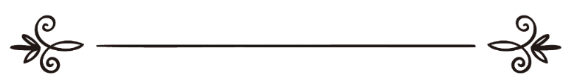 लेखकअब्दुर्रहमान बिन अब्दुल् करीम अश्शीहाअनुवादकअतीकुर्रहमान मु.इदरीस खान मक्कीसंशोधकमुहम्मद इदरीस सलफीمحمد رسول الله صلى الله عليه وسلم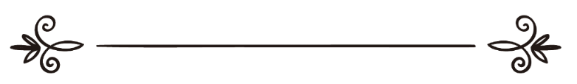 عبد الرحمن بن عبد الكريم الشيحةترجمةعتيق الرحمن محمد إدريس خان مكيمراجعةمحمد إدريس سلفيبسم الله الرحمن الرحيم;jf{lwsf/ cg'jfbsdf ;'/lIft 5 .   To connect Translator: 0501372254للتواصل مع المترجم: 0501372254cg'jfbsl;t ;Dks{ ug]{ g+= )%)!#&@@%$k|yd k|sfzg ;fn   ;g\ @)!% O{= ;+=lgMz'Ns ljt/0fsf] nflu dfqk':ts kfOg] 7]ufgf –MO:nflds ufO8]G; ;]G6/ slknj:t' gu/kflnsfJf=g+= ( dx'jf tf}lnxjf slknj:t' -g]kfn_;Dks{ g+= ))(&&(*!($#&&%*;pbL g+= 00966-0501372254O:nflds ufO8]G; ;]G6/ /ajf cn\ l/ofh;pbL c/aLofk|:tfjgf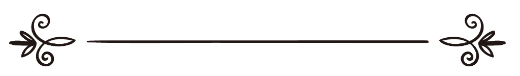 lal:dNnflx/{xdflg/{xLd;d:t k|sf/sf k|z+;fx¿ cNnfxs} nflu 5g\ h;n] o; ;+;f/nfO{ pTkGg u¥of], / o;df a;f]af; ug'{sf] nflu gfgfy/Lsf k|f0fLx¿nfO{ cljis[t u¥of], / h;n] xfd|f] x[bonfO{ cfkm\gf] ;Tdfu{tkm{ nufOlbof], / cfkm\gf] >4f Pj+ k|]d / cfb/af6 kl/k"0f{ ul/bof] . / d ujfxL lbG5' ls To; cNnfx afx]s sf]xL ;To k"Ho 5}g, Tof] Psn} 5, To;sf] sf]xL ;xefuL 5}g . / d ujfxL lbG5' ls d'xDdb ;NnNnfxf] cn}x] j;Nnd cNnfxsf eQm Pj+ ;Gb]i6f / ldq x'g\ . hxfFnfO{ cNnfxn] ;Gb]i6fx¿sf] cfudgqmssf] cGt/fn kZrft k7fof], tfls ;d:t dfgjhfltnfO{ jf;gf / xj;k"hfaf6 arfP/ w/tL cfsfzsf] ;|i6fl;t ;+nUg u?g\ . o;y{ d'xDdb ;NnNnfxf] cn}x] j;Nnd ;d:t dfgjhfltsf gfos lyP, / pxfFsf] lgdGq0f ;d:t ;[li6sf] nflu bof / dfu{b{zg lyof], / ;d:t ;+;f/sf] nflu z'e;dfrf/ x'g'sf] ;fy} ;d:t zf]lift / ckdflgtx¿sf] nflu :jtGqtf klg lyof] . t;y{ cNnfxsf] cToflws zflGt / bof cjtl/t xf];\ d'xDdb ;NnNnfxf] cn}x] j;Nnddfly, / pxfFsf 3/kl/jf/ / ;d:t ;fyLx¿dfly / tL ;a}x¿dfly h'g k|no;Dd pxfFsf] k4ltdf lx+8\g] 5g\ .k|:t't k':ts O:nfdsf k|l;4 ljb\ z}v cAb'/{xdfg lag cAb'n s/Ld cZzLxf Ho"n] n]v]sf] Pp6f n]v xf] h'g d'xDdb ;NnNnfxf] cn}x] j;Nndsf] hLjgLsf] clwsf+z If]qx¿l;t ;+nUg s'/fx¿nfO{ cfkm"leq ;dfjli6 u/]sf] 5 / of] l;4 u/]sf] 5 ls pxfF g} jf:tjdf o; ;+;f/sf ;jf{]Ts[i6 dflg; / jf:tljs p4f/s lyP . t o;sf] ljifoj:t' clt dxTjk"0f{ ePsf]n] d}n] o;sf] cg'jfb cfkm\gf] dft[ efiff g]kfnLdf ug'{sf] nflu dgf]gLt u/]sf] 5' . o;y{ d]/f] ;d:t k|of; o; s'/fdf s]lGb|t /xg]5 ls d o; lstfadf ePsf ;d:t s'/fx¿nfO{ g]kfnLdf p:t} cg'jfb ug{ ;s"F h;/L o;sf] n]vsn] bz{fpg vf]h]sf 5g\ . d]/f] cNnfxl;t k|fy{gf 5 ls cNnfx cfkm\gf] bofn] dnfO{ d]/f] nIodf ;kmn kf?g\, ;fy} kf7sju{l;t klg ;fb/ cg'/f]w ub{5' ls o; cg'jfbdf s'g} q'l6 e]l6Pdf lgDgsf] 7]ufgfdf To; q'l6tkm{ xfd|f] Wofgfsif{0f u/fOlbPdf tkfO{sf] cfef/L x'g]5' ./ dnfO{ cfzf 5 ls d]/f] of] ;fgf] k|of;af6 hg;d'bfonfO{ nfe k'Ug]5 / cNnfx d]/f] o; ;fgf] k|of;åf/f xfd|f] ;dfhnfO{  s'dfu{af6 lgsfn]/ ;'dfu{df nufpg]5 . cNnfxl;t ljGtL 5 ls cNnfx d]/f] o; k|of;nfO{ sa"n u/L dnfO{ / d]/f] 3/kl/jf/sf ;d:t ;b:ox¿nfO{ :ju{ k|bfg u?g\, / d]/f] :juL{o cfdf / afh]nfO{ Ifdfbfg lbO{ :ju{df pRr :yfg k|bfg u?g\ . -cfdLg_cg'jfbsctLs'/{xdfg d'xDdb Ob/L; vfg dSsLslknj:t' gu/kflnsf jf8{ g+= ( dx'jftf}lnxjf slknj:t' -g]kfn_email- atiqkhannp1982@yahoo.com;Dks{ g+= ))(&&(*!($#&&%*;pbL df]= g= ))(^^%)!#&@@%$k|Ssfyglal:dNnflx/{xdflg/{xLd-z'¿ cNnfxsf] gfdaf6 hf] cToGt bofn' / clt s[kfn' 5 ._lgM;Gb]x ;d:t k|sf/sf k|z+;fx¿ To; cNnfxs} nflu 5g\, h'g ;d:t ;+;f/sf] k|ltkfns xf],  / cNnfxsf] cToflws k|zflGt / bof cjtl/t xf];\ d'xDdb ;NnNnfxf] cn}x] j;Nnddfly / pxfFsf ;fyLx¿dfly, / tL ;d:t dflg;x¿dfly h'g k|no;Dd pxfFsf] cg'z/0f ug]{5g\ .tTkZrftM lgM;Gb]x ha xfdL ;d:t dfgju0flt/ k7fOPsf ;Gb]i6f d'xDdb ;NnNnfxf] cn}x] j;Nndsf] af/]df s'/f ul//x]sf 5f}+ eg] xfdL k|frLg / jt{dfgsf] Oltxf;n] hfg]sf] ;a}eGbf dxfg / >]i7 dfG5]sf] af/]df s'/f ul//x]sf 5f}+, / xfd|f] of] lg0f{o lg/fwf/ / k|df0fxLg 5}g, a? h;n] cfkm\gf] wfld{s kIfkft / JolQmut ljrf/wf/fx¿af6 d'St eP/ pxfF ;NnNnfxf] cn}x] j;Nndsf] hLjgLsf] cWoog u/]sf] 5, / pxfFsf cfr/0f / lzi6frf/x¿sf] 1fg k|fKt u/]sf] x'G5 Tof] xfd|f] o; lg0f{oaf6 ;t\ k|ltzt ;xdt eOxfN5 / To;sf] ;To x'g'sf] ujfxL klg lbG5, / o; s'/fsf] ujfxL sltko Gofolk|o u}/ d'l:ndx¿n] lbPsf 5g\, k|fWofks x;g cnL /x]dx'Nnfx -pxfFdfly cNnfx bof u?g\_ n] g"?n O:nfd gfds klqsfdf eG5g\M pxfFsf] Pp6f a|x\d0f ;fyLn] -ldqn]_ pxfFl;t eGof]M d]/f] b[li6df O:nfdsf ;Gb]i6f o; ljZjsf ;a}eGbf dxfg / kl/k"0f{ dfG5] ylP . t x;g cnLn] To;l;t eg]M ltd|f] b[li6df O:nfdsf ;Gb]i6f s'g s'/fn]ubf{ o; ljZjsf dxfg dflg; lyP < t To;n] pQ/ lbof]M lsgls d O:nfdsf] ;Gb]i6fdf gfgfy/Lsf u'0fx¿ kl/k"0f{ lzi6frf/x¿ / o:tf cToflws ljz]iftfx¿ x]{b5' h'g d}n] ljZjsf] Oltxf;df s'g} Ps JolQmdf Pp6} ;dodf Pslqt x'Fbf x]/]sf] 5}g . slgls pxfF -;NnNnfxf] cn}x] j;Nnd_ o:tf] ;d|f6 x'g'x'GYof] h;nfO{ ;d:t c/a hutn] cfTd;d{k0f u/], pgL ltgLx¿sf] dfemdf h] rfxGy] ug'{df ;fdYo{jfg lyP, t/ oL ;a} s'/f eP klg pgL clt ljgd|tfsf] k|tLs lyP, pgsf] of] wf/0ff lyof] lsM pgL s'g} s'/fdf ;fdYo{jfg 5}gg\ a? ;d:t s'/fx¿ pxfFsf] k|ltkfns cNnfxsf] xftdf 5, / pxfFnfO{ ljzfn lg:k[xtf k|fKt lyof] lsgls 7'n7"nf pmF6x¿df nflbPsf crn ;DklQx¿ /fhwfgLdf pxfF ;dIf cfpFYof] t} klg pxfF lgw{g g} /xGy], / pxfFsf] 3/df nfdf] ;do;Dd ef]hg agfpgsf] nflu cfuf] ;NsfOb}GYof], / clws+z ;do pgL ef]s} ;'Tby] . / o;sf] ;fy} xfdL pxfFnfO{ Pp6f o:tf] dxfg ;]gfklt klg x]b{5f}+ h'g b'a{n / cNk;+Vos ;]gfsf] g]t[Tj uy{] clg kl/k"0f{ c:qz:qx¿åf/f ;';lHht nfvf}+sf] ;]gfaf6 o'4 uy]{, clg To; ;z:q ax';+Vos ;]gfnfO{ k"0f{tof k/flht u/], / o;sf] ;fy} pxfFnfO{ cdgzflGtnfO{ dgk/fpg] / ;lGwlt/ k|f]T;lxt dfG5] klg kfpF5f}+, pgL ;lGwsf z{tx¿ n]lvPsf] ldnfkqdf 9'Ss eO{ k"0f{ ljgd|tf / ;xgzLntfsf] ;fy x:tfIf/ uy{] hals pgsf] ;fydf ;fx;L pTt]lht / z"/jL/x¿df cfwfl/t xhf/f}+sf] n8fs" ;]gf x'GYof], / pxfF :jod\ klg dxfg of]4f / z"/ jL/ lyP h'g zq'sf] 7"nf] ;+Vofaf6 eoeLt geOsg\ Psn} pgLx¿;lt o'4 u{y] . t/ o;sf] ;fy} pxfF clt sf]dn x[bo /fVg] / bofjfg dxfgk'?if lyP, pxfF /utsf] Ps yf]kf klg aufpg rfxb}Gy], / tkfO{+ pxfFnfO{ k"0f{ c/a dxfåLksf] lxtsf] nflu ;b}+j lrGtgdf Jo:t x]g{'x'G5, t/ o;sf] ;fy} pxfF cfkm\gf] 3/ kl/jf/, :jf:gL ;+tfg, / ul/a / ljkGg d';ndfgx¿sf] cfjZostfnfO{ klg k"0f{ uy{], / pxfF tL dflg;x¿sf] af/]df klg lrlGtt /xGy] h'g cfkm\gf] ;|i6fnfO{ lal;{;s]sf lyP / To;sf] dfu{af6 c?nfO{ klg ljrlnt uy{], clg pgLx¿sf] ;'wf/dfly ;b}+j k|oTgzLn /xGy] . / ;du|df of] egf}+ ls pxfF o:tf] dxfgk'?if lyP h;nfO{ k"0f{ ljZjsf s'/fx¿sf] lrGtf lyof], / o;sf] ;fy} pxfF cNnfxlt/ k|j[Tt / ;+;f/af6 ljd'v lyP, t pgL ;+;f/df eP klg o:tf] nfUYof] dfgf] pgL ;+;f/df 5}gg\ lsgls pgsf] x[bo cNnfxl;t / cNnfxnfO{ k|;Gg kfg]{ s'/fx¿l;t ;+nUg lyof] cfj4 lyof], pxfFn] cfkm\gf] JolStut :jfy{sf] nflu s;}l;t slxn] klg k|ltzf]w lnPgg\, / pxfF cfkm\gf] zq'x¿sf] nflu enfO{sf] ofrgf uy{] / pgLx¿sf] enfO{sf] clenfifL /xGy], t/ o;sf] ;fy} cNnfxsf zq'x¿nfO{ Ifdf ub}{gy] gt pgLx¿nfO{ To:t} 5f8\by] a? h'g dflg;x¿ cNnfxsf] dfu{af6 c?nfO{ /f]Sby] pgLx¿nfO{ cNnfxaf6 / gs{sf] oftgfaf6 ;r]t ub{}/xGy] . / tkfO{ pxfFnfO{ x]g{'x'G5 ls pxfF ;+;f/af6 lj/St / lg:k[x lyP / o:tf] pkf;s lyP h'g /fqLdf pe]/ cNnfxsf] u'0fufg / :d/0fdf Jo:t /xGy], h;/L ls pxfFsf] cfr/0faf6 h'g ;do ltdL pxfFnfO{ Pp6f z"/jL/ / t/jf/af6 n8g] of]4f sNkgf u5f}{ To;} ;do pxfFnfO{ rt'/ / tTjbzL{ ;Gb]i6f / bf]ifd'St b"t klg kfpFb5f} h;a]nf pxfFnfO{ ;d:t hflt ;d"bfosf] ljh]tf sNkgf ul//x]sf x'G5f}, hals pgL vh"/sf] 5fnfkftaf6 lgld{t ul/Psf] u'Fb/Ldf ;'Tby], / o:tf] l;/fgLdf c8]; nufpFy] h;nfO{ kftaf6 agfOPsf] x'GYof] . / hlxn] xfdL pxfFnfO{ c/a dxfåLksf] dxfg ;d|f6 / ;d:t c/a hutsf] :jfdL eGg vf]Hb5f}+ Tolt a]nf of] s'/f klg ljrf/ of]Uo b]lvG5 ls pxfF ;dIf c/a dxfåLksf s'gfsfKrfaf6 pmF6x¿df nflbP/ crn ;DklQ cfpFYof] t/ pxfFsf 3/kl/jf/sf dflg;x¿ ef]s} g} /xGy], / ;d:t wg/flz pxfFsf] dl:hbsf] cfFugdf y'kfl/Psf] x'GYof], / pxfFsf] x[bosf] 6'qmf pxfFsL lk|otd 5f]/L kmfltdf kfgLsf] efF8f]df kfgL af]Sg'n] / hfFtf lk+Wg'n] pxfFsf] z/L/df k/]sf] lrGxnfO{ b]vfpFb} pxfFl;t u'gf;f] ul/g\ o:tf] ;dodf hals pxfF ;NnNnfxf] cn}x] j;Nnd o'4df ldn]sf] wg;dklQ / bf; bf;Lx¿nfO{ d';ndfgx¿df ljt/0f ul//x]sf lyP t/ pxfFsf] 5f]/L tL b'cfx¿ afx]s h'g pxfFn] pgLnfO{ cfkm\gf] k|ltkfnsl;t ofrgf ug{'sf] nflu l;sfPsf lyP To; afx]s To; crn ;DklQaf6 s]xL kfPsf lyPlgg\ . / Ps lbg pxfFsf] lk|otd ;fyL xh/t ->Ldfg_ pd/ /lhcNnfxf] cGxf] -pxfFaf6 cNnfx k|;Gg xf]pg\_ n] pxfFsf] sf]7fdf b[li6 xfn] t pxfFn] s] x]5{g\ ls pgsf] sf]7fdf dfq Pp6f kftaf6 lgld{t u'Fb/L 5 h;dfly pxfF ;NnNnfxf] cn}x] j;nnd ;'T]sf 5g\ / h;n] pxfFsf] s/ªdf lrGx kfl/lbPsf] 5, / 3/sf] k"0f{ ;DklQ dfq Ps ;fc -;]O{_ hf} h'gls Pp6f efF8fdf lyof] / Pp6f k'/fgf] kfgL vfg] efF8f h'gls Pp6f v'6Ldf -l;Fuf}/f]df_ em'lG8ofOPsf] lyof], dfq of] g} pxfF ;NnNnfxf] cn}x] j;Nndsf] :jfldTjdf ePsf] k"0f{ ;DklQ lyof], To; ;do h; ;do cfwf c/a pkdxfåLk pxfFsf] cwLg:y eO;s]sf] lyof], clg ha pd/n] pxfFsf] o:tf] bogLo cj:yf x]/] t cfkm"dfly lgoGq0f /fVg ;s]gg\ a? pxfFsf] cfFvfaf6 cfF;' emg{yfNof], t /;"n ;NnNnfxf] cn}x] j;Nndn] pxfFl;t ;f]w]M"ما يبكيك يا عمر ؟ فقال : ومالي لا أبكي إن قيصر وكسرى يتمتعان بالدنيا وينعمان بنعيمها وإن  رسول الله  لا يملك إلا ما أرى، فقال له الرسول  :" أما ترضى يا عمر أن يكون ذلك نصيب كسرى وقيصر من نعيم الدنيا وتكون لنا الآخرة خالصة من دون الناس  ؟!".cy{ M x] pd/ ltdLnfO{ s'g s'/fn] ?g'df afWo ul/lbof] < t xh/t pd/n] eg]M d lsg g/f]pmF, s};/ / ls;\/f -To; ;dosf b'O{ ;d|f6_ ;+;f/ / ;+;f/df ePsf gfgfy/Lsf cfgGbdo cg'sDkfx¿af6 ef]uljnf; ul//x]sf 5g\ / cNnfxsf ;Gb]i6f dfq oltsf dflns 5g\ hlt d x]l/x]sf] 5', t /;"n ;NnNnfxf] cn}x] j;Nndn] eg]M x] pd/ s] ltdL o; s'/faf6 k|;Gg / ;+t'i6 5}gf} ls s};/ / ls;\/fsf] efUodf dfq o; ;+;f/sf] ef]uljnf; / cfgGb xf];\ / xfdLx¿sf] efUodf k/nf]ssf] hLjgsf] cfgGb ljlzi6 xf];\ h;nfO{ xfdL afx]s sf]xL gkfcf];\ < ./ ha /;"n ;NnNnfxf] cn}x] j;Nndn] dSsf ljho ug]{ p2]Zon] tof/ cfkm\gf] ;]gfsf] ;j]{If0f ug{nfu] / To; a]nf ca" ;'lkmofg pxfFsf] sfsf xh/t cAaf;sf] 5]pdf g} pe]sf lyP / b'j}hgf d';ndfg of]4fx¿sf] ;]gfnfO{ Ps 6s xl//x]sf lyP ls pgLx¿sf] ;fd'Gg] t cToflws em08fx¿ kmx/fO/x]sf 5g\, / ca" ;'lkmofg clxn];Dd gfl:ts / O:nfd lj/f]lw g} lyP, clg ha pgn] d';ndfgx¿sf] of] zlQm / ltgLx¿sf] ;]gfdf zfd]n ePsf d';ndfgx¿sf rTyfx¿nfO{ x]/]/, / of] cj:yf x]/]/ ls pgLx¿ dSsfsf kxf8x¿dflyaf6 To; af9L em}+ alu/x]sf 5g\ h;nfO{ gt sf]xL /f]Sg ;S5 gt 5]Sg g} ;S5 dgdg} eoeLt eP, / cfkm\gf] ;fyL -xh/t cAaf;_ l;t eGgyfn]M x] cAaf; ltd|f] elthf] t Pp6f ljzfn ;d|f6 eO;s]sf] 5 Û t cAaf;n] eg]M -/ pxfFsf] -xh/t cAaf;sf]_ b[li6sf]0f ca" ;'lkmofgsf] b[li6sf]0faf6 elGg lyof]_ lsM x] ca" ;'lkmofg Û of] /fh;Ttfsf] s'/f] xf]Og, a? of] b"tTj / cNnfxsf] cfdGq0f k'¥ofpg] bfloTjsf] s'/f] xf] ./ cbL cQfO{ h'g ls To; xfltd tfO{sf 5f]/f lyP h'g pbf/tf pksf/df k"0f{ ljZjdf k|l;4 lyof], pgL -cbL_ t} uf]qsf -s'nsf_ cu'jf / gfos lyP . Ps lbg d'xDdb ;NnNnfxf] cn}x] j;Nndsf] a}7sdf pkl:yt eP / Toltv]/ cbL O{;fO{ wd{sf wd{fjnDaL lyP, t pxfFn] ha ;z:q cj:yfdf klg ;xfafx¿sf] /;"n ;NnNnfxf] cn}x] j;Nnd k|lt >4f / cfb/nfO{ x]/] t pxfFsf] x[bodf b"tTj / ;d|f6Tj aLrsf] ljljwtfdf z+sf / c;d+h; pTkGg eof], pgL dgdg} eGg yfn] ls of] -d'xDdb_ /fhf xf] cyjf cNnfxsf ;Gb]i6fx¿dWo]af6 Pp6f ;Gb]i6f < / pgL o;} ;f]rljrf/df lyP ls dbLgfaf;Lx¿dWo] Pp6L bl/b| bf;L /;"n ;NnNnfxf] cn}x] j;Nndsf] b/af/df pkl:yt eO{ / pxfFl;t elgM x] cNnfxsf] ;Gb]i6f d tkfO{l;t Pp6f uf]Ko s'/f ug{ rfxG5', t pxfFn] To;l;t eGg' eof]M"انظري في أي سكك المدينة شئت أخلو لك، ثم نهض معها وقضى لها حاجتها".cy{ M ltdL dbLgfsf] h'g ;'s} 7fpFdf -uNnLdf_ dl;t PsfGtdf s'/f ug{ rfxG5f} d To;sf] nflu tof/ 5', clg pxfF To;sf] ;fyd} k|:yfg ug{' eof] / To;sf] cfjZostfnfO{ k"0f{ ug{' eof] .t ha xfltdsf] 5f]/f cbLn] pxfFsf] of] ljzfn ljgd|tfnfO{ x]g{' eof] hals pxfF ;NnNnfxf] cn}x] j;Nnd cfkm\gf] ;fyLx¿sf] dfemdf ;d|f6 em}+ lyP, t pxfFaf6 -cbLaf6_ ;d:t z+sf ;Gb]x n'Kt eP, / ;Totf :ki6 eof], / o; s'/fdf pxfFsf] b[9 ljZjf; eof] ls of] t jf:tjd} cNnfxsf] b"tTj g} xf], clg pxfFn] cfkm\gf] ;nLanfO{ efFr]/ k/ kmflnlbP, clg O:nfd sa"n u/]/ /;"n ;NnNnfxf] cn}x] j;Nndsf ;fyLx¿;Fu} O:nfdsf] k|sfzleq k|j]z u/] . / xfdL d'xDdb ;NnNnfxf] cn}x] j;Nndsf] af/]df s]xL d';\tlZ/sx¿ -k"jL{o u}/ d'l:nd ljb\x¿_ sf pbuf/x¿nfO{ klg j0f{g ug]{ 5f}+ . / xfdL d';ndfgx¿ pxfF ;NnNnfxf] cn}x] j;Nndsf] b"tTjdfly cf:yf /fVb5f}+ / xfdLnfO{ o:tf pbuf/x¿sf] s'g} cfjZostf 5}g t/ o;nfO{ j0f{g ug'{sf b'O{ k|d'v sf/0fx¿ 5gM klxnf] sf/0f M xfdLn] u}/ d'l:nd ljb\x¿sf s]xL pbuf/x¿nfO{ o; sf/0f j0f{g u/]sf 5f}+ tfls To;nfO{ tL d';ndfgx¿ k9'g\ h'g dfq O:nfdsf] gfdaf6 cjut 5g\, clg pgLnfO{ of] yfxf xf];\ ls Pp6f u}/ d'l:nd dfG5] pgLx¿sf] gaLsf] af/]df s] elg/x]sf] 5 h;sf] cg'z/0f pgLx¿ Toflu;s]sf 5g\, t sbflrt o;af6 pgLx¿ k'gM k"0f{ ;Totfsf] ;fy cfkm\gf] wd{lt/ kms]{/ cfpg\ . bf];|f] sf/0f M xfdLn] u}/ d'l:nd ljb\x¿sf] pbuf/nfO{ o; sf/0f klg j0f{g u/]sf 5f}+ ls ;DejtM o;nfO{ u}/ d'l:ndx¿ klg cWoog u?g\ tfls o; wd{nfO{ a'em'g / o; w/f]x/L ;Gb]i6fsf] jf:tljstf pgL cfkm\g} hfltsf dflg;x¿sf] d'vaf6 ;'g'g\ h'gls pgLx¿sf] efiff af]Nb5g\, / of] cfzf ul/G5 ls o:tf] ugf{n] pgLx¿ O:nfd :jLsf/ u?g\ / of] s'/f pgLx¿sf] nflu ;Tokysf] -o; ljzfn wd{sf] 1fgsf]_ vf]hLsf]  z'ecf/De l;4 eOxfnf];\ . / d]/f] o:tf dflg;x¿l;t of] ljgd| cg'/f]w 5 ls pgL c?sf] e|do'St dgLif / ljrf/af6 k/ /xL cfkm\gf] dgLif / a'l4ljj]saf6 ;f]r'g\ lsgls pgLx¿sf] cfkm\gf] :jod\sf] dgLif 5 h;sf] dfWodn] pgL olb lgikIftfn] ljrf/ u5{g\ eg] pgL ;Toaf6 c;TonfO{ / c;Toaf6 ;TonfO{ leGg ug{ ;S5g\ . / o:tfvfnsf dflg;x¿sf] nflu d]/f] cNnfxl;t of] ofrgf 5 ls x] cNnfx o:tfvfnsf dflg;x¿sf] x[bonfO{ ;TonfO{ cËLsf/ ug'{sf] nflu vf]lnb]pm / pgLx¿nfO{ To;tkm{ dfu{blz{t u/, / pgLx¿nfO{ ;'dfu{lt/ kyk|bz{g u/ .       ;Gb]i6f d'xDdb ;NnNnfxf] cn}x] j;Nnd sf] x'g'x'G5 <pxfFsf] j+zMpxfF ca"n sfl;d -sfl;dsf] lktf_ d'xDdb lag cAb'Nnfx lag cAb'n d'Qlna -z'e gfd d'xDdb cAb'Nnfxsf] 5f]/f cAb'n d'Qlnasf] gftL_ x'g\, pxfFsf] j+z cNnfxsf] ldq Oa|fxLdsf] 5f]/f O:dfO{nsf] ;GtfgdWo] cb\gfg;Dd k'Ub5 . pxfF ;NnNnfxf] cn}x] j;Nndsf] egfO{ 5M" إن الله اصطفى كنانة من ولد اسماعيل، واصطفى قريشاً من كنانة، واصطفى من قريش بني هاشم، واصطفاني من بني هاشم ". (صحيح مسلم)cy{ MlgM;Gb]x cNnfxn] lsgfgfnfO{ O:dfO{nsf ;Gtfgx¿dWo]af6 , / s'/}znfO{ lsgfgfaf6, / s'/}zaf6  xflzdsf ;Gtfgx¿nfO{, / xflzdsf ;Gtfgx¿af6 dnfO{ dgf]gLt u¥of] . -d'l:nd_t pxfF ;NnNnfxf] cn}x] j;Nnd o; j+zfjnLn]ubf{ k"0f{ ljZjsf ;jf{]Ts[i6 j+zjfnf x'g\, h;sf] ujfxL pxfFsf zq'x¿n] klg lbPsf 5g\, t oL ca" ;'lkmofg x'g\ lhgn] O:nfd sa"n ug'{eGbf cl3 pxfF ;NnNnfxf] cn}x] j;Nndsf zq'x¿sf gfos lyP h;sf] ujfxL pgn] /f]dsf] ;d|f6 x]/Snsf] b/af/df lbPsf lyP, xh/t cAb'Nnfx lag cAaf; /lhcNnfxf] cGx'dfsf] j0f{g 5 lsM" أن رسول الله  كتب إلى قيصر يدعوه إلى الإسلام, وبعث بكتابه إليه مع دحية الكلبي, وأمره رسول الله  أن يدفعه إلى عظيم بصرى ليدفعه إلى قيصر, وكان قيصر لما كشف الله عنه جنود فارس مشى من حمص إلى إيلياء شكراً لما أبلاه الله, فلما جاء قيصرَ كتابُ رسول الله  قال حين قرأه: التمسوا لي ها هنا أحداً من قومه لأسألهم عن  رسول الله. قال ابن عباس فأخبرني أبو سفيان أنه كان بالشام في رجال من قريش قدموا تجاراً في المدة التي كانت بين رسول الله  وبين كفار قريش. قال أبوسفيان: فوجدنا رسول قيصر ببعض الشام, فانطلق بي وبأصحابي حتى قدمنا إيلياء فأدخلنا عليه, فإذا هو جالس في مجلس ملكه وعليه التاج, وإذا حوله عظماء الروم فقال لترجمانه: سلهم أيهم أقرب نسباً إلى هذا الرجل الذي يزعم أنه نبي؟ قال أبو سفيان  فقلت: أنا أقربهم إليه نسباً. قال ما قرابة ما بينك وبينه؟ فقلت: هو ابن عمي وليس في الركب يومئذ أحد من بني عبد مناف غيري, فقال قيصر: أدنوه, وأمر بأصحابي فجُعلوا خلف ظهري عند كتفي, ثم قال لترجمانه: قل لأصحابه إني سائل هذا الرجل عن الذي يزعم أنه نبي، فإن كذب فكذبوه. قال أبو سفيان: والله لولا الحياء يومئذ من أن يأثر أصحابي عني الكذب لكذبته حين سألني عنه، ولكني استحييت أن يأثروا الكذب عني فصدقته, ثم قال لترجمانه: قل له كيف نسب هذا الرجل فيكم؟ قلت: هو فينا ذو نسب, قال فهل قال هذا القول أحد منكم قبله؟ قلت: لا. فقال: كنتم تتهمونه على الكذب قبل أن يقول ما قال؟ قلت: لا. قال: فهل كان من آبائه من ملك ؟ قلت: لا. قال: فأشراف الناس يتبعونه أم ضعفاؤهم؟ قلت: بل ضعفاؤهم. قال: فيزيدون أو ينقصون؟ قلت: بل يزيدون. قال: فهل يرتد أحد سخطة لدينه بعد أن يدخل فيه؟ قلت: لا. قال: فهل يغدر؟ قلت: لا, ونحن الآن منه في مدة نحن نخاف أن يغدر. قال أبو سفيان ولم يمكني كلمة أدخل فيها شيئا انتقصه به لا أخاف أن تؤثر عني غيرها. قال: فهل قاتلتموه أو قاتلكم ؟ قلت: نعم. قال: فكيف كانت حربه وحربكم؟ قلت: كانت دولاً وسجالاً يدال علينا المرة وندال عليه الأخرى. قال: فماذا يأمركم؟ قلت: يأمرنا أن نعبد الله وحده لا نشرك به شيئا, وينهانا عما كان يعبد آباؤنا, ويأمرنا بالصلاة والصدقة والعفاف والوفاء بالعهد وأداء الأمانة. فقال: لترجمانه حين قلت ذلك له: قل له إني سألتك عن نسبه فيكم, فزعمت أنه ذو نسب وكذلك الرسل تبعث في نسب قومها, وسألتك هل قال أحد منكم هذا القول قبله فزعمت أن لا فقلت لو كان أحد منكم قال هذا القول قبله قلت: رجل يأتم بقول قد قيل قبله, وسألتك هل كنتم تتهمونه بالكذب قبل أن يقول ما قال، فزعمت أن لا, فعرفت أنه لم يكن ليدع الكذب على الناس ويكذب على الله, وسألتك هل كان من آبائه من ملك فزعمت أن لا, فقلت لو كان من آبائه ملك قلت يطلب ملك آبائه, وسألتك أشراف الناس يتبعونه أم ضعفاؤهم, فزعمت أن ضعفاءهم اتبعوه وهم أتباع الرسل, وسألتك هل يزيدون أو ينقصون فزعمت أنهم يزيدون, وكذلك الإيمان حتى يتم, وسألتك هل يرتد أحد سخطة لدينه بعد أن يدخل فيه, فزعمت أن لا فكذلك الإيمان حين تخلط بشاشته القلوب لا يسخطه أحد وسألتك هل يغدر فزعمت أن لا, وكذلك الرسل لا يغدرون وسألتك هل قاتلتموه وقاتلكم فزعمت أن قد فعل وأن حربكم وحربه تكون دولا ويدال عليكم المرة وتدالون عليه الأخرى, وكذلك الرسل تبتلى وتكون لها العاقبة, وسألتك بماذا يأمركم فزعمت أنه يأمركم أن تعبدوا الله ولا تشركوا به شيئا, وينهاكم عما كان يعبد آباؤكم, ويأمركم بالصلاة والصدق والعفاف والوفاء بالعهد وأداء الأمانة, قال وهذه صفة النبي قد كنت أعلم أنه خارج, ولكن لم أظن أنه منكم, وإن يك ما قلت حقاً فيوشك أن يملك موضع قدمي هاتين, ولو أرجو أن أخلص إليه لتجشمت لقاءه, ولو كنت عنده لغسلت قدميه.  قال أبو سفيان ثم دعا بكتاب رسول الله  فقرئ فإذا فيه: بسم الله الرحمن الرحيم من محمد عبد الله ورسوله إلى هرقل عظيم الروم سلام على من اتبع الهدى, أما بعد فإني أدعوك بدعاية الإسلام أسلم تسلم يؤتك الله أجرك مرتين فإن توليت فعليك إثم الأريسيين و ﭽ ﭪ  ﭫ  ﭬ  ﭭ  ﭮ    ﭯ  ﭰ  ﭱ  ﭲ   ﭳ  ﭴ  ﭵ  ﭶ  ﭷ  ﭸ  ﭹ  ﭺ  ﭻ  ﭼ  ﭽ    ﭾ  ﭿ  ﮀ  ﮁ  ﮂﮃ  ﮄ  ﮅ  ﮆ  ﮇ  ﮈ      ﮉ  ﮊ  ﭼ  قال أبو سفيان فلما أن قضى مقالته علت أصوات الذين حوله من عظماء الروم وكثر لغطهم, فلا أدري ماذا قالوا, وأمر بنا فأخرجنا, فلما أن خرجت مع أصحابي وخلوت بهم قلت لهم: لقد أمِر أمرُ بنِ أبي كبشة هذا ملك بني الأصفر يخافه! قال أبو سفيان: والله ما زلت ذليلا مستيقنا بأن أمره سيظهر حتى أدخل الله قلبي الإسلام وأنا كاره". (صحيح بخاري)cy{ M ls /;"n ;NnNnfxf] cn}x] j;Nndn] Pp6f o:tf] kq n]v] h;dfkm{t pxfF s};/nfO{ O:nfdlt/ cfdlGqt u?g\, clg Tof] kq xh/t lblxof sNaLnfO{ lbP/ of] cfb]z u/]/ k7fP ls of] kq a';/fsf] ueg{/;Dd k'¥ofpg\ tfls Tof] ;d|f6 s};/Dd k'¥ofcf];\, / ha s};/nfO{ cNnfxn] kmf/; -O{/fg_ sf ;]gfx¿dfly clwkTo k|bfg u/]sf] lyof] t Tof] cNnfxsf] s[t1tf k|s6 ug]{ p2]Zon] lxD; gu/af6 O{nLof -zfdsf] Pp6f :yfg jf gu/sf] gfd_ cfPsf] lyof], clg Tot} To;nfO{ /;"n ;NnNnfxf] cn}x] j;Nndn] k7fPsf] kq k|fKt eof], clg To; kqnfO{ k9] kZrft /fhf s};/n] eGof] lsM otfaf6 s'g} o:tf] dfG5]nfO{ vf]h]/ d ;dIf Nofpm h'g o; ;Gb]i6fsf] hfltaf6 xf];\ tfls d o; ;Gb]i6fsf] af/]df To;l;t s]xL ;f]wk"5 u¿F . t OAg] cAaf; eG5g\ lsM dnfO{ ca" ;'lkmofgn] of] va/ lbP ls pgL To; ;do  s'/}zsf] Pp6f Jofkfl/s ;d"x;Fu lyP h'gls zfdtkm{ -;Ll/oftkm{_ Jofkf/sf] p2]Zon] lx+8]sf] lyof], / Tof] ;do To; ;lGwsf] ;do lyof] h;df d'xDdb ;NnNnfxf] cn}x] j;Nnd / s'/}zsf sflkm/x¿ aLr x'b}laofsf] ;lGw ePsf] lyof] . ca" ;'lkmofg eG5g\ lsM xfdLnfO{ s};/sf] b"t zfdsf] Pp6f :yfgdf e]6\of], clg To;n] xfdL ;a}nfO{ cyf{t k"0f{ Jofkfl/s ;d"xnfO{ lnP/ O{nLof;Dd k'Uof], clg xfdLnfO{ To;sf] sf]7fdf k|j]z u/fOof], t xfdLx¿n] x]/]+ ls Tof] Pp6f a}7sdf a;]sf] 5 / To;sf] 6fpsf]dfly /fhd's'6 klg 5, / To;sf] jl/kl/ /f]dsf 7"nfa8fx¿ pkl:yt lyP, clg /fhfn] cfkm\gf] cg'jfbsnfO{ af]nfof] / eGof] lsM logLl;t k|Zg u/ ls ltdLx¿dWo] To; JolQmsf] ;a}eGbf lgs6\td\ cfkmGtL sf] xf] h'g JolQmn] ;Gb]i6f x'g] bfjL u/]sf] 5 < t ca" ;'lkmofg eG5g\ ls d}n] eg+]M d To;sf] lgs6\td\ cfkmgtL x"F . t /fhfn] ;f]Wof]M ltd|f] / To; ;Gb]i6f aLr s'g gftf 5 < t d}n] eg]+M Tof] d]/f] sfsfsf] 5f]/f xf], / ToxfF To; ;do d afx]s sf]xL klg cAb]dgfkmsf] ;GtfgdWo]af6 lyPg .  t /fhfn] eGof]M o; JolQmnfO{ dl;t lgs6 ul/b]pm / o;sf ;fyLx¿nfO{ o;sf] lk7\o'F k5fl8 a;flnb]pm, / cfkm\gf] cg'jfbsl;t eGof]M o; ;d"xl;t eg ls d o; JolQml;t To; ;Gb]i6fsf] af/]df s]xL k|Zg ug]{5' olb of] JolQm s]xL c;To eG5 eg] ltdLx¿ o;n] em"7 elg/fv]sf] 5 o;/L eGg', t ca" ;'lkmofg eG5g\ ls cNnfxsf] zky olb dnfO{ of] nHhf / eo gePsf] eP ls d]/f] k5fl8 a;]sf] d]/f] ;d'bfosf dfG5]x¿ dnfO{ em'¶f elgxfN5g\ eg] d To; gaLsf] af/]df em"7 cjZo eGg] lyPF t/ d}n] em'¶f x'g] eon]ubf{ ;To eg]+ ha To;af/] dl;t ;f]lwof] . clg To;n] cfkm\gf] cg'jfbs;lt eGof] ls o;l;t ;f]w ls M To; JolQmsf] j+z ltdLx¿df s:tf] vfnsf] 5 < clg d}n] pQ/ lbPFM Tof] xfdLx¿dWo] pTs[i6 j+zhjfnf 5 . clg To;n] k|Zg u¥of]M s] of] bfjL ltdLx¿dWo] s;}n] klg slxn] u/]sf] 5 < clg d}n] pQ/ lbPFM xfdLdWo] s;}n] klg o;vfnsf] bfjL slxn] klg u/]sf] 5}g . clg To;n] k|Zg u¥of]M s] h'g s'/fsf] bfjL To;n] u/]sf] 5 To;eGbf klxnf Tof] ltdLx¿ aLr em"7 af]Nb} lx+8Yof] < t d}n] eg]+M xf]Og Tof] o:tf] vfnsf] 5}g . t To;n] k|Zg u¥of]M s] To;sf] afa' jf k"j{hdWo] sf]xL /fhf lyof] < t d}n] eg]+M lyPg . t To;n] k|Zg u¥of] ls M To;sf] cg'z/0f ltdLdWo] ;d[4x¿n] u5{g\ jf b'j{n / sDhf]/x¿n] < t d}n] eg]+M a? b'j{n / sDhf]/x¿ u5{g\ . clg ;f]Wof] M s] pgLx¿sf] ;+Vof a9b} uO/x]sf] 5 jf 3l6/x]sf] 5 < t d}n] eg]+M xf]Og a? pgLx¿sf] ;+Vof al9/fv]sf] 5 . t To;n] ;f]Wof]M s] s'g} JolQm To;sf] wd{nfO{ :jLsf/ u/] kZrft To;af6 qmf]lwt eO{ ljd'v klg ePsf] 5 < t d}n] eg]+M o:tf] t clxn] ;Dd ePsf] 5}g . t To;n] ;f]Wof]M s] Tof] ljZjf;3ft u5{ < t d}n] eg]+M ub}{g, t/ xfdLx¿ aLr Ps ;do;Ddsf] nflu ;lGw 5 / xfdLnfO{ o;df To;åf/f ljZjf;3ftsf] eo 5 . / ca" ;'lkmofgsf] egfO{ 5 ls o; jfSo afx]s c? s'g} jfSo d ld;fpg ;s]g h;åf/f pxfF ;NnNnfxf] cn}x] j;Nndsf] lzi6frf/df sdL ug{;s"F h;df dnfO{ em'6\7f klg 7x/ gug{ ;lsof];\ . clg To;n] k|Zg u¥of]M s] ltdLx¿ p;l;t o'4 ul/;s]sf 5f} jf To;n] ltdLl;t o'4 u/]sf] 5 < t d}n] eg]+M xf] u/]sf 5f}+ . clg ;f]Wof]M To; o'4sf] kl/0ffd rflxF s] s:tf] eof] < t d}n] eg]+M o'4 xfdL aLr t'nf h:t} 5 slxn] xfdL t slxn] pgLnfO{ ljho k|fKt x'G5 . clg ;f]Wof]M Tof] JolQm ltdLx¿nfO{ s'g s'/fsf] cfb]z u5{ < t d}n] eg]+M Tof] xfdLnfO{ cfb]z u5{ ls dfq Pp6} cNnfxsf] k"hf u/ / To;sf] ;fydf s;}nfO{ ;femLbf/ gagfpm, / ltdLx¿sf afa' afh]n] eg]sf s'/fx¿nfO{ 5fl8b]pm, / xfdLnfO{ gdfh, bfg, ;Totf, ;rl/qtf / O{dfgbf/L / w/f]x/tfsf] cfb]z u5{ . clg /fhfn] cfkm\gf] cg'jfbsl;t eGof] ls o;l;t eg lsM d}n] ltdLl;t To;sf] j+zhsf] af/]df ;f]w]+ t ltdLn] eGof} ls Tof] JolQm xfdLx¿df pTs[i6 j+zhjfnf 5, t o:t} ;Gb]i6fx¿ cfkm\gf] ;d'bfosf pTs[i6 j+zhdf g} k7fOG5g\, / ha d}n] ltdLl;t of] ;f]w]+ ls s] ltdLx¿dWo] To;eGbf cl3 s;}n] of] bfjL u/]sf] 5, t ltdLn] eGof} ls s;}n] klg o:tf] bfjL u/]sf] 5}g, t d eGb5' ls olb To; cl3 s;}n] o:tf] bfjL u/]sf] eP d of] ljrf/ ug{ ;Sy]+ ls Tof] JolQm To;} cl3 bfjL u/]sf] dfG5]sf] kblrGxdf lx+8]sf] 5, / ha d}n] ;f]w]+ ls s] ltdLx¿ aLr Tof] of] bfjL ug'{eGbf cl3 em"7 af]NbYof], t ltdLn] eGof} ls o:tf] lyPg, t;y{ dnfO{ of] s'/f] elnefFlt yfxf 5 ls h'g JolQm s;}dfly ldYof/f]k0f ub}{g Tof] cNnfxdfly ldYof/f]k0f s;/L ug{;S5 <  / ha d}n] ltdLl;t ;f]w]+ ls To;sf k"j{hx¿dWo] sf]xL /fhf lyof], t ltdLn] eGof} ls sf]xL klg /fhf lyPg, t d eG5' olb To;sf] k"j{hx¿dWo] sf]xL /fhf x'GYof] eg]  d ljrf/ uy{]+ ls Tof] To;} /fh;Qfsf] OR5's 5 , / d}n] ltdLl;t k|Zg u/]+ ls To;sf] cg'z/0f ;d[4x¿ u5{g\ jf b'j{nx¿, t ltdLn] eGof} xf]Og a? b'j{nx¿ g} u5{g\, t b'j{nx¿ g} ;d:t ;Gb]i6fx¿sf k|yd cg'ofoL /x]sf 5g\, / ha d}n] of] k|Zg u/]+ ls pgLx¿sf] ;+Vof a95 jf 36b5, t ltdLn] eGof} pgLx¿sf] ;+Vof lbgk|ltlbg a9b}hfG5, t cf:yfsf] cj:yf o:t} x'G5 oxfF;Dd ls Tof] kl/k"0f{ eOxfN5, / d}n] of] k|Zg u/]+ ls s] s'g} JolQm To; wd{nfO{ cËLsf/ u/] kZrft To;af6 qmf]lwt eO{ ljd'v ePsf] 5, t ltdLn] eGof} cfh;Dd o:tf] ePsf] 5}g, t d]/f] egfO{ 5 ls o:t} O{dfgsf] zlQm x'G5 ha x[bodf hfu[t x'G5 t lg:s\b}g, / ha d}n] ;f]w]+ ls s] Tof] ljZjf;3ftL 5, t ltdLn] eGof} Tof] ljZjf;3ftL klg 5}g, t o:t} ;Gb]i6fx¿ x'G5g\ s;}l;t ljZjf;3ft ub}{gg\, / ha d}n] ;f]w]+ ls  ltdLn] To;l;t o'4 u/]sf 5f} t ltdLn] eGof} ls xf] u/]sf 5f}+ / o'4 xfdL aLr t'nf em}+ 5 slxn] pgLx¿sf] kIfdf t slxn] xfdLx¿sf] kIfdf, t o:t} ;Gb]i6fx¿nfO{ k/LIffdf xflnG5 t/ kl/0ffdsf] b[li6n] pgLnfO{ g} clGtd ;kmntf k|fKt x'G5, / d}n] ;f]w]+ ls Tof] ltdLx¿nfO{ s'g s'/fsf] cfb]z u5{, t ltdLn] eGof} ls Tof] ltdLx¿nfO{ of] cfb]z lbG5 ls Ps cNnfxsf] pkf;gf u/, / To;sf] ;fydf s;}nfO{ ;femLbf/ gagfpm, / ltdLx¿nfO{ gdfh, ;Totf ;rl/qtf O{dfg\bf/L / w/f]x/tfsf] cfb]z lbG5 . t dnfO{ o; ;Gb]i6fsf] cfudgsf] af/]df klxnfb]lv g} hfgsf/L lyof], t/ dnfO{ of] 1fg lyPg ls Tof] ltdLx¿ dWo]af6 x'g]5, t olb ltdLn] ;To elg/fv]sf xf} eg] Tof] JolQm d}n] ePsf] 7fpFsf] klg :jfdL aGg]5,  /  d olb To; JolQm;Dd k'Ug ;s]+ eg]+ ;d:t si6af6 lg:k[x eO{ To;l;t cjZo e]6\g] 5', / olb To;sf] ;fdLKotf dnfO{ ldNYof] eg] To;sf] kfOnfnfO{ kvfn]/ -lkpFy]+_ . clg ca" ;'lkmofg eG5g\ ls To;n] /;"n ;NnNnfxf] cn}x] j;Nndsf] kqnfO{ xflh/ ug]{ cfb]z u¥of] h;nfO{ pxfFn] cfkm\gf] b"t xh/t b]lxofsf] dfWodn] a';/fsf] uj{g/tkm{ k7fPsf lyP, clg Tof] kq x]/s\nnfO{ lbOof], clg To;n] Tof] kqnfO{ k9\gyfNof] t To;leq of] n]lvPsf] lyof]M z'¿ cNnfxsf] gfdaf6 hf] cToGt} bofn' / clt s[kfn' 5, d'xDdb cNnfxsf] eQm Pj+ ;Gb]i6fsf] tkm{af6 x]/s\n /f]dsf] ;d|f6tkm{, zflGt xf];\ To;dfly h'g ;TonfO{ cËLsf/ u/f];\, tTkZrft d tkfO{nfO{ O:nfdsf] cfdGq0ftkm{ af]nfpF5' O:nfdnfO{ cËLsf/ u/]/ zflGt ;'/Iff k|fKt u/, cNnfx ltdLnfO{ b'O{k6s k|ltkmn k|bfg ug]{5 t/ olb ltdL ljd'v x'G5f} eg] ;d:t o/;LoLgsf] kfksf] ef/L ltdLdfly g} cfpg] 5 . æ/ x] lstfajfnfx¿ Tof] s'/f]tkm{ cfpm, h'g xfdL / ltdLx¿ aLr Psgf; / ;dfg 5 ls xfdL cNnfx afx]s s;}sf] k"hf gu/f}+ / To;sf] ;fydf s;}nfO{ ;xefuL gagfcf}+, / xfdL cfkm} dWo]af6 cNnfx afx]s s;}nfO{ kfngstf{ gagfcf}+, t olb ltgLx¿ ljd'v x'G5g\ eg] elgb]pm ls ltdLx¿ ujfx eO/fv ls lgM;Gb]x xfdL cf:yfjfg xf}+Æ . t ca" ;'lkmofgsf] egfO{ 5 ls ha To;n] cfkm\gf] egfO{ k"0f{ u¥of] t To; jl/kl/ ePsf /f]dsf ljlzi6 / 7'n7"nf dflg;x¿sf] :j/ pRr eof] / xf]xNnf x'GyfNof] t dnfO{ yfxf ePg ls pgLx¿n] s] eg], clg xfdLx¿nfO{ kmsf{pg] cfb]z u¥of], t ha d cfkm\gf] ;fyLx¿sf] ;fy aflx/ lg:s]+ / pgLx¿sf] ;fy PsfGtdf eP]+ t pgLx¿l;t eg]+M ca" sAzfsf] 5f]/f]sf] s'/f t hfx]/ eP/ g} /x\of] lsgls oL kx]nf]x¿sf] -uf]/fx¿sf]_ /fhf klg To;af6 eoeLt 5 . clg ca" ;'lkmofg eG5g\ lsM cNnfxsf] zky d cjx]lnt g} /x]+ / o; s'/fdf d]/f] b[9 ljZjf; /x\of] ls pxfFsf] s'/f k|efjL eP/ g} /xG5 oxfF;Dd ls d}n] grfxfFbf klg cNnfxn] d]/f] x[bodf O:nfdnfO{ hfu[t ul/lbof] . -;xL a'vf/L_pxfFsf] hGd / nfngkfngMpxfF ;NnNnfxf] cn}x] j;Nndsf] hGd To; s'/}z uf]qdf ;g\ %&! O{= df eof] h;nfO{ ;d:t c/a af;Lx¿ clt dof{lbt dfGy] / s'/}z uf]qnfO{ k|lti7f / ;Ddfg lbGy] lsgls Tof] To; dSsf gu/df a;f]af; ul//x]sf] lyof] h;nfO{ ;d:t c/aaf;Lx¿sf] wfld{s s]Gb| dflgGYof], hxfF ul/dfdo sc\af -a}t'Nnfx_ cjl:yt lyof] h;nfO{ ;Gb]i6fx¿sf] lktf Oa|fxLd cn}lx:;nfdn] -pgLdfly cNnfxsf] k|zflGt cjtl/t xf];\_ cfkm\gf] 5f]/f xh/t O;\dfO{n cn}lx:;nfdsf] ;fy ldn]/ lgdf{0f ug'{ ePsf] lyof], h;lt/ c/aaf;Lx¿ xHh -tLy{ofqf_ / tjfkm -kl/qmdf_ uy]{ . / pxfF ;NnNnfxf] cn}x] j;Nndsf] lktfsf] b]xfGt To;} a]nf eO;s]sf] lyof] ha pxfF cfkm\gf] cfdfsf] ue{df g} lyP, / pxfFsf] hGdsf] s]xL ;do cGt/fn kZrft pxfFsf] cfdfsf] klg b]xfGt eof], clg pxfF 6'x'/f] ePsf] cj:yfdf x'ls{g'df afWo eP, clg pxfFsf] kfngkf]if0f pxfFsf] afh] cAb'n d'Qlnan] u/], clg pxfFsf] b]xfGt kZrft pxfFsf] sfsf ca" tflna pxfFsf] cleefjs agL pxfFsf] kfngkf]if0f ug{yfn] . / pxfFsf] uf]q / c? hlt uf]qx¿ h'g pgL jl/kl/ lyP ;a} o:tf d"lt{x¿sf] k"hf ul//x]sf lyP h;nfO{ pgL :jod\  ?v, 9'Fuf ===, / s]xLnfO{ ;'gåf/f agfpFy], clg tL d"lt{x¿nfO{ sc\afsf] jl/kl/ /fv]sf lyP / of] cf:yf /fVby] ls oL k|ltdfx¿ xflg / nfe k'¥ofpg'df ;"Id 5g\ . / pxfF ;NnNnfxf] cn}x] j;Nndsf] k"0f{ hLjg ;Totf / w/f]x/tfsf] k|tLs lyof], pxfFnfO{ gt slxn] ljZjf;3ft ubf{ kfOof] gt c;To eGbf, gt pxfFnfO{ a]O{dfgLubf{ kfOof] gt wf]sf lbFbf, a? pxfF cfkm\gf] ;d'bfoaLr w/f]x/Lsf] pkgfdn] k|l;4 lyP h;n]ubf{ pxfFl;t ;a} ccfkm\gf gf;f]x¿ /fVy], / ha s'g} ofqf ug]{ dgagfpFy] t pxfFl;t cfkm\gf ;fdfgx¿ klg ;'/Iffsf] nflu /fVby] . / pxfF ;NnNnfxf] cn}x] j;Nnd cfkm\gf] ;d'bfoaLr ;b}+j ;To af]Ng'sf] sf/0f ;Tojfgsf] pkgfdn] klg k|Voft lyP . / pxfF ;NnNnfxf] cn}x] j;Nnd ;/fxgLo cfr/0fjfnf / ljz'4 / /fd|f] s'/f ug]{jfnf / pRrtd\ efiffz}nL k|of]u ug]{jfnf lyP . pxfF ;a}sf] nflu enfO{sf] clenfifL lyP o;} sf/0f ;a} pxfFnfO{ k|]d uy{] / k|ltli7t JolQm dfGy], / pxfFsf] cfb/ ;Ddfg  pxfFsf] lgs6\td cfkmGtL / ltgL afx]s ckl/lrtx¿ klg uy]{ . pxfFsf] zf/Ll/s cfsf/ olt ;'Gb/ / dgdf]xs lyof] ls pxfFnfO{ x]bf{ b[li6 c3fpFb}GYof], ;'Gb/tf / ;r/lqtfsf hlt cy{ x'G;S5g\ tL ;d:t pxfFdf kl/k"0f{ / ;jf]{Qd tf}/n] kfOGYof] . pxfFsf] af/]df j0f{g ub}{ pxfFsf] dxfg / sNof0fsf/L k|ltkfnsn] eg]sf] 5Mﭽ ﮛ  ﮜ     ﮝ  ﮞ  ﮟ   ﭼ القلم: ٤cy{ M lgM;Gb]x tkfO{ clt pRr cfr/0fjfnf x'g'x'G5 ./ pxfF ;NnNnfxf] cn}x] j;Nndsf] af/]df -Th. Carlyle_ cfkm\gf] lstfa gfosx¿df eG5g\M æd'xDdb ;NnNnfxf] cn}x] j;Nnddf pgsf] cf/lDes hLjgb]lv -afNosfnb]lv_ g} o; s'/fsf] cg'ej ul/of] ls pgL lrGtgzLn o'js 5g\, / pxfFsf ;fyL ;FuftLx¿n] pxfFnfO{ w/f]x/Lsf] gdn] gfdfs/0f u/]sf lyP - ;Tojfg / jrgnfO{ lgjf{x ug]{ dfG5]_ ;Totf pxfFsf] sd{ s'/f / ljrf/df k|sfzjfg lyof], / pgLx¿n] pxfF ;NnNnfxf] cn}x] j;Nndsf] JolQmTjdf of] cjnf]sg u/]sf lyP ls h'g ;'s} zAb pxfFsf] d'vaf6 lg:sG5 Tof] tTjblz{tfo'St x'G5 . / dnfO{ pxfFsf] af/]df of] elnefFlt 1fg 5 ls pgL cToflws r'k /xg] JolQm lyP cgfjZos s'/f ub}{Gy], / ha s'/f uy]{ t a'l4dQfk"0f{ s'/f uy]{ . xfdLn] pxfFnfO{ x]/]sf 5f}+ ls pxfF k"0f{ hLjg b[9 l;4fGtjfnf b[9 OR5fjfn / b'/ufdL lyP, pksf/L / pbf/L bofjfg / ;+odL, ;j{>]i7 / :jtGq lyP, pgL cToGt uDeL/ / lgi7fjfg lyP . / o;sf] ;fy} pxfF ;/n ;f]emf] / eb|tfk"0f{, x+l;nf], ;'Jojxf/L d}qLk"0f{ dflg; lyP, a? pxfF slxn] sflxF xfF;f] / v]njf8 klg uy]{, / clwsf+z ;do pxfFsf] x[boaf6 lg:sg] lgi7fk"0f{ d':sfgaf6 pxfFsf] cg'xf/ k|sfzdfg eOxfNYof] . / pxfF clt rt'/, dxfTdf, / cfkm\gf] :jefjn]ubf{ clt dxfg lyP, hals pxfFnfO{ gt s'g} ljBfnon] ;Eo agfof] gt s'g} lzIfsn] lzIff lbof], / pgnfO{ o;sf] cfjZostf klg lyPg a? pxfF o;af6 lg:k[x lyP=====, o;y{ pxfFn] Psn} To; ljzfn d?:yndf cfkm\gf] bfloTjnfO{ k"0f{ u/] .Æb"tTj k|flKteGbf cl3 g} pxfFsf] nflu PsfGtnfO{ lk|otd agfOof], o;y{ pxfF x]/f gfds u'kmfdf uP/ k"0f{sf k"0f{ /fqL cNnfxsf] pkf;gf uy{], / pxfF ;NnNnfxf] cn}x] j;Nnd tL ;d:t d"v{tfk"0f{ s'/fx¿af6 6f9f g} /xGy] h;nfO{ pgsf sf}d -;d'bfo_ sf dflg;x¿ ul//x]sf lyP, o;y{ pxfFn] slxn] klg dlb/f ;]jg u/]gg\, gt pxfFn] slxn] s'g} d"lt{nfO{ 9f]u u/] gt To;sf] zky g} vfP, gt To;nfO{ s'g} aln cflb g} clk{t u/] h:tf] ls pxfFsf] hfltsf dflg;x¿ ul//x]sf lyP . / pxfFn] cfkm\gf] ;d'bfosf] afv|fnfO{ r/fpg' eof] h:tf] ls pxfF ;NnNnfxf] cn}x] j;Nndsf] egfO{ 5 M" ما بعث الله نبياً إلا رعى الغنم " فقال أصحابه : وأنت ؟ فقال :"نعم، كنت أرعاها على قراريط لأهل مكة ". (صحيح البخاري)cy{ M s'g} klg o:tf] ;Gb]i6f k7fOPsf] 5}g t/ To;n] afv|f cjZo r/fPsf] 5, t pxfFsf ;fyLx¿n] ;f]w]M / tkfO{n] < t pxfF ;NnNnfxf] cn}x] j;Nndn] eGg' eof]M xf], d}n] klg s]xL sL/ft -To; ;dosf] d'b|f_ sf] ;§fdf dSsfaf;Lx¿sf afv|fx¿nfO{ r/fPsf] 5' . - ;xLx a'vf/L _/ ha pxfF ;NnNnfxf] cn}x] j;Nndsf] pd]/ $) jif{ k'Uof] t dSsfsf] x]/f gfds u'kmfdf cNnfxsf] k"hf cr{gf ul//x]sf] cj:yfdf pxfFdfly cfsfzaf6 -k|yd k6s_ jxL -cNnfxsf] k|sfzgf_ cjtl/t eof] . pDd'n d'ldgLg -cf:yfjfgx¿sf] cfdf_ /;"n ;NnNnfxf] cn}x] j;NndsL :jf:gL  xh/t cfOzf /lhcNnfxf] cGxfsf] j0f{g 5 lsM" أول ما بدئ به رسول الله   من الوحي الرؤيا الصالحة في النوم, فكان لا يرى رؤيا إلا جاءت مثل فلق الصبح ثم حبب إليه الخلاء, وكان يخلو بغار حراء فيتحنث فيه, وهو التعبد الليالي ذوات العدد قبل أن ينزع إلى أهله ويتزود لذلك ثم يرجع إلى خديجة فيتزود لمثلها, حتى جاءه الحق وهو في غار حراء, فجاءه الملك فقال: اقرأ قال :"ما أنا بقارئ. قال: فأخذني فغطني حتى بلغ مني الجهد ثم أرسلني فقال: اقرأ. قلت: ما أنا بقارئ. فأخذني فغطني الثانية حتى بلغ مني الجهد ثم أرسلني فقال: اقرأ فقلت: ما أنا بقارئ فأخذني فغطني الثالثة ثم أرسلني فقال: ﭽ ﭻ  ﭼ  ﭽ  ﭾ  ﭿ  ﮀ  ﮁ  ﮂ  ﮃ  ﮄ  ﮅ  ﮆ  ﮇ   ﮈ  ﮉ  ﮊ  ﮋ  ﮌ      ﮍ  ﮎ  ﮏ  ﮐ  ﮑ   ﮒ  ﮓ  ﭼ   فرجع بها رسول الله     يرجف فؤاده, فدخل على خديجة بنت خويلد رضي الله عنها فقال:" زملوني زملوني " فزملوه حتى ذهب عنه الروع فقال لخديجة وأخبرها الخبر:" لقد خشيت على نفسي ". فقالت خديجة: كلا والله ما يخزيك الله أبدا إنك لتصل الرحم, وتحمل الكل وتكسب المعدوم, وتقري الضيف, وتعين على نوائب الحق, فانطلقت به خديجة حتى أتت به ورقة بن نوفل بن أسد بن عبد العزى بن عم خديجة, وكان امرأً تنصر في الجاهلية, وكان يكتب الكتاب العبراني فيكتب من الإنجيل بالعبرانية ما شاء الله أن يكتب, وكان شيخا كبيرا قد عمي, فقالت له خديجة: يا بن عم اسمع من ابن أخيك. فقال له ورقة :يا بن أخي ماذا ترى؟ فأخبره رسول الله   خبر ما رأى فقال له ورقة: هذا الناموس الذي أنزل الله على موسى يا ليتني فيها جذعاً ليتني أكون حيا إذ يخرجك قومك, فقال رسول الله  : "أو مخرجي هم؟". قال: نعم لم يأت رجل قط بمثل ما جئت به إلا عودي وإن يدركني يومك أنصرك نصرا مؤزرا, ثم لم ينشب - يلبث - ورقة أن توفي وفَتَر الوحي". (صحيح البخاري ومسلم).cy{ M pxfF ;NnNnfxf] cn}x] j;Nnddfly jx\osf] cf/De lgb|fdf x]l/Psf] ;To ;kgfåf/f ul/of], o;y{ pgL h'g ;'s} :jKg x]y{] Tof] k|ftMsfnsf] pHofnf] em}+ k|i6 eP/ cfpFYof] -3l6t x'GYof]_, clg pxfFsf] nflu PsfGt x'g'nfO{ lk|o agfOof], clg pxfF x]/f gfds u'kmfdf uP/ PsfGtdf cNnfxsf] pkf;gf ug{]uy]{ / o:t} cToflws /fqLx¿df uy]{ / cfkm\gf] vfgf kfgL cfkm";Fu} lnP/ hfGy], clg ha vfgf kfgL l;l4GYof] t k'gM xh/t vbLhf -pxfFsL k|yd :jf:gL_ /lhcNnfxf] cGxfsxfF cfpFy] clg xh/t vbLhf pxfFsf] nflu vfgf kfgLsf] Joj:yf uly{g\, clg To;nfO{ lnP/ k'gM x]/f u'kmf kmls{hfGy], oxfF;Dd ls ;To -jx\o_ cjtl/t x'g] a]nf pxfF ;NnNnfxf] cn}x] j;Nnd To;} u'kmdf g} lj/flht lyP . clg pxfF ;dIf kml/Ztf -:ju{b"t_ cfP/ eGof]M k9, t pxfFn] eg]M dnfO{ k9g cfpFb}g, t pxfF ;NnNnfxf] cn}x] j;Nndsf] egfO{ 5 lsM To;n] dnfO{ ;dft]/ cfkm\gf] 5ftLl;t nufP/ olt zlStn] lyRof] ls d lgtf+t si6df k/]+, clg To;n] dnfO{ 5fl8lbof], clg km]l/ eGof]M k9, t d}n] k'gM eg]+M dnfO{ k9g cfpFb}g, clg bf];|f] k6s klg To;n] dnfO{ cfkm\gf] 5ftLl;t nufP/ olt tLj|tfn] lyRof] ls dnfO{ si6sf] cg'ej x'gnfUof], clg To;n] dnfO{ 5fl8lbof], clg km]l/ To;n] eGof]M k9, t km]l/ d}n] eg]+M dnfO{ k9g cfpFb}g, clg To;n] t];|f] k6s klg dnfO{ ;dft]/ cfkm\gf] 5ftLl;t nufP/ a]:;/L lyRof], clg dnfO{ 5f8]/ eGof]M æcfˆgf] kfngstf{sf] gfd lnP/ k9, h;n] ;[li6 u¥of] . h;n] dflg;nfO{ /utsf] yf]kfaf6 agfof] . ltdL k9\b}u/ ltd|f] kfngstf{ a8f] bofjfg 5 . h;n] sndsf] dfWodaf6 lzIff k|bfg u¥of] . h;n] dflg;nfO{ Tof] 1fg k|bfg u¥of], h'g p;n] hfGb}gYof] .Æ clg pxfF ;NnNnfxf] cn}x] j;Nnd ToxfFaf6 o:tf] cj:yfdf kms]{/ cfP ls pxfFsf] x[bo eon] slDkt lyof], clg 3/df k|j]z u/]/ vbLhf laGt] v'j}lnb - v'j}lnbsL 5f]/L vbLhf_ /lhcNnfxf] cGxfl;t eg]M dnfO{ Rofb/ cf]9fOb]pm, dnfO{ Rofb/ cf]9fOb]pm, clg xh/t vbLhfn] pxfF ;NnNnfxf] cn}x] j;NndnfO{ Rofb/ cf]9fOlbOg\ oxfF;Dd ls pxfFsf] eo ;dfKt eof] . clg pxfFn] xh/t vbLhfl;t ;d:t 3l6t s'/f j0f{g u/], / eg]M -x] vbLhf Û_ dnfO{ d]/f] Hofgsf] vt/f nfu]sf] 5, t xh/t vbLhfn] elgg\M cNnfxsf] zky o:tf] sbflk x'G;Sb}g Û cNnfx sbflk tkfO{nfO{ o;/L ckdflgt ub}{g, lsgls tkfO{ gftfnfO{ hf]8\g'x'G5, -pgLl;t /fd|f] Jojxf/ ug{'x'G5_, / ljkGg / ;d:ofu|:tx¿sf] ;xfotf ug'{x'G5, / ul/a lgd'vfx¿sf] ;xfotf ug'{x'G5, / cltlyx¿sf] ;Tsf/ ug'{x'G5, / ljkbfu|:tx¿sf] d2t ug'{x'G5 . clg xh/t vbLhf pxfFnfO{ lnP/ cfkm\gf] sfsfsf] 5f]/f j/sf lag gf}kmn lag c;b lag cAb'n pHhfsxfF uOg\, / j/sf cgle1sfndf O{;fO{ wd{ -lqmZRoflg6L_ sa"n ul/;s]sf lyP, / pgL Oa|fgL -x]a|f]_ efiffdf n]v klg n]Vby], o;y{ pgL cNnfx hlt rfxGYof] Tolt OGhLn -afOan_ af6 x]a|f] efiffdf n]Vy], / pgL lh0f{ j[4fj:yf;Dd k'lu;s]sf lyP h; sf/0f pgL b[li6xLg eO;s]sf lyP . t vbLhfn] pgLl;t elgg\M x] d]/f] sfsfsf] 5f]/f cfkm\gf] o; efOsf] 5f]/f -elthf_ sf] s'/f Wofgk"j{s ;'Gg';\ . t j/sfn] eg]M x] d]/f] efOsf] 5f]/f ltdL s] x]b{5f} < -ltd|f] ;d:of s] 5 <_, t /;"n ;NnNnfxf] cn}x] j;Nndn] pgnfO{ cfkm"dfly 36]sf] ;d:t s'/f ;'gfOlbP, t j/sfn] eg]M of] t Tof] :ju{b"t g} xf] h;nfO{ cNnfxn] xh/t d";f cn}lx:;nfddfly cjtl/t u/]sf] lyof], slt /fd|f] x'GYof] olb d To; ;do;Dd hLljt /xGy]+ ha ltd|f] ;d'bfo ltdLnfO{ b]zlgsfnf ug]{5, t /;"n ;NnNnfxf] cn}x] j;Nndn] eg]M s] dnfO{ d]/f] ;d'bfosf dflg;x¿ dSsfaf6 lgisfl;t ug]{5g\ < t j/sfn] eg]M xf] o:tf] cjZo x'g]5, lsgls s'g} o:tf] dfG5] cfPg h'g ltdLn] NofPsf] s'/f em}+ lnP/ cfof] t/ To;l;t  zq'tf ul/of] - / To;nfO{ b]zlgsfnf cjZo ul/of]_, / olb d To; lbg;Dd hLljt /x]+ eg] d ltd|f] k"0f{ zlQmn] ;xfotf ug]{5' . clg s]xL ;do kZrft j/sfsf] b]xfGt eof], / jx\o s]xL ;dosf] nflu ?Sof] . -;xLx a'vf/L / ;xLx d'l:nd_t o; ;"/xåf/f pxfF ;NnNnfxf] cn}x] j;Nndsf] b"tTjsf] cf/De eof], clg o; ;"/t -;"/x_ kZrft cNnfxsf] lgDgsf] jf0fL cjtl/t eof]Mﭽ ﮬ  ﮭ       ﮮ  ﮯ   ﮰ      ﮱ  ﯓ  ﯔ  ﯕ  ﯖ  ﯗ     ﯘ   ﯙ     ﯚ   ﯛ  ﭼ المدثر: ١ - ٥cy{ M x] -d'xDdb_ Û n'ufdf a]l/{Psf] -dfG5]_, p7 / ;a}nfO{ ;fjwfg ul/b]pm . / cfˆgf] kfngstf{sf] ul/df j0f{g u/ . / cfˆgf sk8fx¿nfO{ kfs–kljq /fv . kmf]xf]/kgfnfO{ 5fl8lbpm . -;"/t'n d'2l:;/ !–%_/ o; ;"/xåf/f pxfFnfO{ ;Gb]i6f x'g] kbaf6 ;Ddflgt ul/of], / pxfFnfO{ o; ;Gb]z -b"tTjdf kfOPsf] cfdGq0f_ lt/ cfdlGqt ug]{ cfb]z ul/of], clg pxfFn] cfkm\gf] b"tTjsf] ;a};dIf pb3f]if0ff u/], clg cfkm\gf] cfdGq0fsf] cf/De cfkm\gf] dSsfaf;L ;d'bfol;t u/] . clg pgLx¿åf/f pxfFnfO{ cfkm\gf] cfdGq0fsf] lj/f]w x7\ / c:jLsfl/tfsf] ;fdgf ug'{ k¥of], / of] o; sf/0f lsgls pxfF ;NnNnfxf] cn}x] j;Nnd pgLx¿ ;dIf o:tf] cfdGq0f lnP/ cfPsf lyP h'g pgLx¿sf] b[li6df cgf]7f] / crDdsf] s'/f] lyof], h;df pgLx¿sf wfld{s, g}lts, cfly{s / ;fdflhs ;d:t s'/fx¿ ;dflji6 lyP, / h'g pgLnfO{ dfq Ps cNnfxsf] k"hf, / To; afx]ssf ;d:t ldYof k"Hox¿nfO{ TofUg], / ltgLx¿ / ltgLx¿sf k"Hox¿nfO{ d"v{ eGg] s'/fdf hf]/ lbGYof], a? pgLx¿sf] nflu tL ;d:t s'/fx¿nfO{ jlh{t ul//x]sf] lyof] h'g pgLx¿sf] ef]uljnf; / dgf]/~hgsf s'/fx¿ lyP . o;y{ pgLdfly ;"bJofh, Jolerf/, h'cf, / dlb/f ;]jgnfO{ lgif]lwt u¥of], / pgLnfO{ ;d:t dflg;x¿;+u Gofosf] Jojxf/ ug]{ s'/flt/ cfdlGqt u¥of] / of] cfdGq0f klg ;'gfof] ls ;a} Ps;dfg 5g\ olb s;}nfO{ s;}dfly k|wfgtf 5 eg] dfq cNnfxsf] eosf] cfwf/df . -t s'/}z uf]qsf dflg;x¿ h'gls c/asf gfos lyP o; cfdGq0faf6 s;/L /fhL x'G;Sy] ls pgL / bf;x¿aLr ;dfgtf eOxfnf];\_, t pxfF ;NnNnfxf] cn}x] j;Nndsf] cfdGq0fnfO{ c:jLs[t ug'{df dfq s'/f] yd]g a? pgLx¿n] /;"n ;NnNnfxf] cn}x] j;NndnfO{ si6 k'¥ofP, / pxfF ;NnNnfxf] cn}x] j;NndnfO{ ufnL klg u/] / ljleGg k|sf/sf cfIf]k klg nufP, / pxfFnfO{ em'¶f, kfun, hfb"u/== cflb h:tf] pkflwn] gfdfs/0f u/] h;af6 pxfFsf]  cfdGq0fsf] cfx\jfg ug'{eGbf klxnf gfdfs/0f ug{;Sb}gy] . t pgLx¿ o:tf ldYof s'/fx¿åf/f cfkm"dWo] s]xL d"v{x¿nfO{ k|efljt / e|ldt kf/]/ pxfFnfO{ si6 k'¥ofpg'sf] nflu cfkm\gf s]xL d"v{ JolQmx¿nfO{ v6fP, cAb'Nnfx lag d;pmb /lhcNnfxf] cGxf]sf] j0f{g 5 lsM"بينما رسول الله   قائم يصلي عند الكعبة وجمع قريش في مجالسهم إذ قال قائل منهم: ألا تنظرون إلى هذا المرائي! أيكم يقوم إلى جزور آل فلان فيعمد إلى فرثها ودمها وسلاها, فيجيء به ثم يمهله، حتى إذا سجد وضعه بين كتفيه؟ فانبعث أشقاهم, فلما سجد رسول الله   وضعه بين كتفيه, وثبت النبي   ساجدا، فضحكوا حتى مال بعضهم إلى بعض من الضحك, فانطلق منطلق إلى فاطمة عليها السلام وهي جويرية - جارية صغيرة - فأقبلت تسعى, وثبت النبي  ساجدا حتى ألقته عنه وأقبلت عليهم تسبهم". (صحيح البخاري)cy{ M /;"n ;NnNnfxf] cn}x] j;Nnd sc\afsf] lgs6 pe]/ gdfh kl9/x]sf] cj:yfdf s'/}zsf] a:g] a}7sdf a;]sf] Pp6f dfG5]n] eGof]M s] ltdLx¿ o; cf8Da/ ug]{ dfG5]nfO{ x]l//x]sf 5}gf} Û ltdLdWo] s'g 5 h'g uP/ kmnfgfsf] pmF6sf] lnlb, /ut / cfFb|f;d]t Nofcf];\ clg To; lgs6 k|ltIff u/f];\ oxfF;Dd ls Tof] 9f]u u/f];\ clg To;nfO{ To;sf] b'j} sfFwfaLr xflnb]cf];\ < t ltgLx¿dWo]sf] ;a}eGbf t'R5 dfG5] o; sfo{sf] nflu p7]/ uof], clg ha -gaL_ /;"n ;NnNnfxf] cn}x] j;Nnd 9f]u u/]sf] cj:yfdf lyP pxfFsf] b'j} sfFwfaLr /flvlbof] . clg /;"n /;"n ;NnNnfxf] cn}x] j;Nnd 9f]usf] cj:yfdf g} /xL/x], clg pgLx? 76\6f df]/]/ xfF:g nfu] oxfF;Dd ls Pscfsf{l;t cfOnfu], clg Pp6L ;fgf] aflnsf b'u'/]/ xh/t kmfltdf -/;"n /;"n ;NnNnfxf] cn}x] j;NndsL 5f]/L_ ;Dd k'lu / ;a} s'/f j0f{g ul/, t xh/t kmfltdf b'u'b}{ cfOg\ / ha pgL pxfF /;"n ;NnNnfxf] cn}x] j;Nnd lgs6 k'lug Tolt a]nf klg pgL To:t} 9f]usf] cj:yfdf g} lyP, clg pgLn] To; lnlbnfO{ pxfFaf6 ptf/]/ k/ kmflng\ / pgLx¿nfO{ ufnL ul/g\ . -;xLx a'vf/L_/ oL d'gLa chbL x'g\ h'g eG5g\ lsM d}n] cgle1sfndf x]/]+ ls pxfF elg/fv]sf lyPM" يا أيها الناس قولوا لاإله إلا الله تفلحوا "cy{ M x] dfgju0f nfOnfxf ONnNnfx cyf{t Ps cNnfx afx]s sf]xL ;To k"Ho 5}g elgxfn clg ;kmnftfk|fKt eOxfNg]5f} . t pgL cyf{t dSsfsf ax'b]jjfbLx¿dWo] s]xLn] t pxfF ;NnNnfxf] cn}x] j;Nndsf] cg'xf/df y's], t s]xLn] pgLdfly df6f] km\ofFs], t s]xLn] pxfFnfO{ ufnL u/], oxfF;Dd ls lbpF;f]sf] ;do eof] clg Pp6L ;fgL aflnsf Pp6f 7"nf] s6f}/fdf -kfgL cflb vfg] efF8fdf_ kfgL NofP/ pxfF ;NnNnfxf] cn}x] j;Nndsf] cg'xf/ / xftnfO{ kvflng\, t pxfF ;NnNnfxf] cn}x] j;Nndn] eg]M - يا بنية لا تخشي على أبيك عيلة ولاذلة _ cyf{tM x] d]/f] 5f]/L cfkm\gf] a'jfdfly ljkGgtf / cjx]ngfsf] lrGtf gug'{ . - d'chd'n saL/ lnQa/fgL _/ p/jf lag h'a}/ eG5g\M d}n] cAb'Nnfx lag cd/ lag cf;l;t ;f]w]+ ls ax'b]jjfbLx¿n] /;"n ;NnNnfxf] cn}x] j;Nndl;t u/]sf] ;a}eGbf si6bfos s'Jojxf/ s'grflxF xf] < t pgn] eg]M"أقبل عقبة بن أبي معيط ورسول الله   يصلي عند الكعبة, فلوى ثوبه في عنقه فخنقه خنقاً شديداً، فأقبل أبو بكر رضي الله عنه فأخذ بمنكبه فدفعه عن رسول الله   فقال : أتقتلون رجلاً أن يقول ربي الله وقد جاءكم بالبينات من ربكم ؟ (صحيح البخاري). cy{ M /;"n ;NnNnfxf] cn}x] j;Nndn] scaf lgs6 gdfh kl9/x]sf] cj:yfdf psaf lag cla d'O{t cfof] clg To;n] cfkm\gf] n'uf pxfFsf] 3fF6Lsf] rf/}lt/af6 nk]6]/ ank"j{s tfg]/ pxfFnfO{ lg;f:ofpg vf]Hof], clg xh/t ca" aqm /lhcNnfxf] cGxf] -pxfFsf] ;jf]{Ts[i6 ldq_ ToxfF k|:yfg u/], clg To; -kfkL_ sf] sfFwfnfO{ ;dft]/ To;nfO{ wSofpFb} /;"n ;NnNnfxf] cn}x] j;Nndaf6 cnu u/] / eg]M ltdLx¿ Pp6f o:tf] dfG5]nfO{ dfg{ vf]lh/x]sf 5f} h'g of] eG5 ls d]/f] k|ltkfns cNnfx xf], / o; s'/fdf o;n] ltdLx¿sf] k|ltkfnssf] tkm{af6 :ki6 k|tLs / lgzfgLx¿ klg k|:t't ul/;s]sf] 5 < -;xLx a'vf/L_t/ oL si6bfos 36gfx¿ pxfF ;NnNnfxf] cn}x] j;NndnfO{ O:nfdsf] cfdGq0fsf] k|rf/ k|;f/af6 aflwt ug{ ;s]gg\, a? pxfF ;NnNnfxf] cn}x] j;Nnd xHhdf cfpg] ljleGg ;d'bfo / uf]qsf dflg;x¿ ;dIf O:nfdLo cfdGq0f /fVby], clg kl/0ffd :j¿k o;\l/aaf;Lx¿dWo]af6 s]xLn] O:nfd :jLsf/ u/] h;nfO{ jt{dfgsfndf dbLgf d'gJj/x elgG5, / pxfFn] dbLgf k|:yfg u/]sf] cj:yfdf pxfFsf] ;xfotf ug]{ jfrf klg u/] . clg pxfF ;NnNnfxf] cn}x] j;Nndn] pgLx¿sf] ;fydf cfkm\gf] Pp6f ;fyL d';ca lag pd}/nfO{ k7fP h'g pgLx¿nfO{ O:nfdsf] tflnd b]pg\ / O:nfdLo ;+:s[lt / ;Eotfaf6 pgLx¿nfO{ ;';lHht u?g\ . t To; 3fts pTkL8g / zq'tf kZrft h'g pxfF / pxfFsf b'j{n ;fyLx¿n] cfkm\gf] ;d'bfosf] tkm{af6 ef]u], cNnfxn] pgLnfO{ dbLgf gu/lt/ k|jf; ug]{ cg'dlt k|bfg u¥of], clg ha pxfFn] dbLgf gu/lt/ k|jf; u/] t ToxfFsf af;Lx¿n] k"0f{ >4f / v'Nnf x[bon] pxfFsf]  dbLgf k|:yfgsf] :jfut u/], t of] dbLgf gu/ g} pxfFsf] k|rf/ k|;f/sf] s]Gb| / O:nfdLo /fi6«sf] /fhwfgL klg 3f]lift eof] . clg /;"n ;NnNnfxf] cn}x] j;Nnd ot} a;f]af; ug{yfn] / ToxfFsf af;Lx¿nfO{ s'/cfgsf] kf7g / O:nfdLo ljwfgsf] tflnd lbg\yfn], / pgLx¿ pxfF ;NnNnfxf] cn}x] j;Nndsf] ;/fxgLo cfr/0f / lzi6frf/x¿ Pj+ pRrtd u'0fx¿af6 clt k|efljt eP/ pxfFl;t cfkm"x¿eGbf / cfkm\gf] hLpeGbf clws dfof ug{yfn] , o;y{ pxfFsf] ;]jf ;Tsf/ ug'{df Pscfsf{af6 k|lt:kwf{ ug{nfu] / cNnfxsf] dfu{df cfkm\gf] lk|oeGbf lk|o / cd"No s'/fx¿nfO{ vr{ ug{yfn], t pgLx¿ o:tf] ;dfhdf hLjg JotLt ug{yfn] h'g cf:yfo'St cfWoflTds ;dfh lyof] / h'g k|;Ggtf k|km'Nntfaf6 kl/k"0f{ lyof], / h;sf af;Lx¿aLr efOrf/f, dfof k|]defjsf] pTkft eof], clg To; ;dfhdf ePsf] ;d[4, lgw{g, ;Ddflgt, t'R5, uf]/f], sfnf], c/aL, u}/ c/aL ;a} o; dxfgwd{ O:nfd adf]lhd Psgf; eP, tL ;a}aLr s'g} ljljwtf lyPg olb s'g} dfG5] >]i7 x'GYof] t dfq cNnfxsf] elStsf] cfwf/df . clg pxfF ;NnNnfxf] cn}x] j;Nndn] ToxfF Ps jif{ latfP kZrft pxfF / pxfFsf ;d'bfo lhgn] pxfFnfO{ cToflws si6 k'¥ofPsf lyP / pxfFsf] cfdGq0fdf afWotf k'¥ofpg'df k|oTgzLn /x]sf lyP ltgLx¿sf] aLr ;+3{ifsf] cf/De eof], clg O:nfdsf] klxnf] o'4 h;nfO{ ab|sf] o'4sf] gfdn] hflgG5 ab| gfds :yfgdf eof], h;df b'j} kIfdf s'g} ;dfgtf lyPg gt ;+Vofdf gt z:qdf, lsgls o; o'4df d';ndfg of]4fx¿sf] ;+Vof #!$ lyof] hals ax'b]jjfbLx¿sf] ;+Vof !))) lyof] . t/ cNnfxn] cfkm\gf] ;Gb]i6f / pxfFsf ;fyLx¿sf] ;xfotf u¥of] o;y{ ljho>Ln] pgLx¿sf] :jfut u¥of] . tTkZrft d';ndfgx¿ / pgLx¿sf hfltaLr o'4 x'Fb}/x\of] . / cf7 jif{ kZrft /;"n ;NnNnfxf] cn}x] j;Nnd bz xhf/ of]4fsf] ;]gf tof/ ug'{df ;"Id eP, clg pgLx¿nfO{ lnP/ dSsf gu/dfly cfqmd0f u/], clg dSsfdf ljhoL eP/ k|j]z u/], / pxfFsf] To; uf]q / hfltnfO{ k/fho a]xf]g'{ k¥of] lhgn] pxfFnfO{ gfgfy/Lsf si6 k'¥ofPsf lyP, / pxfFsf ;fyLx¿nfO{ klg y/L y/Lsf  si6do oftgf lbPsf lyP oxfF;Dd ls pgL;a}nfO{ pgsf] wg;DklQ, 3/kl/jf/ / dft[e"ldnfO{ TofUg'df afWo x'g' k/]sf] lyof] . t pxfF ;NnNnfxf] cn}x] j;Nnd oL b'i6 kfv08Lx¿dfly :ki6 / kl/k"0f{ ljho k|fKt u/] h; sf/0f o; ;fnnfO{ cfd'n kmtx cyf{t ljhosf] ;fnåf/f gfdfs/0f ul/of], / h;sf] af/]df cNnfxsf] of] egfO{ 5Mﭽ ﭱ  ﭲ  ﭳ  ﭴ  ﭵ  ﭶ  ﭷ  ﭸ   ﭹ  ﭺ  ﭻ  ﭼ  ﭽ  ﭾ  ﭿ  ﮀ  ﮁ   ﮂﮃ  ﮄ      ﮅ  ﮆ  ﮇ   ﭼ النصر: ١ - ٣cy{ M ha cNnfxsf] ;xfotf / ljho k|fKt eOxfnf];\ . / ltdLn] dflg;x¿sf] ;d"xdfly ;d"x cNnfxsf] -bLg_ wd{df k|j]z ul//fv]sf] b]lvxfN5f} . ta cfˆgf] kfngstf{sf] k|z+;fsf ;fy u'0fufg u/ / pml;t Ifdfofrgf u/ . lgZro g} pm Ifdfofrgf :jLsf/ ug]{jfnf 5 . - ;"/t'Gg;| !–# _clg pxfF ;NnNnfxf] cn}x] j;Nndn] dSsfaf;Lx¿nfO{ Pslqt u/]/ eg]M" ماترون أني صانع بكم ؟" قالوا : خيراً أخ كريم وابن أخ كريم,  قال  :" اذهبوا فأنتم الطلقاء". (سنن البيهقي الكبرى)  cy{ M ltdLx¿sf] s] cg'dfg 5 d ltdLx¿sf] ;fydf s] s:tf] Jojxf/ ug]{jfnf 5' < t pgLx¿n] eg]M xfdLnfO{ tkfO{l;t enfO{sf] clenfiff 5, lsgls tkfO{ pksf/L efO / pksf/L efOsf] 5f]/f x'g'x'G5 . t pxfF ;NnNnfxf] cn}x] j;Nndn] eGg' eof]M hfpm ltdLx¿ ;a} :jtGq 5f} . - ;'gg'n a}xsL cn\ s'a\/f _t pxfFsf] o:tf] Jojxf/ g} clwsf+z dflg;x¿sf] O:nfd sa"n ug]{ sf/0f aGof] . clg o; kZrft /;"n ;NnNnfxf] cn}x] j;Nnd dbLgf kms]{/ cfP, / s]xL ;do cGt/fn kZrft xHhsf] gLotn] Ps nfv !$ xhf/ cg'ofoL ;fyLx¿sf] ;fy dSsf cfP, / of] xHh g} xHht'n jbfc\ cyf{t clGtd cyjf ljbfOsf] xHhsf] gfdn] k|l;4 eof], lsgls of] xHh pxfFsf] d[To' glhs ePsf] sf/0f d';ndfgx¿af6 ljbfO lng] ;/x lyof] ./ pxfF ;NnNnfxf] cn}x] j;Nndsf] :ju{af; dbLgfdf ;f]daf/sf] lbg /aLpn\ cJjnsf] !@ tfl/v ;g\ !! lxh|Ldf eof], / pxfFnfO{ ToxfF g} bkm\gfOof] . / d';ndfgx¿ pgsf] :ju{af; x'g'sf] sf/0f clt zf]sfs'n eP oxfF;Dd ls s]xL ;xfaLx¿n] -pxfFsf ;fyLx¿n]_ pxfFsf] :ju{af; x'g] s'/fnfO{ c:jLs[t ul/lbP, / pgLx¿df xh/t pd/ lag vQfa /lhcNnfxf] cGxf] klg lyP, o;y{ pgn] eg]M h;nfO{ d}n] of] eGbf ;'g]+ ls æd'xDdbsf] b]xfGt eO;s]sf] 5Æ t d To;sf] ub{g l5gflnlbG5' . clg xh/t ca" aqm /lhcNnfxf] cGxf] pe]/ cNnfxsf] o; sygsf] kf7g u/] Mﭽ ﭳ  ﭴ    ﭵ    ﭶ  ﭷ  ﭸ  ﭹ  ﭺ  ﭻﭼ  ﭽ  ﭾ  ﭿ   ﮀ   ﮁ  ﮂ  ﮃﮄ  ﮅ  ﮆ  ﮇ  ﮈ  ﮉ  ﮊ       ﮋ  ﮌﮍ  ﮎ  ﮏ  ﮐ  ﮑ  ﭼ آل عمران: ١٤٤cy{ M d'xDdb -;Nnnfx' cn}x] j;Nnd_ t dfq cNnfxsf /;"n -;Gb]i6f_ x'g\ . pgLeGbf klxnf klg w]/} /;"nx¿ u'lh|;s]sf 5g\ . olb pgsf] d[To' x'G5 cyjf pgL zxLb eOxfn] eg] s] ltdL O:nfdaf6 tTsfn kmls{xfN5f} < / olb hf] sf]xL larlnt eOxfN5 eg] To;n] cNnfxsf] s]xL laufg{ ;Qm}g / cNnfxn] s[t1x¿nfO{ l5§} /fd|f] k|ltkmn k|bfg ug]{5 . - ;"/t' cfn] Od|fg !$$ _clg ha xh/t pd/n] o; Znf]snfO{ ;'g] t To;df ljrf/ ug{yfn] / xh/t pd/ s'/cfgsf Znf]sx¿df cToflws dgyg ug]{jfnf lyP . / :ju{af;sf] ;do pxfF ;NnNnfxf] cn}x] j;Nndsf] pd]/ ^# jif{ lyof], h;dWo] dSsfdf $) jif{ b"tTjeGbf cl3 / !# jif{ b"tTj kZrft JotLt u/]sf lyP h; cjlwdf pgLx¿nfO{ Ps]Zj/jfblt/ cfdlGqt ub{}u/]sf lyP, clg dbLgflt/ k|jf; u/]/ ToxfF bz jif{ JotLt u/] h; cjlwdf jx\osf] cjt/0f lg/Gt/ g} /x]sf] lyof] oxfF;Dd ls pxfFdfly k"0f{ s'/cfg cjtl/t eof], / O:nfdsf lgod sfg'g / ljwfgx¿ k"0f{ eP .8f= hL= n]af]g -Dr. G.Lebon_ cfkm\gf] lstfa c/asf] ;Eotfdf eG5g\M æolb dflg;x¿sf] d"No pgLx¿sf] dxfg qmdåf/f cf+sng ul/G5 eg] d'xDdb ;NnNnfxf] cn}x] j;Nnd k"0f{ Oltxf;sf  ;jf]{Ts[i6 / dxfgtd JolSt lyP, / oBlk clxn] klZrdL ljb\x¿n] d'xDdb ;NnNnfxf] cn}x] j;Nndsf] af/]df Gofok"0f{ Jojxf/ ug{ yfn]sf 5g\, t}klg -clxn];Dd_ clwsf+z Oltxf;sf/x¿nfO{ wd{sf] kIfkftn] pxfF ;NnNnfxf] cn}x] j;Nndsf] dxfgtf / >]i7tf Pj+ pTs[i6tfnfO{ :jLsfg'{af6 g]qxLg agfOlbPsf] 5  Æ .pxfF ;NnNnfxf] cn}x] j;Nndsf] cfsf/ / :j¿k/;"n ;NnNnfxf] cn}x] j;Nnd dWod pmFrfOsf / km/flsnf] -rf}8f_ 5ftLsf lyP, pxfFsf] skfn sfgsf] nf]tL;Dd em'l08Psf] x'GYof], / pxfFsf] cg'xf/ ;a}eGbf ;'Gb/ lyof], / pxfF ;a}eGbf pTs[i6 g}ltsjfg lyP, gt pxfF w]/} nfdf] gt w]/} ;fgf] sbsf lyP, / gt w]/} ;]tf]o'St uf]/f] lyP gt  ux'Fuf]/f] -clws ;f+jnf]_ g} lyP, pxfFsf] skfn gt lgtf+t 3'F3¥ofnf] -afFluPsf]_ lyof] gt Psbd ;f]emf] -7f8]sf]_ g} lyof], pxfFsf] cg'xf/ olt ;'Gb/ / rlDsnf] lyof] dfgf] To;nfO{ rfFbLaf6 9flnPsf] xf];\, / pxfFsf] /Fu 6lNsnf] / kl;gf df]tL em}+ lyof], / pxfFsf] bfx|L ;3g lyof] . / ha hfla/ lag ;d'/x /lhcNnfxf] cGxf]l;t ;f]lwof] ls s] pxfF ;NnNnfxf] cn}x] j;Nndsf] cg'xf/ t/jf/ em}+ lyof] < t pxfFn] eg]M"بل كان مثل الشمس والقمر وكان مستديراً".cy{ M a? pxfF ;NnNnfxf] cn}x] j;Nndsf] cg'xf/ ;"o{ / rGb| h:tf] lyof] / uf]n klg .pxfF 7"nf] d'v / nfdf] g]q / s's{Rrfdf df;' sd ePsf dflg; lyP, / pxfF uf]/f] /Fusf] dWod sbsf] lyP gt w]/} nfdf] gt w]/} ;fgf] gt w]/} df]6f] gt w]/} kfTnf] g} lyP, pxfFsf b'j} xft / b'j} kfOnf -df;'af6_ k"l/Psf lyP / b'j} xTs]nL km/flsnf] lyP . x/ht cg; /lhcNnfxf] cGxf]sf] j0f{g 5 lsM"ما مسست حريراً ولا ديباجاً ألين من كف النبي   ولا شممت مسكاً ولا عنبراً أطيب من رائحة رسول الله ". (أنظر صحيح البخاري وصحيح مسلم)cy{ M d}n] gaL ;NnNnfxf] cn}x] j;Nndsf] xfteGbf sf]dn gt s'g} /]zd :kz{ u/]sf] 5' gt s'g} afSnf] l;Ns, gt d}n] pxfFsf] ;'uGweGbf pTs[i6 ;'3+w s:t'/LnfO{ kfPsf] 5' gt cDa/ ;'u+wnfO{ g} . -x]g'{;\M ;xLx'n a'vf/L / ;xLx d'l:nd_pxfF ;NnNnfxf] cn}x] j;Nndsf s]xL g}ltstf / ljz]iftf Pj+ lzi6frf/x¿!  dgLifLo kl/k"0f{tf M h'g dgLifLo kl/k"0ftf / To;sf] rd{;Lddf;Dd pxfF ;NnNnfxf] cn}x] j;Nnd k'lu;s]sf lyP ToxfF;Dd pgL afx]s s'g} klg dfgj k'u]sf] 5}g . sfhL cofhsf] egfO{ 5 lsM pxfF ;NnNnfxf] cn}x] j;Nndsf] a'l4 ;DkGgtf / dgLifLo kl/k"0f{tfdf c?af6 leGg / ;jf]{Ts[i6 x'g] s'/f To; dfG5]dfly :ki6 x'G5 h'g pxfF ;NnNnfxf] cn}x] j;Nndaf6 k|s6 ePsf 36gf / rdTsf/x¿ / pxfFsf] l:y/ hLjgLsf] cWoog u5{, / cWoog u5{ pxfFsf ;fy{s ;+u|lxt jfSox¿sf], / pxfFsf ;/fxgLo lzi6frf/x¿ / ljlrq hLjgz}nL / pxfFsf] jf0fL / 1fgsf] tTjblz{tfsf] h'g ls tf}/ft -Old Testament_ / OGhLn -New Testament_ / cGo cfsfzLo u|Gyx¿df pNn]v 5g\, / a'l4hLljx¿sf] a'l4dQfk"0f{ s'/fx¿ / ljutsf dflg;x¿sf Oltxf;x¿sf], / pvfg Pj+ ;d:t dfgju0fsf gLltx¿sf], / ljlwzf:tx¿sf] k'li6s/0fsf] / dgf]j}1flgs / cflTds lzi6frf/x¿ / k|z+;gLo u'0f / ljz]iftfx¿sf], ljleGg lj1fg cGtu{t :yfkgfsf] h; lj1fgsf lj1x¿n] pxfF ;NnNnfxf] cn}x] j;Nndsf] jf0fLnfO{ g} cfbz{ dfGb5g\, / pxfFsf] lgb]{zgx¿nfO{ k|df0f dflgG5 ljleGg >]qx¿df h;/L k"hf cr{gf, lrlsT;f, ul0ft, efuj08f, j+z ==== cflb >]qx¿df, hals pxfF ;NnNnfxf] cn}x] j;Nndn] gt ljBfno uPsf lyP gt k9]sf lyP, gt ljutsf lstfax¿sf] cWoog g} u/]sf lyP gt pgLx¿sf  ljb\x¿;+u a;]sf g} lyP . a? pxfF t lg/If/ ;Gb]i6f lyP n]Vg k9g s]xL klg hfGb}gy], oxfF;Dd ls cNnfxn] pxfFsf] 5ftLnfO{ vf]lnlbof] / pxfFdfly s'/fx¿nfO{ :ki6 u¥of], / pxfFnfO{ l;sfof] k9fof] === . o;y{ pxfF ;NnNnfxf] cn}x] j;Nndsf] dgLif / a'l4 adf]lhd g} pxfFsf 1fgx¿ lyP / h'g cNnfxn] pxfFnfO{ e"t jt{dfg / eljiosf 1fgx¿ / cfkm\gf] ;fdYo{sf ljlrq s'/fx¿sf] 1fg / cfkm\gf] ljzfn ;Ttf :jfldTjaf/] 1fgx¿ k|bfg u/]sf] lyof] . - clZzkmf latc\/Llkm x's"lsn\ d':t'kmf !÷%* _@   k'0osf] gLotn] ;+od /fVg' M pxfF ;NnNnfxf] cn}x] j;Nnd k'0osf] cfzfdf w}o{ ug]{x¿sf] gfos lyP, pxfF ;NnNnfxf] cn}x] j;NndnfO{ O:nfdsf] k|rf/ k|;f/ ug]{ qmddf hlt klg si6 k'Uof] tL ;d:tdfly cNnfxl;t k'0osf] cfzflGjt eO{ w}o{tf ckgfP . cAb'Nnfx lag d;\pmb /lhcNnfxf] cGxf]sf] j0f{g 5 lsM dnfO{ o:tf] nfU5 ls d cNnfxsf /;"nnfO{ x]l//x]sf] 5' ha pxfF cNnfxsf ;Gb]i6fx¿dWo] o:tf] ;Gb]i6fsf] j[tfGt elg/x]sf lyP h;nfO{ pgsf] hfltn] lk6]sf] lyof] o:tf] cj:yfdf ls pxfF ;NnNnfxf] cn}x] j;Nnd cfkm\gf] cg'xf/af6 /ut ;kmf ul//x]sf lyP / elg/x]sf lyPM     -" اللهم اغفر لقومي فإنهم لا يعلمون "_ æx] cNnfx d]/f] hfltsf dflg;x¿nfO{ Ifdf ul/b]pm lsgls logLx¿nfO{ s]xL yfxf 5}gÆ . - ;xLx a'vf/L / ;xLx d'l:nd _/ h'Gb'a lag ;'lkmofg /lhcNnfxf] cGxf]sf] egfO{ 5 lsM Pp6f o'4df pxfF ;NnNnfxf] cn}x] j;Nndsf] Pp6f cf}+nf /Qmdo -3fOt]_ eof] t pxfF ;NnNnfxf] cn}x] j;Nndn] eGg' eof]Mهل أنت إلا إصبع دميت  * * *  وفي سبيل الله ما لقيتcy{ M cNnfxsf] dfu{df dfq ltd|f] Pp6f cf}+nf 3fOt] ePsf] 5 . -;xLx a'vf/L, ;xLx d'l:nd_#  lgi7f -lgisk6tf_ M pxfF ;NnNnfxf] cn}x] j;Nnd cfkm\gf k|To]s ultljlw / lqmofsnfkx¿df p:t} lgi7fjfg lyP h;/L cNnfxn] pxfFnfO{ cfb]z u/]sf] lyof] . cNnfxsf] kmdf{g 5Mﭽ ﯓ  ﯔ  ﯕ  ﯖ  ﯗ  ﯘ  ﯙ   ﯚ  ﯛ  ﯜ  ﯝ  ﯞ  ﯟﯠ  ﯡ  ﯢ  ﯣ  ﯤ  ﯥ     ﯦ  ﭼ الأنعام: ١٦٢ - ١٦٣cy{ M x] ;Gb]i6f elglbg';\ ls d]/f] gdfh, / d]/f] ;a} Oafbt -pkf;gf_ / d]/f] hLjg / d[To' ;a} cNnfxs} nflu x'g\, hf] ;Dk"0f{ a|x\df08sf] :jfdL xf] . p;sf] s'g} ;femLbf/ 5}g, / dnfO{ o;} s'/fsf] cfb]z ePsf] 5 / d cf1fkfnsx¿dWo] klxnf] x"F . - ;"/t'n\ cg\cfd !^@, !^# _$  pRr:t/Lo g}ltstf / Jojxf/ M pxfF ;NnNnfxf] cn}x] j;Nndsf] g}ltstfaf/] pxfFsL :jf:gL xh/t cfOzf /lhcNnfxf] cGxfl;t ;f]lwPsf]df pxfFn] elgg\M"كان خلقه القرآن " (مسند الإمام أحمد). cy{ M pxfF ;NnNnfxf] cn}x] j;Nndsf] g}ltstf / cfr/0f s'/cfg lyof] . -d':gb'n\ Odfd cxdb_/ o;sf] cy{ of] xf] lsM pxfF ;NnNnfxf] cn}x] j;Nnd To;df ePsf cfb]zx¿sf] cf1fkfns, / To;df lgif]lwt ul/Psf] s'/faf6 k/ /xGy], / To;df ePsf hfx]/L jf cGtl/s  ;d:t pTs[i6 ljz]iftf / u'0fx¿af6 ;';lHht, /  ;d:t cju'0f / 3[l0ft s'sd{ / cZnLntfsf s'/fx¿af6 6f9f /xGy] . / o; s'/fdf s'g} ljlrqtf 5}g lsgls pxfFn] g} of] eg]sf 5g\ ls M"إن الله بعثني لتمام مكارم الأخلاق وتمام محاسن الأفعال  ". (البخاري في الأدب المفرد وأحمد)cy{ M lgM;Gb]x dnfO{ cNnfxn] ;d:t ;'sfo{ / ;/fxgLo g}ltstfnfO{ kl/k"0f{ ug]{ p2]Zon] k7fPsf] 5 . - a'vf/Ln] o;nfO{ cba'n\ d'km\/bdf j0f{g u/]sf 5g\, / cxdbn] klg d':gbdf j0f{g u/]sf 5g\ _/ cNnfxn] pxfF ;NnNnfxf] cn}x] j;Nndsf] ljz]iftf o;/L j0f{g u/]sf] 5Mﭽ ﮛ  ﮜ     ﮝ  ﮞ  ﮟ   ﭼ القلم: ٤cy{ M tkfO{ dxfg -;jf]{Ts[i6_ g}ltsjfg x'g'x'G5 . - ;"/t'n\ snd $ _/ cg; lag dflns /lhcNnfxf] cGxf]n] /;"n ;NnNnfxf] cn}x] j;Nndsf] lbg /fqL, ofqf / a;fO{ cyf{t k|To]s cj:yfdf bz jif{;Dd ;]jf u/] kZrft pxfFsf] k|To]s cj:yfaf]/ 1fgL eP kZrft pxfFsf] af/]df cfkm\gf] pbuf/ o;/L k|:t't u5{g\M"كان رسول الله  أحسن الناس خلقاً". (صحيح البخاري وصحيح مسلم)cy{ M cNnfxsf /;"n ;NnNnfxf] cn}x] j;Nnd ;a}eGbf pTs[i6 cfr/0fjfg lyP . - ;xLx a'vf/L, ;xLx d'l:nd _/ pgsf] of] klg egfO{ 5 lsMلم يكن النبي   سباباً ولا فحاشاً ولا لعاناً كان يقول لأحدنا عند المعتبة:" ما له ترب جبينه". (صحيح البخاري)cy{ M gaL ;NnNnfxf] cn}x] j;Nnd gt ufnL ug]{jfnf lyP gt cZnLn s'/f ug{]jfnf gt lwSs[t ug]{jfn g} lyP, a? s;}nfO{ ;Lv lbbf o;/L eGy]M æo;nfO{ s] ePsf] 5 ls o;sf] lgwf/ df6f]u|:t ePsf] 5 <Æ - ;xLx a'vf/L _%  eb|tf / lzi6frf/ M ;xn lag ;c\b /lhcNnfxf] cGxf]sf] j0f{g 5 lsM" أن رسول الله  أتي بشراب فشرب منه وعن يمينه غلام وعن يساره الأشياخ، فقال للغلام :" أتأذن لي أن أعطي هؤلاء ؟ " فقال الغلام : والله يا رسول الله لا أوثر بنصيبي منك أحداً، قال : فتله - وضعه - رسول الله  في يده ". (صحيح البخاري ومسلم)cy{ M cNnfxsf /;"n ;NnNnfxf] cn}x] j;Nnd ;dIf s'g} k]o kbfy{ NofOof], clg pxfFn] To;af6 s]xL lkP, / pxfFsf] bfofFlt/ Pp6f afns / afofFlt/ j[4x¿ lyP, t pxfFn] To; afnsl;t eg]M æ s] ltdL dnfO{ o; s'/fsf] cg'dlt lbG5f} ls d ltdLeGbf klxnf k]o kbfy{ oL j[4x¿nfO{ k|bfg u¿F <Æ t To; afnsn] eGof]M x] cNnfxsf /;"n cNnfxsf] zky tkfO{af6 ldn]sf] efusf] ;f}efUosf] s'/fdf d s;}nfO{ cfkm"dfly jl/i7tf k|bfg ug]{jfnf 5}g, t o; xbL;sf] jStf eG5g\M ls /;"n ;NnNnfxf] cn}x] j;Nndn] Tof] -k]o kbfy{_ To;sf] xftdf /flvlbP . - a'vf/L, d'l:nd _^  ;lGw ;'nxsf] k|]d M ;xn lag ;c\b /lhcNnfxf] cGxf]sf] j0f{g 5 lsM s'afaf;Lx¿ Pscfk;df emu8f u/] oxfF;Dd ls Pscfsf{nfO{ kTy/n] xfgfxfg u/], clg ha /;"n ;NnNnfxf] cn}x] j;NndnfO{ o;sf] va/ ul/of] t pxfFn] eg]M "اذهبوا بنا نصلح بينهم" (صحيح البخاري)cy{ M xfdLnfO{ ToxfF n}hfpm tfls xfdL pgLx¿aLr ;lGw ;'nx u/fcf}+ . -;xLx a'vf/L_&  ;Tsd{sf] cfb]z ug{' / s'sd{af6 /f]Sg' M cAb'Nnfx lag cAaf; /lhcNnfxf] cGx'dfsf] j0f{g 5 lsM /;"n ;NnNnfxf] cn}x] j;Nndn] Pp6f JolStsf] xftdf ;'gsf] cf}+7L x]/] clg To;nfO{ lgsfn]/ kmflnlbP, clg eg]M" يعمد أحدكم إلى جمرة من نار فيجعلها في يده " فقيل للرجل بعدما ذهب رسول الله صلى الله ، خذ خاتمك انتفع به، قال : لاوالله لا آخذه أبداً وقد طرحه رسول الله  ". (صحيح مسلم)cy{ M ltdLdWo] sf]xL gs{sf] cu'N6f]nfO{ hfgL hfgL cfkm\gf] xftdf nufpF5 . clg ha /;"n ;NnNnfxf] cn}x] j;Nnd uOxfn] t To; dfG5]l;t elgof]M cfkm\gf] cf}+7L lnOxfn / To;åf/f s'g} c? s'/fdf nfeflGjt x'g', t To;n] eGof]M cNnfxsf] zky d sbflk To; cf}+7LnfO{ ln+b}g h;nfO{ /;"n ;NnNnfxf] cn}x] j;Nndn] kmflnlbP . -;xLx d'l:nd_*  kljqtfl;t k|]d M d'xflh/ lag s'g\km'h /lhcNnfxf] cGxf]sf] j0f{g 5 ls pgL /;"n ;NnNnfxf] cn}x] j;Nndn] lkzfa km]l//x]sf] cj:yfdf pxfFnfO{ ;nfd u/] t pxfFn] pgsf] ;nfdsf] hjfkm ta;Dd lbg' ePg ha;Dd ls jh" ul/aS;g' ePg, clg pgLl;t o;sf] nflu v]b klg k|s6 u/], / eg]M" إني كرهت أن أذكر الله عز وجل إلا على طهر أو قال على طهارة ". (سنن أبي داوود)cy{ M dnfO{ of] s'/f] clk|o nfUof] ls d ckljqtfsf] cj:yfdf  ;jf]{Rr cNnfxsf] gfd n]pmF, -jf eGg' eof] lagf kljqtf_ . - ;'gg] cla bfpmb _(  lha|f]sf] ;'/Iff M cAb'Nnfx lag cla cf}kmf /lhcNnfxf] cGxf]sf] j0f{g 5 lsM "كان رسول الله   يكثر الذكر ويقل اللغو ويطيل الصلاة ويقصر الخطبة,ولا يأنف أن يمشي مع الأرملة أو المسكين فيقضي حاجته". (سنن النسائي)cy{ M cNnfxsf /;"n ;NnNnfxf] cn}x] j;Nnd cNnfxsf] cToflws :d/0f / u'0fufg uy]{, / Joy{sf s'/fx¿ clt sd uy]{, / gdfhnfO{ nlDaofP/ k9y], / v'Taf -z'qmjf/sf] lbg lbg] k|jrg / jStJo_ ;fgf] lbGy], / ljwjf / lgd'vfx¿sf] ;xfotf ug]{ p2]Zon] pgLx¿sf] ;fy hfg'nfO{ s'g} cjx]ngfsf] s'/f dfGb}gy] . -;'gg'lGg;fO{ _!)  cToflws pkf;gf M xh/t cfOzf /lhcNnfxf] cGxfsf] egfO{ 5 lsM" أن نبي الله   كان يقوم من الليل حتى تتفطر قدماه، فقالت عائشة: لم تصنع هذا يا رسول الله! وقد غفر الله لك ما تقدم من ذنبك وما تأخر؟. قال:" أفلا أحب أن أكون عبدا شكورا ". (صحيح البخاري ومسلم)cy{ M cNnfxsf ;Gb]i6f ;NnNnfxf] cn}x] j;Nnd /fqLdf olt gdfh k9y] ls pxfFsf] kfOnf ;'lhGy], t xh/t cfOzfn] pxfFl;t elgg\M x] cNnfxsf /;"n Û tkfO{ olt b'Mv lsg ef]Ug'x'G5 hals cNnfxn] tkfO{sf cl3Nnf kl5Nnf ;a} q'l6x¿nfO{ Ifdf ul/lbPsf] 5 < t pxfF ;NnNnfxf] cn}x] j;Nndn] eGg' eof]M s] d Pp6f s[t1 eSt aGg] s'/fnfO{ dg gk/fpmF . - ;xLx a'vf/L / ;xLx d'l:nd _!!  :g]x / ;/ntf M xh/t ca" x'/}/x /lhcNnfxf] cGxf]sf] j0f{g 5 ls t'km}n lag cd/ c2f};L / pgsf ;fyLx¿ gaL ;NnNnfxf] cn}x] j;Nndsf] ;dIf cfP/ eg] x] cNnfxsf /;"n M"إن دوساً عصت وأبت فادعوا الله عليها. فقيل هلكت دوس، فقال النبي  :" اللهم اهد دوساً وأت بهم " (صحيح البخاري ومسلم)cy{ M -xfd|f] hflt_ bf}; uf]qn] cj1f / OGsf/ u/]sf] 5 o;y{ tkfO{ To;dfly cNnfxl;t k|sf]ksf] ofrgf ug'{;\, t elgof] ls bf}; uf]q t ljgi6 eof], clg gaL ;NnNnfxf] cn}x] j;Nndn] eg]M æx] cNnfx bf};nfO{ dfu{blz{t u/]/ cf1fkfns agfOb]pmÆ . - ;xLx a'vf/L, / ;xLx d'l:nd _!@  ;'Gb/ kf]zfs M a/fc\ lag cflha /lhcNnfxf] cGxf]sf] j0f{g 5 lsM"كان النبي  مربوعاً بعيد ما بين المنكبين، له شعر يبلغ شحمة أذنيه، رأيته في حلة حمراء لم أر شيئا قط أحسن منه ". (صحيح البخاري ومسلم)cy{ M gaL ;NnNnfxf] cn}x] j;Nnd cj;t -dWod_ sb ePsf] / km/flsnf] 5ftL ePsf] dflg; lyP, pxfFsf] skfn sfgsf] nf]tL;Dd k'u]sf] x'GYof], / d}n] pxfFnfO{ Pp6f o:tf] /ftf] kf]zfsdf x]/]+ ls pxfFeGbf pQd / ;'Gb/ d}n] c? s'g} s'/fnfO{ sbflk / slxn] klg x]/]sf] 5}g . - ;xLx a'vf/L / ;xLx d'l:nd _!#  ;f+;fl/s ljnf;af6 lg:k[xtf M cAb'Nnfx lag d;\pmb /lhcNnfxf] cGxf]sf] j0f{g 5 ls cNnfxsf /;'n ;NnNnfxf] cn}x] j;Nnd Pp6f u'Fb\/Ldfly ;'t]sf lyP, clg ha p7] t u'Fb/Låf/f pxfFsf] s/ªdf lrGx ag]sf] lyof], t xfdLn] eg]+ x] cNnfxsf /;"n M"لو اتخذنا لك وطاءا، فقال :" مالي وما للدنيا ما أنا في الدنيا إلا كراكب استظل تحت شجرة ثم راح وتركها ". (سنن الترمذي) cy{ M xfdL tkfO{sf] nflu c8]; nufpgsf] nflu cf]5\ofg gagfOlbcf}+, t pxfFn] eGg' eof]M dnfO{ o; ;+;f/af6 s'g} ;/f]sf/ 5}g, d]/f] pbfx/0f o; ;+;f/df To; ;jf/ofq' em}+ 5 h;n] lj>fd ug]{ p2]Zon] Pp6f ?vsf] 5xf/Ldf ?Sof] clg To;nfO{ 5f8]/ uOxfNof] . -;'gg'lQld{hL_/ xh/t cd/ OAg'n\ xfl/; /lhcNnfxf] cGxf]sf] j0f{g 5 lsM"ما ترك رسول الله  عند موته درهماً ولا ديناراً ولا عبداً ولا أمةً ولا شيئاً إلا بغلته البيضاء وسلاحه وأرضاً جعلها صدقةً". (صحيح البخاري)cy{ M cNnfxsf /;"n ;NnNnfxf] cn}x] j;Nndn] cfkm\gf] :ju{af;sf] ;do lb/xd / lbgf/, bf; / bf;Lnufot s]xL 5f8]/ hfg' ePg a? pxfFn] dfq Pp6f ;]tf] vRr8 / cfkm\gf] z:q / s]xL hUuf 5f8]/ hfg' eof] h;nfO{ bfg ul/aS;g' ePsf] lyof] . -a'vf/L_ !$  Tofu M ;xn lag ;c\b /lhcNnfxf] cGxf]sf] egfO{ 5 lsMجاءت امرأة ببردة قال: أتدرون ما البردة؟ فقيل له: نعم هي الشملة منسوج في حاشيتها. قالت يا رسول الله: إني نسجت هذه بيدي أكسوكها، فأخذها النبي  محتاجا إليها, فخرج إلينا وإنها إزاره, فقال رجل من القوم: يا رسول الله اكسنيها فقال:" نعم" فجلس النبي  في المجلس ثم رجع فطواها, ثم أرسل بها إليه فقال له القوم: ما أحسنت سألتها إياه, لقد علمت أنه لا يرد سائلا ! فقال الرجل: والله ما سألته إلا لتكون كفني يوم أموت. قال سهل فكانت كفنه. (صحيح بخاري)cy{ M Pp6L dlxnf Pp6f a'/\bx -kf]zfs_ lnP/ cfO{, t pxfF ;NnNnfxf] cn}x] j;Nndn] eg]M s] ltdLx¿nfO{ yfxf 5 ls a'/\bx s] xf] < t pxfFl;t elgof]M xf] yfxf 5, Tof] o:tf] kf]zfs xf] h;sf lsgf/x¿df s]xL a'lgPsf] xf];\ . t To; dlxnfn] elgM x] cNnfxsf /;"n Û d}n] o;nfO{ cfkm\gf] xftn] a'g]sL 5' tfls tkfO{nfO{ nufpgsf] nflu pkxf/ u¿F, t /;"n ;NnNnfxf] cn}x] j;Nndn] To;nfO{ o;/L sa"n u/] h;/L Pp6f cfjZostfo'St dfG5] sa"n u5{, clg pxfF ;NnNnfxf] cn}x] j;Nnd To;nfO{ n'+uL em} nufP/ xfdLtl/ cfP, t xfdLdWo] Pp6f dflg;n] eGof]M x] cNnfxsf /;"n o;nfO{ dnfO{ nufpgsf] nflu lbg'xf];\, t pxfF ;NnNnfxf] cn}x] j;Nndn] eGg' eof]M cjZo lbG5', clg /;"n ;NnNnfxf] cn}x] j;Nnd a}7sdf a;] tTkZrft kms]{/ uP clg To;nfO{ km'sfn]/ To; dfG5]lt/ k7fOlbP, t ToxfF ePsf dflg;x¿n] To; dfG5]l;t eg]M ltdLn] pxfFl;t o;nfO{ dfFu]/ pQd sfo{ u/]sf 5}gf}+ lsgls ltdLnfO{ elnefFlt of] yfxf 5 ls pxfF ;NnNnfxf] cn}x] j;Nnd s'g} dfFUg]jfnfnfO{ lg/fz ub}{gg\, t To; dfG5]n] eGof]M cNnfxsf] zky d}n] Tof] pxfFl;t o; sf/0f dfFu]sf] 5' tfls d]/f] d[To' eP kZrft d]/f] skmg agf];\ . t xh/t ;xn eG5g\ ls Tof] n'uf To;sf] d[To' kZrft To;sf] skmg g} eof] . -a'vf/L_!%  cf:yf / e/f];fsf] zlQm M xh/t ca" aqm cl:;2Ls /lhcNnfxf] cGxf]sf] j0f{g 5 lsM"نظرت إلى أقدام المشركين على رؤوسنا ونحن في الغار فقلت: يا رسول الله! لو أن أحدهم نظر إلى قدميه أبصرنا تحت قدميه،فقال:"ياأبابكر ما ظنك باثنين الله ثالثهما". (صحيح البخاري ومسلم).cy{ M xfdLn] u'kmfdf ePsf] cj:yfdf d}n] ax'b]jjfbLx¿sf] kfOnfx¿nfO{ cfkm\gf 6fpsf]x¿dfly x]/]+, t d}n] eg]+M x] cNnfxsf /;"n Û olb pgLdWo] s;}n] cfkm\gf kfOnfx¿ x]¥of] eg] xfdLnfO{ klg kfOnfd'lg x]l/xfN5, t pxfFn] eGg' eof]M x] ca" aqm tL b'O{hgfsf] af/]df ltd|f] s] cg'dfg 5 lhgsf] t];|f] :jod\ cNnfx xf];\ . -;xLx a'vf/L, ;xLx d'l:nd_!^  bof / dfof M xh/t ca" sbftx /lhcNnfxf] cGxf]sf] j0f{g 5 lsM"خرج علينا رسول الله   وأمامة بنت أبي العاص على عاتقه فصلى فإذا ركع وضعها وإذا رفع رفعها ". (صحيح البخاري ومسلم).cy{ M xfdLlt/ /;"n ;NnNnfxf] cn}x] j;Nnd o:tf] cj:yfdf lg:s] ls pxfFsf] sfFwfdfly ca"n cf;sL 5f]/L pdfdx lyOg\, clg pxfFn] xfdLx¿nfO{ gdfh k9fpg\yfn], clg ha ?s"c\ uy]{ t pgnfO{ -pdfdxnfO{_ w/tLdf /flvblGy], clg ha ?s"c\af6 p7\y] t pgLnfO{ klg p7fOxfNy] . -;xLx a'vf/L, ;xLx d'l:nd_!&  ;'udtf ;xhtf M xh/t cg; /lhcNnfxf] cGxf]sf] j0f{g 5 ls /;"n ;NnNnfxf] cn}x] j;Nndn] eGg' eof]M"إني لأدخل في الصلاة وأنا أريد إطالتها فأسمع بكاء الصبي فأتجوز في صلاتي مما أعلم من شدة وجد أمه من بكائه ". (صحيح البخاري ومسلم).cy{ M slxn]sflxF d gdfh k9fpg'df nfUb5' / d]/f] OR5f To; gdfhnfO{ nflDaofpg' x'G5 t/ ha d s'g} aRrfsf] ?g] cfjfh ;'Gb5' t To;nfO{ ;fgf] u/fOlbG5' lsgls aRrfsf] ?g'af6 h'g si6 To;sf] cfdfnfO{ k'U5 To;sf] dnfO{ /fd|/L efg 5 . -;xLx a'vf/L / d'l:nd_!*  eo / ;+od M xh/t ca" x'/}/x /lhcNnfxf] cGxf]sf] egfO{ 5 ls gaL -;Gb]i6f_ ;NnNnfxf] cn}x] j;Nndn] eGg' eof]M" إني لأنقلب إلى أهلي فأجد التمرة ساقطة على فراشي فأرفعها لآكلها، ثم أخشى أن تكون صدقة فألقيها." (صحيح البخاري ومسلم).cy{ M d cfkm\gf] kl/jf/lt/ kms]{/ cfpF5', clg cfkm\gf] cf]5\ofgdfly Pp6f vh"/ x]5'{ clg To;nfO{ vfg] dg;fon] p7fpF5' t/ Tof] bfgsf] x'G;S5 o; eon]ubf{ To;nfO{ kmflnlbG5' . -;xLx a'vf/L, ;xLx d'l:nd _!(  pbf/tf M xh/t cg; lag dflns /lhcNnfxf] cGxf]sf] j0f{g 5M"ما سئل رسول الله   على الإسلام شيئا إلا أعطاه قال فجاءه رجل فأعطاه غنما بين جبلين فرجع إلى قومه فقال: يا قوم أسلموا فإن محمدا يعطي عطاء لا يخشى الفاقة". (صحيح مسلم)cy{ M /;"n ;NnNnfxf] cn}x] j;Nndl;t hlxn] klg O:nfdsf] gfddf s'g} s'/f dfFluGYof] pgL To;nfO{ lbOxfNy], jStf eG5g\, clg pxfF ;dIf Pp6f dfG5] cfof] t To;nfO{ b'j} kj{t aLrsf] pkTosfdf ePsf ;d:t afv|f lbOxfn], t Tof] dfG5] cfkm\gf] ;d'bfolt/ kms]{/ uof] / eGof]M x] d]/f] hfltsf dflg;x¿ O:nfd sa"n ul/xfn, lsgls d'xDdb ljkGgtfsf] eo gul/sg\ pkxf/ k|bfg u5{g\ . -;xLx d'l:nd_@)  cfk;L ;xof]ul;t k|]d M xh/t cfOzf /lhcNnfxf] cGxfn] elgg\ ha pgLl;t of] ;f]lwof] lsM"ما كان النبي   يصنع في بيته ؟ قالت: كان يكون في مهنة أهله تعني خدمة أهله فإذا حضرت الصلاة خرج إلى الصلاة. " (صحيح البخاري)cy{ M gaL ;NnNnfxf] cn}x] j;Nnd cfkm\gf] 3/df s] s] uy]{ < t pxfF /lhcNnfxf] cGxfn] elgg\M pgL cfkm\gf] kl/jf/sf] ;]jf uy]{, clg ha gdfhsf] ;do eOxfNYof] t gdfhsf] nflu lg:sGy] . - ;xLx a'vf/L _/ a/fc\ lag cflha /lhcNnfxf] cGxf]sf] j0f{g 5 lsM"رأيت النبي   يوم الخندق وهو ينقل التراب حتى وارى -غطى - التراب شعر صدره، وكان رجلا كثير الشعر وهو يرتجز برجز عبد الله بن رواحة: يرفع بها صوته.  (صحيح البخاري وصحيح مسلم).cy{ M /;"n NnNnfxf] cn}x] j;NnnfO{ d}n] vg\bs o'4sf] lbg o:tf] cj:yfdf x]/]+ ls pgL df6f] cf];f/kf];f/ ul//x]sf lyP oxfF;Dd ls pxfFsf] 5ftLdf ePsf /f}+x¿ df6f]n] -w'nf]n]_ 5f]lkPsf lyP, / pxfF w]/} /f}+ ePsf dflg; lyP, / pxfF To; ;do cAb'Nnfx lag /jfxfsf sljtfsf oL k+lQmx¿ elg/fv]sf lyPM x] cNnfx ltdL gePsf] eP gt xfdL dfu{blz{t g} x'g] lyPF gt bfg g} ug]{ lyPF gt gdfh g} k9g] lyPF . o;y{ x] cNnfx xfdLdfly k|zflGt cjtl/t u/ / zq'l;t le8Gt ePdf xfd|f] kfOnf b[9 ul/lbg', lsgls ha zq'x¿n] xfdLnfO{ si6 lbg vf]h] t xfdL To;nfO{ c:jLsf/ u/]+ h;sf/0f pgLn] xfdLdfly cltqmd0f / HofbtL u/] . / o;nfO{ 7"nf] :j/n] elg/fv]sf lyP . -;xL a'vf/L / d'l:nd_@!  ;Totf M xh/t cfOzf /lhcNnfxf] cGxfsf] egfO{ 5 lsM"ماكان خلق أبغض إلى رسول الله  من الكذب، ولقد كان الرجل يحدث عند رسول الله بالكذبة، فما يزال في نفسه حتى يعلم أنه قد أحدث منها توبة" . (سنن الترمذي)cy{ M /;"n ;NnNnfxf] cn}x] j;NnnfO{ em"7 af]Ng] afgLeGbf c? s'g} s'/f clk|o lyPg, / ha s'g} dfG5] pgLl;t em"7 af]NbYof] t pxfFsf] dgdf Tof] ta;Dd /xGYof] ha;Dd Tof] dfG5] o; s'sd{af6 -tf}af_ k|oflZrt gul/xfnf];\ . -;'gg'lQld{hL _/ pxfF ;NnNnfxf] cn}x] j;Nnsf] ;Totfsf] ujfxL pxfFsf zq'x¿n] klg lbPsf 5g\, t of] ca" hxn xf] h'gls /;"n ;NnNnfxf] cn}x] j;Nndsf] ;jf]{Ts[i6 / 7"nf] zq' lyof], To;n] klg Ps lbg pxfFl;t eGof] x] d'xDdb Û d ltdLnfO{ em"7f] elGbg, a? d To; s'/fsf] OGsf/L 5' h;tkm{ ltdL af]nfO/x]sf 5f} . clg cNnfxn] of] Znf]s cjtl/t u¥of]Mﭽ ﮱ  ﯓ  ﯔ   ﯕ  ﯖ  ﯗﯘ  ﯙ  ﯚ     ﯛ    ﯜ  ﯝ  ﯞ  ﯟ  ﯠ  ﯡ  ﭼ الأنعام: ٣٣cy{ M xfdLnfO{ /fd|/L yfxf 5 logLx¿sf] s'/fn] tkfO{nfO{ b'Mv lbG5 t/ logLx¿n] tkfO{nfO{ em"7f 7fGb}gg\ a? cGofoLx¿ cNnfxsf cfotx¿nfO{ gsfb{5g\ . -;"/t'n\ cg\cfd ##_@@  cNnfxsf ;Ldfx¿sf] cfb/ M xh/t cfOzf /lhcNnfxf] cGxfsf] j0f{g 5 lsM"ما خير النبي  بين أمرين إلا اختار أيسرهما ما لم يأثم فإذا كان الإثم كان أبعدهما منه والله ما انتقم لنفسه في شيء يؤتى إليه قط حتى تنتهك حرمات الله فينتقم لله". (صحيح البخاري ومسلم)cy{ M hlxn] klg pxfF ;NnNnfxf] cn}x] j;NndnfO{ s'g} b'O{ s'/fx¿dWo] Pp6fnfO{ rog ug]{ clVtof/ lbOGYof] eg] pgL tL b'j}dWo] ;/n / ;lhnf] s'/fnfO{ g} rog uy]{ hals Tof] s'g} kfko'St s'/f] gxf];\, / olb kfko'St s'/f] x'GYof] eg] pxfF To;af6 6f9f g} /xGy], / cNnfxsf] zky pxfFn] slxn] klg s;}l;t cfkm" :jod\sf] nflu k|ltzf]w lng' ePg, t/ ha cNnfxsf] ;Ldf cltqmd0f ul/GYof] t cltqmd0fsf/LnfO{ cjZo bl08t uy]{ . - ;xLx a'vf/L / d'l:nd _@#  xfFl;nf] cg'xf/ M xh/t cAb'Nnfx OAg'n\ xfl/;sf] j0f{g 5 lsM"ما رأيت أحداً أكثر تبسماً من رسول الله ." (سنن الترمذي)cy{ M d}n] /;"n ;NnNnfxf] cn}x] j;NndeGbf clws d':sfpg]jfnf c? s;}nfO{ x]/]sf] 5}g . -;'gg'lQld{hL _@$  w/f]x/tf / jrg lgjf{xg M pxfF ;NnNnfxf] cn}x] j;Nndsf] w/f]x/tf ljlrq / cb\ljtLo lyof], lsgls oL dSsfaf;Lx¿ h'g pxfFsf] O:nfdLo cfx\jfg kZrft pxfFsf zq' eOxfn]sf lyP / pxfFnfO{ / pxfFsf cg'ofoLx¿nfO{ gfgfy/Lsf oftgf lbP/ zf]lift / ckdflgt u/]sf lyP, t/ oqf] zq'tfsf] afjh"b klg pgLx¿ ccfkm\gf] ;/;fdfg / gf;f]x¿nfO{ pxfFl;t /fVby], clg of] w/f]x/tf cfkm\gf] rd{;Ldf;Dd k'Uof] ha pgLx¿n] pxfFnfO{ si6 lbP/ dbLgflt/ k|jf; ug'{df afWo ul/lbP t}klg pxfFn] cfkm\gf] sfsfsf] 5f]/f cnL lag cla tflnanfO{ of] cfb]z u/] ls pgL tLg lbg;Dd cem}+ k|jf; gu?g\ tfls pxfF ;NnNnfxf] cn}x] j;Nndl;t /flvPsf ;d:t ;/;fdfg / gf;f]x¿ pgLx¿sf :jfdLx¿nfO{ kmsf{Ob]pg\ . - ;L/t' OAg] lxzfd #÷!! _/ o:t}  pxfF ;NnNnfxf] cn}x] j;Nndsf] c7f]6 / k|lt1f lgjf{x ug]{ ljz]iftfsf] of]  pbfx/0f klg xf] lsM pxfFn] x'b}laofsf] lbg ;'x}n lag cbL;+u ;docjlwsf] af/]df Pp6f ;'nx -;lGw_ u/] h;df ;'x}n lag cd/n] of] zt{ /fv] lsM xfdLx¿dWo]af6 -dSsfaf;LdWo]af6_ h'g JolSt klg rfx] To;n] O:nfd sa"n lsg gul/;s]sf] xf];\ tkfO{sxfF hfG5 eg] tkfO{nfO{ To; JolStnfO{ xfdLlt/ kmsf{pg' kg]{5, / ;'x}nn] of] zt{ :jLsf/f]lSt geP;Dd ;lGw ug'{af6 OGsf/ u¥of], t o; z{tnfO{ d';ndfgx¿n] clk|o 7fg] / qmf]lwt eP/ To;df jftf{nfk ug{yfn], t/ ;'x}n To;} zt{df b[9 /x\of] / To; lagf ;lGw ug{ OGsf/L g} /x\of] t /;"n ;NnNnfxf] cn}x] j;Nndn] To;df ;xdt eP/ n]vfOlbP, clg pgLx¿ o;} cj:yfdf lyP ls PSsf;L ca" hGbn lag ;'x}n lag cd/ cfkm\gf] a]8Lx¿;d]t -xt\s8L em}+ afFlwg] j:t'_ k|s6 eP, / ca" hGbn dSsfsf] tNnf] efuaf6 d';ndfgx¿sf] z/0f dfFUb} cfPsf lyP, t ca" hGbnsf] a'jf ;'x}n lag cd/n] eg]M x] d'xDdb of] klxnf] dfG5] xf] h;nfO{ kmsf{pg] ltdLl;t dfFu -cfu|x_ ub{5', t gaL ;NnNnfxf] cn}x] j;Nndn] eGg' eof]M dfq o;sf] af/]df xfdLnfO{ cg'dlt k|bfg u/, t To;n] eGof]M d o;df klg ltdLnfO{ cg'dlt lbG;Sb}g, clg /;"n ;NnNnfxf] cn}x] j;Nndn] eGg' eof]M ltdLnfO{ cg'dlt lbg' g} k5{, t ;'x}nn] k'gM eGof] d o;df cg'dlt lbg]jfnf 5}g====, t ha ca" hGbnn] o; jftf{nfksf] kl/0ffdnfO{ cfef; u/] t d';ndfgx¿nfO{ pTt]lht ug]{ dg;fon] eg]M x] d'l:nd ;d"x Û s] dnfO{ ax'xb]jjfbLx¿df kmsf{OG5 hals d d';ndfg eP/ cfPsf] 5' < s] ltdLx¿ x]b}{gf} ls dnfO{ s] s;/L oftgf lbOPsf] 5 < / jf:tjdf pxfFnfO{ cNnfxdfly cf:yf NofPsf]df cToGt} lgs[i6td\ oftgf lbOPsf] lyof], t/ /;"n ;NnNnfxf] cn}x] j;Nndn] ;lGwsf] lgjf{x ub}{ zt{ adf]lhd pgnfO{ pgsf] lktf ;'x}n lag cd/nfO{ ;'Dk] . -;xLx a'vf/L_/ /;"n ;NnNnfxf] cn}x] j;Nndn] ca" hGbnl;t eg]M:" أبا جندل اصبر  واحتسب, فإن الله جاعل لك ولمن معك من المستضعفين فرجاً ومخرجاً  إنا قد صالحنا هؤلاء القوم وجرى بيننا وبينهم العهد وإنا لا نغدر".  cy{ M x] ca" hGbn ;+od /fv, / To;df cNnfxl;t k'0osf] cfzf /fv, lsgls cNnfxn] ltdL / ltdLh:tf ltd|f ;d:t sDhf]/ / b'j{n ;fyLx¿sf] nflu s'g} gs'g} dfu{ cjZo vf]Ng]5, / xfdLn] o; ;d'bfol;t lnlvt z{tx¿df ;lGw ul/;s]sf 5f}+ / xfdL ;lGwsf] pNn+3g ub}{gf}+ -wf]sf lbb}gf}+_ . -d':gb Odfd cxdb_clg /;"n ;NnNnfxf] cn}x] j;Nnd dbLgf kms]{/ cfP, clg ca" a;L/ gfds Pp6f s'/}zL -s'/}z uf]qsf]_ JolSt d';ndfg eP/ dbLgf cfof], t s'/}zsf ax'b]jjfbLx¿n] To;nfO{ lkmtf{ Nofpgsf] nflu b'O{ dfG5]nfO{ k7fP, t pgLx¿n] cfP/ pxfFl;t To; ;lGwsf] s'/f u/] h'g b'j} kIfaLr ePsf] lyof], clg d'xDdb ;NnNnfxf] cn}x] j;Nndn] pgLx¿;+u To; d';ndfgnfO{ k7fP .@%  jL/tf / b[9tf M xh/t cnL /lhcNnfxf] cGxf]sf] j0f{g 5 lsM"لقد رأيتني يوم بدر ونحن نلوذ بالنبي  وهو أقربنا إلى العدو وكان من أشد الناس يومئذ بأساً". (مسند الإمام أحمد)cy{ M xfdL ;a} ab| o'4sf] lbg gaL ;NnNnfxf] cn}x] j;Nndsf] z/0fdf g} lyof}+ hals pxfF ;NnNnfxf] cn}x] j;Nnd zq'eGbf clt lgs6 lyP, t/ To; lbg pxfFeGbf 7"nf] jL/ / of]4f s]xL klg lyPg . -d';\gb Odfd cxdb_/ /x\of] pxfFsf] o'4 afx]sdf jL/tfsf] s'/f] t xh/t cg; /lhcNnfxf] cGxf] j0f{g u5{g\ lsM gaL ;NnNnfxf] cn}x] j;Nnd ;a}eGbf ;'Gb/ / ;jf]{Ts[6 jL/ lyP, / Ps /fqLsf] s'/f] xf] ls dbLgfaf;Lx¿ Pp6f cfjfh ;'g]/ eoeLt eOxfn], clg cfjfhlt/ hfgnfu] t /;"n ;NnNnfxf] cn}x] j;NndnfO{ Psn} To;tkm{af6 cfO/x]sf] x]/] o:tf] cj:yfdf ls pgL ca" tnxfsf] g+uf] lk7\o'F ePsf] -sf7L gsl;Psf]_ 3f]8fdf ;jf/ t/jf/ n6sfPsf] cj:yfdf To; eoeLt ug]{ s'/fsf] kQf nufP/ cfO/x]sf lyP, clg pxfFn] eg]M"لم تراعوا لم تراعوا. ثم قال: وجدناه بحرا أو قال إنه لبحر". (صحيح البخاري ومسلم)cy{ M  eoeLt gxf]pm eoeLt gxf]pm . clg eg]M o; 3f]8fnfO{ ;d'Gb| kfPF jf of] ;d'Gb| g} xf] . - ;xLx a'vf/L / ;xLx d'l:nd _t ha dbLgfaf;Lx¿n] eoeLt ug]{ cfjfh ;'g]/ To;sf] kQf nufpg] p2]Zon] lg:s] clg gaL ;NnNnfxf] cn}x] j;Nndl;t pgLx¿sf] ;fdgf eof] o:tf] cj:yfdf ls pgL Psn} lyP / o:tf] 3f]8fdf ;jf/ lyP h;sf] sf7L klg sl;Psf] lyPg lsgls of] cj:yf g} o:tf] lyof] h;df tLj|tf b]vfpg' g} pQd x'G5, / cfkm\gf] t/jf/ n6sfPsf lyP lsgls o:tf] cj:yfdf To;sf] cfjZostf kg]{ ;Defjg x'G5, o;y{ pxfF ;NnNnfxf] cn}x] j;Nnd pgLx¿l;t e]6] kZrft pgLx¿sf] eonfO{ ;dfKt u/]/ eG5g\M of] 3f]8f cyf{t h;df pxfF ;jf/ lyP ;d'Gb| xf] cyf{t clt tLj|ultjfnf 5, t pSt 36gfsf] jf:tljstf hfGg'sf] nflu pxfFn] pgLx¿sf] ;fysf] k|ltIff u/]gg\ -a? Psn} lg:s] t of] pxfFsf] jL/tfsf] ;fIft k|tLs xf]_ ./ px'b o'4sf] df}sfdf pxfFn] cfkm\gf ;fyLx¿l;t o; o'4sf] ljifodf k/fdz{ u/] t pgLx¿n] o'4 ug{'lt/ ;+s]t u/], t/ pxfF ;NnNnfxf] cn}x] j;Nndsf] b[li6sf]0f o; ljifodf pgL lj?4 lyof] t}klg pxfFn] pgLx¿sf] k/fdz{nfO{ g} dfg]/ sfo{Gjgdf NofP, clg pxfFsf ;fyLx¿ cfkm"x¿n] lbPsf] k/fdz{df k5'tf] u/] lsgls pxfFsf] OR5f o'4 ug'{ lyPg, clg cG;f/Lx¿n] eg]M xfdLx¿ /;"n ;NnNnfxf] cn}x] j;Nndsf] OR5fnfO{ k|fyldstf lbg]5f}+, clg /;"n ;NnNnfxf] cn}x] j;Nnd ;dIf cfP/ eg]M x] cNnfxsf ;Gb]i6f tkfO{ h'g rfxg'x'G5 ToxL g} ug{';\, t pxfF ;NnNnfxf] cn}x] j;Nndn] eg]M" إنه ليس لنبي إذا لبس لامته أن يضعها حتى يقاتل ". (مسند الإمام أحمد)cy{ M ha s'g} ;Gb]i6fn] cfkm\gf] ;'/Iff sjr -kl/wfg_ nufOxfN5 t lagf o'4 ul/sg\ To;nfO{ km'sfNg] clwsf/ x'Fb}g . -d';\gb Odfd cxdb_@^  pbf/tf / bofn'tf M xh/t OAg] cAaf; /lhcNnfxf] cGxf]sf] j0f{g 5 lsM"كان رسول الله  أجود الناس, وكان أجود ما يكون في رمضان حين يلقاه جبريل، وكان يلقاه في كل ليلة من رمضان فيدارسه القرآن, فلرسول الله  أجود بالخير من الريح المرسلة". (صحيح البخاري ومسلم) cy{ M cNnfxsf /;"n ;NnNnfxf] cn}x] j;Nnd ;a}eGbf 7"nf] bfgjL/ lyP, / /dhfgdf ha pxfF lha|Lnl;t e]6\by] t pxfFsf] pbf/tf c? al9xfNYof], / xh/t lha|Ln pxfFl;t /dhfgsf k|To]s /fqLdf e]6\y] clg pxfFnfO{ s'/cfgsf] tflnd lbGy], t o:tf] cj:yfdf /;"n ;NnNnfxf] cn}x] j;Nnd x'/LeGbf clws pbf/ eOxfNy] . - ;xLx a'vf/L / d'l:nd _/ xh/t ca" h/sf] j0f{g 5 lsM d gaL ;NnNnfxf] cn}x] j;Nnd;+u} dbLgfsf] Pp6f pkTosfdf lx+l8/x]sf lyPF, clg px'b kj{tlt/ cg'xf/ u/]+, t pxfF ;NnNnfxf] cn}x] j;Nndn] eGg' eof]M x] ca" hf/, t d}n] eg]+M d pkl:yt 5' x] cNnfxsf /;"n, t pxfFn] eGg' eof]M olb dl;t px'b kj{t hlt ;'g klg x'GYof] t}klg >[0f -sh{_ r'Stf ug{]x]t' dfn afx]s d To;af6 Ps lbgf/ klg cfkm\gf] kf; Ps jf tLg /fqLeGbf clws ;do;Dd /fVb}Gy]+ a? ;Kk} cNnfxsf eStx¿df ljt/0f ub}{ otf ptf cyf{t bfofF afofF -cufl8_ k5fl8 vr{ ul/xfNy]+ . - ;xLx a'vf/L _/ xht/ hfla/ lag cAb'Nnfx /lhcNnfxf] cGxf] j0f{g ug{'x'G5 lsM"ما سئل النبي  عن شيء قط فقال : لا". (صحيح البخاري  وصحيح مسلم)cy{ M gaL ;NnNnfxf] cn}x] j;Nndl;t s'g} s'/f dfFluPdf pxfFn] slxn] klg gsf/]gg\ . - ;xLx a'vf/L / ;xLx d'l:nd _@&  nHhf M xh/t ca" ;O{b v'b\/L /lhcNnfxf] cGxf]sf] j0f{g 5 lsM"كان النبي  أشد حياءً من العذراء في خدرها، فإذا رأى شيئاً يكرهه عرفناه في وجهه. " (صحيح البخاري ومسلم)cy{ M gaL ;NnNnfxf] cn}x] j;Nnd cfkm\gf] sf]7fdf ePsL s'df/LeGbf clws nHhfn' lyP, o;y{ ha pxfF s'g} o:tf] s'/f x]b{y] h'g pgLnfO{ clk|o x'GYof] t o;nfO{ xfdL pxfFsf] cg'xf/sf] efjn] yfxf kfOxfNYof}+ . - ;xLx a'vf/L / d'l:nd _@*  ljgd|tf M pxfF ;NnNnfxf] cn}x] j;Nnd ;a}eGbf clws ljgd| lyP, / pxfFsf] cToflws ljgd|tfn]ubf{ ha s'g} dflg; dl:hbdf k|j]z u¥Yof] t pxfFnfO{ pxfFsf] ;fyLx¿sf] dfemdf lrGg ;Sb}GYof] . xh/t cg; lag dflns eG5g\ M"بينما نحن جلوس مع النبي  في المسجد دخل رجل على جمل فأناخه في المسجد ثم عقله ثم قال لهم: أيكم محمد؟ والنبي  متكئ بين ظهرانيهم, فقلنا: هذا الرجل الأبيض المتكئ...". (صحيح البخاري).  cy{ M Ps lbgsf] s'/f] xf] ls xfdL;a} gaL ;NnNnfxf] cn}x] j;Nnd;+u} dl:hbdf a;]sf lyPF clg Pp6f dfG5] pmF6df ;jf/ eP/ dl:hbdf k|j]z u¥of] clg To;nfO{ dl:hbdf a;fn]/ afFlwlbof], clg pgLx¿l;t ;Daf]lwt eP/ eGof]M ltdLdWo] d'xDdb sf] xf] < / gaL ;NnNnfxf] cn}x] j;Nnd pgLaLr g} c8]; nufP/ a;]sf lyP, t xfdLx¿n] eg]+M Tof]  c8]; nufP/ a;]sf] ;]tf] dfG5] -d'xDdb x'g\_ === . -;xLx a'vf/L_/ of] o; sf/0f lsgls pxfF ;NnNnfxf] cn}x] j;Nnd cfkm\gf ;fyL ;+uftLx¿af6 leGg /x\b}gy] ./ pxfF ;NnNnfxf] cn}x] j;Nnd o; s'/faf6 cx+sf/ / cledfg ub}{gy] ls pxfF lgd'vf c;xfo, b'j{n / cfjZostf ePsf dflg;x¿;+u uP/ pgLx¿sf] cfjZostf k"0f{ u?g\ . / xh/t cg; /lhcNnfxf] cGxf]sf] j0f{g 5 lsM dbLgfsL Pp6L dlxnf h;sf] dgLifdf s]xL sDhf]/L lyof] To;n] elgM x] cNnfxsf /;"n dnfO{ tkfO{l;t Pp6f cfjZostf 5, t pxfFn] eGg' eof]M:" يا أم فلان انظري أي السكك - الطرق - شئت، حتى أقضي حاجتك "فخلا معها في بعض الطرق حتى فرغت من حاجتها ". (صحيح مسلم)cy{ M x] kmnfgf]sL cfdf ltdL h'g;'s} af6f] -uNnL_ dgk/fpF5f} ToxfF uP/ d ltd|f] cfjZostf k"0f{ ug]{5', clg To;;+u s'g} uNnLdf uP/ To;sf] cfjZostfnfO{ k"0f{ u/] -To;sf] ;d:ofsf] ;dfwfg u/]_ . -;xLx d'l:nd_@(  bof / s[kf M ca" d;\pmb cn\ cG;f/L /lhcNnfxf] cGxf]sf] egfO{ 5 lsM"جاء رجل إلى النبي  الله عليه وسلم فقال : يا رسول الله، إني والله لأتأخر عن صلاة الغداة من أجل فلان مما يطيل بنا فيها، قال : فما رأيت رسول الله  قط أشد غضباً في موعظة منه يومئذ، ثم قال :" أيها الناس إن منكم منفرين فأيكم ما صلى بالناس فليوجز، فإن فيهم الكبير والضعيف وذا الحاجة ".   (صحيح البخاري ومسلم)cy{ M gaL ;NnNnfxf] cn}x] j;Nnd ;dIf Pp6f dfG5] cfP/ eGof]M x] cNnfxsf /;"n Û cNnfxsf] zky d kmh|sf] gdfhdf kmnfgf]sf] sf/0f ljnDa u5'{ lsgls pgL -clt nfdf] kf7g u/]/_ gdfhnfO{ nlDaofOlbG5g\, t jStf eG5g\ lsM To;lbgsf] pkb]z ug{]qmddf d}n] pxfFnfO{ hlt qmf]lwt x]/]+ Tolt s'g} c? pkb]zdf sbflk x]/]sf] lyPg, clg pxfFn] eg]M x] dflg;x¿ Û ltdLx¿dWo] s]xL o:tfvfnsf dflg;x¿ klg 5g\ h'g dflg;x¿nfO{ gdfhaf6 ljslif{t / ljd'v ubf]{/x]sf 5g\, o;y{ ltdLdWo] h;n] klg dfG5]x¿nfO{ gdfh k9fcf];\ t ;fgf] u/]/ k9fcf];\, lsgls pgLx¿df j[4, sDhf]/ / cfjZostfjfnfx¿ klg x'G5g\ . -;xLx a'vf/L / d'l:nd_/ p;fdx lag h}b /lhcNnfxf] cGxf]sf] j0f{g 5 lsM xfdL gaL ;NnNnfxf] cn}x] j;Nndsf] ;fydf lyPF ls olTts}df pxfFsL Pp6L 5f]/Lsf] b"t pxfF ;dIf cfof] h'g pgsL 5f]/Lsf] 5f]/fsf] d[To' x'g] ;do pxfFnfO{ 8fFSg cfPsf] lyof], t cNnfxsf ;Gb]i6fn] To; b"tl;t eg]M"ارجع فأخبرها أن لله ما أخذ وله ما أعطى وكل شيء عنده بأجل مسمى فمرها فلتصبر ولتحتسب" فأعادت الرسول أنها أقسمت لتأتينها فقام النبي  وقام معه سعد بن عبادة  ومعاذ بن جبل فدفع الصبي إليه ونفسه تقعقع كأنها في شن ففاضت عيناه, فقال له سعد: يا رسول الله ما هذا؟ قال :"هذه رحمة جعلها الله في قلوب عباده وإنما يرحم الله من عباده الرحماء" . (صحيح البخاري وصحيح مسلم)cy{ M ltdL kms]{/ hfpm / pgnfO{ of] va/ ul/b]pm ls h'g cNnfxn] lnof] / h'g lbof] tL ;d:t p;}sf] xf], / To; ;dLk ;d:t s'/f Pp6f lgwf{l/t ;do;Ldfsf] nflu 5, / ltgnfO{ ;+od ug]{ eg / cNnfxl;t To;sf] k|ltkmnsf] cfzf /fVg] eg, t pxfFsL 5f]/Ln] To; b"tnfO{ 3/;Dd cfpg'sf] s;d lbP/ k7fOg\, clg /;"n ;NnNnfxf] cn}x] j;Nnd lx+8] / pgsf] ;fydf ;c\b lag pafbx / d'cfh lag han klg lx+8], clg aRrfnfO{ pxfFtkm{ u/fOof] o:tf] cj:yfdf ls To;sf] :jfF; ?ls?ls o;/L rln/x]sf] lyof] h;/L cfuf]dfly /flvPsf] efF8faf6 cfjfh lg:sG5 -cyf{t dg]{ ;dosf] clGtd cj:yf_ o:tf] x]/]/ pxfF ;NnNnfxf] cn}x] j;Nndsf] cfFvfaf6 cfF;' emg{yfn], t xh/t ;c\bn] pxfFl;t eg]M x] cNnfsf /;"n of] s] xf] < t pxfFn] eGg' eof]M of] Tof] bof xf] h;nfO{ cNnfxn] cfkm\gf eStx¿sf] x[bodf hfu[t ul/lbPsf] 5, / lgM;Gb]x cNnfx cfkm\gf bofjfg eStx¿dfly bof u5{ . -;xLx a'vf/L / d'l:nd_#)  ;xgzLntf / IfdfzLntf M xh/t cg; lag dflns /lhcNnfxf] cGxf]sf] egfO{ 5 lsM"كنت أمشي مع النبي  وعليه برد نجراني غليظ الحاشية فأدركه أعرابي فجذبه جذبة شديدة حتى نظرت إلى صفحة عاتق النبي  قد أثرت به حاشية الرداء من شدة جذبته, ثم قال: يا محمد! مر لي من مال الله الذي عندك. فالتفت إليه فضحك ثم أمر له بعطاء". (صحيح البخاري وصحيح مسلم)cy{ M d gaL ;NnNnfxf] cn}x] j;Nndsf] ;fydf lx+l8/x]sf lyPF / pxfF ;NnNnfxf] cn}x] j;Nnd gh/fgdf lgld{t afSnf] lsgf/f ePsf] Pp6f kf]zfs nufPsf lyP, clg pxfFnfO{ Pp6f ufpFn] dfG5] e]6\of] clg To; ufpFn] dfG5]n] pxfFsf] Rofb/nfO{ olt s7f]/tfn] tfGof] ls pxfF ;NnNnfxf] cn}x] j;Nndsf] 3fF6Lnufot sfFwfnfO{ k|efljt u¥of], clg To;n] eGof]M x] d'xDdb Û cNnfxsf] h'g dfn ltdLl;t 5 To;af6 dnfO{ lbg] cfb]z u/, clg /;"n ;NnNnfxf] cn}x] j;Nnd To;lt/ cg'xf/ u/]/ xfF;] clg To;nfO{ s]xL lbg] cfb]z u/] . -;xLx a'vf/L, ;xLx d'l:nd_/ pxfFsf] ;xgzLntfsf] pbfx/0fx¿dWo] h}b lag ;'cgf -h'gls ox"bLx¿sf wd{u'? lyP_ sf] of] xbL; klg xf]M ls pgL /;"n ;NnNnfxf] cn}x] j;NndnfO{ s]xL >[0f lbPsf lyP tfls To;åf/f /;"n ;NnNnfxf] cn}x] j;Nnd gofF d';ndfgx¿sf] ;xfotf u?g\ pgLx¿sf] x[bodf O:nfdnfO{ b[9 ug]{ p2]Zon] .  h}b lag ;'c\gf eG5g\M "فلما كان قبل محل الأجل بيومين أو ثلاثة خرج رسول الله  في جنازة رجل من الأنصار ومعه أبو بكر وعمر وعثمان ونفر من أصحابه، فلما صلى على الجنازة دنا من جدار فجلس إليه, فأخذت بمجامع قميصه ونظرت إليه بوجه غليظ ثم قلت: ألا تقضيني يا محمد حقي؟ فو الله ما علمتكم بني عبد المطلب بمطل ولقد كان لي بمخالطتكم علم!! قال: ونظرت إلى عمر بن الخطاب وعيناه تدوران في وجهه كالفلك المستدير ثم رماني ببصره, وقال: أي عدو الله! أتقول لرسول الله  ما أسمع، وتفعل به ما أرى, فو الذي بعثه بالحق لولا ما أحاذر فوته لضربت بسيفي هذا عنقك، ورسول الله  ينظر إلى عمر في سكون وتؤدة ثم قال:" إنا كنا أحوج إلى غير هذا منك يا عمر أن تأمرني بحسن الأداء, وتأمره بحسن التباعة - طلب الحق - اذهب به يا عمر فاقضه حقه, وزده عشرين صاعا من غيره مكان ما رعته" قال زيد: فذهب بي عمر فقضاني حقي وزادني عشرين صاعا من تمر, فقلت: ما هذه الزيادة ؟ قال: أمرني رسول الله  أن أزيدك مكان ما رعتك. فقلت: أتعرفني يا عمر ؟ قال: لا فمن أنت ؟ قلت : أنا زيد بن سعنة قال: الحبر؟ قلت: نعم الحبر. قال: فما دعاك أن تقول لرسول الله  ما قلت وتفعل به ما فعلت ؟ فقلت: يا عمر كل علامات النبوة قد عرفتها في وجه رسول الله  حين نظرت إليه إلا اثنتين لم أختبرهما منه: يسبق حلمه جهله, ولا يزيده شدة الجهل عليه إلا حلما، فقد اختبرتهما فأشهدك يا عمر أني قد رضيت بالله ربا وبالإسلام دينا وبمحمد   نبيا, وأشهدك أن شطر مالي فإني أكثرها - المدينة مالاً - صدقة على أمة محمد ,  فقال عمر: أو على بعضهم فإنك لا تسعهم كلهم قلت: أو على بعضهم. فرجع عمر وزيد إلى رسول الله  فقال زيد: أشهد أن لا إله إلا الله، وأن محمدا عبده ورسوله ، فآمن به وصدقه وشهد مع رسول الله  مشاهد كثيرة, ثم توفي في غزوة تبوك, مقبلاً غير مدبر, رحم الله زيدا". (صحيح ابن حبان)cy{ M æha lgwf{l/t ul/Psf] ;dodf b'O{ jf tLg lbg afFsL lyof] /;"n ;NnNnfxf] cn}x] j;Nnd Pp6f cg\;f/L dfG5]sf] hgfhf k9g] p2]Zon] lg:s] o; cj:yfdf ls pxfF ;NnNnfxf] cn}x] j;Nndsf] ;fydf xh/t ca" aqm / pd/ Pj+ p;dfg / ;xfafx¿sf] Pp6f ;d"x lyof], clg ha pxfFn] hgfhfsf] gdfh k9]/ ;DkGg u/] t Pp6f kvf{n lgs6 a:g] p2]Zon] hfg' eof], clg d pxfFsf] lgs6 cfPF clg pxfFsf] sdLh -z6{_ sf] sfn/ / pxfFsf] Rofb/nfO{ s7f]/tfk"j{s ;dft]/ pxfFnfO{ k|Hjlnt cfFvfn] x]g{yfn]+ / eg]+M x] d'xDdb Û d]/f] xs dnfO{ lbb}gf} < cNnfxsf] zky d}n] ltdLx¿nfO{ cyf{t cAb'n\ d'Qlnasf] j+zhsf dfG5]x¿nfO{ xs lbg'df axfgfafh x]/]sf] 5}g, dnfO{ ltdLx¿sf] af/]df /fd|/L 1fg 5, t h}b eG5g\M ls d}n] xh/t pd/tkm{ x]/]+ t s] x]5'{ ls pgsf] cfFvf d]/f] cg'xf/df o;/L rlqmt 5g\ h;/L u|x uf]n uf]n 3'Db5, clg pgn] ddfly b[li6 xfn]/ eg]M x] cNnfxsf] zq' Û s] ltdL /;"n ;NnNnfxf] cn}x] j;Nndl;t Tof] elg/fv]sf 5f} h'g d ;'lg/fv]sf] 5' / Tof] ul//x]sf 5f} h'g d x]l//x]sf] 5' < t To; cNnfxsf] zky h;n] pxfFnfO{ ;Totfsf] ;fy b"tTj k|bfg u/]sf] 5 olb xfdLaLr To; ;lGwsf] pNn+3gsf] eo gePsf] eP d}n] ltd|f] 3fFl6 o;} t/jf/n] l5gfnL lbGy]+ . / /;"n ;NnNnfxf] cn}x] j;Nnd xh/t pd/tkm{ k|zflGt / w}o{tf Pj+ d';\sfgsf] ;fy x]l//x]sf lyP, clg pxfF ;NnNnfxf] cn}x] j;Nndn] eGg' eof]M x] pd/ Û xfdL b'j}nfO{ o; s'/f afx]s cGo s'/fsf] cfjZostf 5, / Tof] of] xf] ls ltdLnfO{ rflxPlyof] ls dnfO{ of] k/fd{z b]pm ls d To;sf] xs To;nfO{ lbOxfn"F, / To;nfO{ of] k/fdz{ lbGYof} ls cfkm\gf] xsnfO{ eb|tfsf] ;fy dfFuf];\, t x] pd/ hfpm / To;sf] xs lbOxfn, / To;nfO{ aL; ;fc\ -;]O{ h:tf] dfk\g] vf]/_ c? a9L klg lbg', To; eoqf;sf] ;§fdf h'g ltdLn] o;nfO{ 8/fPsf 5f} . t h}b eG5g\ lsM xh/t pd/ dnfO{ lnP/ uP, / dnfO{ d]/f] xs lbg' eof] / aL; ;fc\ vh"/ c? a9L lbg' eof], t d}n] eg]+ d]/f] xseGbf a9L lsg lbg'x'G5/ < t pgn] eg]M dnfO{ /;"n ;NnNnfxf] cn}x] j;Nndn] of] cfb]z ug'{ ePsf] 5 ls h'g d}n] ltdLnfO{ 8/fPsf lyPF To;}sf] ;§fdf aL; ;fc\ ltd|f] xseGbf a9L ltdLnfO{ lbpmF, t h}bn] eg]M x] pd/ Û s] ltdL dnfO{ lrGb5f} < t pd/n] eg]M d ltdLnfO{ lrGb}g ltdL sf] xf} < t d}n] eg]+M d h}b lag ;'cgf x"F, t pd/n] eg]M ox"bLx?sf wd{u'? < t d}n] eg]+M xf], t pd/n] eg]M d ltdLl;t ;f]Wb5' ls h'g ltdLn] /;"n ;NnNnfxf] cn}x] j;Nndsf] ;fydf u/]sf 5f} / h'g eg]sf 5f} To;sf] p2]Zo s] xf] < ltdLn] s] l;4 ug{ vf]h]sf] < t d}n] eg]+M x] pd/ Û d}n] b"tTjsf ;d:t lrGxx¿ d'xDdb ;NnNnfxf] cn}x] j;Nndsf] cg'xf/nfO{ x]/] lalQs} yfxf kfOxfn]+ t/ b'O{ lrGxaf/] dnfO{ s]xL va/ lbOPg, t To;af6 cgle1 x'g'sf] sf/0f g} d}n] pxfF ;NnNnfxf] cn}x] j;Nndsf] k/LIff ug]{ lg0f{o u/]+ ls s] pxfFsf] ;xgzLntf pxfFsf] qmf]wnfO{ 5f]Kb5 ls 5f]Kb}g, / pxfFdfly cgle1tfk"0f{ s'/fx¿ pxfFsf] ;xgzLntf / w}o{tfdf clej[l4 u5{ ls ub{}g < t d}n] oL b'j} s'/fx¿df pgsf] k/LIff lnPF, t x] pd/ Û ca d cNnfxnfO{ cfkm\gf] k|ltkfns, / O:nfdnfO{ cfkm\gf] wd{, / d'xDdbnfO{ cfkm\gf] nflu ;Gb]i6f :jLsf/ u/]/ k|;Gg ePF, / ltdLnfO{ d o; s'/fdf ;fIfL a;fNb5' ls d cfkm\gf] cfwf dfn -/ d cToflws dfnjfnf dfG5] 5'_ d'xDdb ;NnNnfxf] cn}x] j;Nndsf cg'ofoLx¿sf] nflu bfg ub{5' . t pd/n] eg]M jf d'xDdbsf s]xL cg'ofoLx¿sf] nflu, lsgls ;a}nfO{ ltd|f] ;DklQ k'Ub}g < t d}n] eg]+M 7Ls 5, s]xL cg'ofoLx¿sf] nflu . clg pd/ / h}b /;"n ;NnNnfxf] cn}x] j;Nnd ;dIf kms]{/ cfP, clg h}bn] eg]M æ d ujfxL lbG5' ls cNnfx afx]s sf]xL ;To k"Ho 5}g, / d ujfxL lbG5' ls d'xDdb ;NnNnfxf] cn}x] j;Nnd To;sf eSt / ;Gb]i6f x'g\ Æ t h}b O{dfg NofP, / pxfF ;NnNnfxf] cn}x] j;Nndsf] xftdf ;+sNk u/], / pxfF ;NnNnfxf] cn}x] j;Nndsf] ;fydf w]/} 36\gf o'4 / kl/l:yltx¿df zlDdlnt eP/ ;fy;fy} /x] clg ta"s o'4df k5fl8 gxl6sg\ cufl8 a9b} o'4/t /x]sf] a]nfdf zxLb eP -jL/ult k|fKt u/]_ cNnfx h}bdfly bof u?g\Æ . - ;xLx OAg] lxAafg _/ sbflrt pxfF ;nNnfxf] cn}x] j;Nndsf] bofzLntfsf] ;jf]{ts[i6 pbfx/0f of] xf] ls ha pxfF ;nNnfxf] cn}x] j;Nnd dSsfdf ljhoL eP/ k|j]z u/] / tL dSsfaf;Lx¿nfO{ pgL ;dIf Pslqt ul/of] lhgn] pgLnfO{ gfgfy/Lsf si6 lbP/ k|jf; ug'{df afWo ul/lbPsf lyP, t ha pgLx¿ dl:hbdf hDdf eO;s] t pxfFn] pgLx¿l;t eg]M" ماترون أني صانع بكم ؟" قالوا : خيراً أخ كريم وابن أخ كريم,  قال  :" اذهبوا فأنتم الطلقاء". (سنن البيهقي الكبرى)  cy{ M ltdLx¿sf] s] cg'dfg 5 d ltdLx¿sf] ;fydf s] s:tf] Jojxf/ ug]{jfnf 5' < t pgLx¿n] eg]M xfdLnfO{ tkfO{l;t enfO{sf] clenfiff 5, lsgls tkfO{ pksf/L efO / pksf/L efOsf] 5f]/f x'g'x'G5 . t pxfF ;NnNnfxf] cn}x] j;Nndn] eGg' eof]M hfpm tldLx¿ ;a} :jt+q 5f} . - ;'gg'n a}xsL cn\ s'a|f _#!  ;+od M pxfF ;NnNnfxf] cn}x] j;Nnd ;+od / w}o{sf ;fIfft cfbz{ lyP, o;y{ cfkm\gf] cfdGq0flt/ cfx\jfg ug'{eGbf cl3 pxfFsf] hfltn] ul//x]sf d"lt{ k"hf / cg'lrt sfo{x¿df ;+od u/], / cfdGq0fnfO{ hfx]/ u/] kZrft klxnf dSsfdf cfkm\gf hfltåf/f ul/Psf] gfgfy/Lsf si6do b'/frf/ / cTofrf/df To;kl5 dbLgfsf d'gflkmsx¿sf] -sk6Lx?sf]_ si6df klg cNnfxsf] k|ltkmnsf] cfzflGjt eO{ ;+od ckgfP, / pxfF ;NnNnfxf] cn}x] j;Nnd cfkm\gf ;fyLx¿sf] u'Dg] / d[To' x'g] ;do klg w}o{tfsf k|tLs / pbfx/0f lyP, pxfFsf] hLjgdf g} pxfFsf sfsf ca" tflna / xd\hf /lhcNnfxf] cGxf], / kmfltdf afx]s pxfFsf ;d:t ;+tfgx¿ / pxfFsL lk|otd :jf:gL xh/t vbLhfsf] lgwg eof], t/ pxfF ;NnNnfxf] cn}x] j;Nnd oL ;d:t 36gfx¿df cNnfxl;t k|ltkmnsf] cfzf lnO{ w}o{tfsf] kl/ro lbP . cg; lag dflns /lhcNnfxf] cGxf]sf] j0f{g 5 lsM xfdL /;"n ;NnNnfxf] cn}x] j;Nndsf] ;fydf ca" ;}km cn\sLgsxfF uPF / pxfF xh/t Oa|fxLd -pxfFsf] 5f]/f_ sf b"lwof gftfn] lktf lyP -cyf{t ca" ;}kmsL :jf:gLn] pxfF ;NnNnfxf] cn}x] j;Nndsf] 5f]/f Oa|fxLdnfO{ b"w v'jfPsf lyOg\_ clg /;"n ;NnNnfxf] cn}x] j;Nnd Oa|fxLdnfO{ r'Dg / ;'F3g yfn], clg xfdLx¿ klg k|j]z u¥of}+ o:tf] cj:yfdf ls xh/t Oa|fxLd cfkm\gf] hLjgsf] clGtd If0fsf] :jfF; km]l//x]sf lyP, clg pxfF ;NnNnfxf] cn}x] j;Nndsf] cfFvfaf6 cfF;' aUgyfn], t cAb'/{xdfgn] pxfFl;t eg]M tkfO{ klg x] cNnfxsf /;"n ÛÛÛ t pxfF ;NnNnfxf] cn}x] j;Nndn] eGg' eof]M" يا ابن عوف إنها رحمة " ثم أتبعها بأخرى فقال  :"إن العين تدمع والقلب يحزن ولا نقول إلا ما يرضى ربنا وإنا بفراقك يا إبراهيم لمحزونون ". (صحيح البخاري)cy{ M x] cf}kmsf] 5f]/f of] bof xf], clg k'gM cfF;' aufpFb} eg]M lgM;Gb]x cfFvfaf6 cfF;' alu/xG5, / x[bo zf]sfs'n x'G5, t}klg xfdL pxL s'/f eGb5f}+ h;af6 xfd|f] k|ltkfns k|;Gg eOxfnf];\, / x] Oa|fxLd xfdL ltd|f] la5f]8\af6 clt Jofs'n / ddf{lxt 5f}+ . -;xLx a'vf/L_#@  Gofo / lg;fkm M pxfF ;NnNnfxf] cn}x] j;Nnd cfkm\gf] hLjgsf ;d:t s'/fx¿df / cNnfxsf] ljwfgnfO{ sfo{Gjogdf Nofpg'df Gofosf] gLlt ckgfpFy] . xh/t cfOzf /lhcNnfxf] cGxfsf] j0f{g 5 lsM s'/}z uf]qsf dflg;x¿nfO{ To; dVh"dL -dVh"d uf]qsL_ dlxnfaf/] clt lrGtf lyof] h;n] rf]/L u/]sL lyO{, clg pgLx¿n] eg]M sf] 5 h'g o;sf] ljifodf /;"n ;NnNnfxf] cn}x] j;Nndl;t s'/f u/f];\ < clg pgLx¿n] cfkm} eg]M o; sfo{nfO{ -l;kmfl/z ug]{ sfo{_ ug]{ ;fx; h}bsf] 5f]/f p;fdf afx]s sf]xL klg ug{;Sb}g lsgls pgL cNnfxsf /;"nsf] lk|otd dflg; x'g\, clg o; ljifodf xh/t p;fdfn] pxfFl;t s'/f u/], t pxfF ;NnNnfxf] cn}x] j;Nndn] eg]M" أتشفع في حد من حدود الله !! " ثم قام فاختطب ثم قال :" إنما أهلك الذين قبلكم أنهم كانوا إذا سرق فيهم الشريف تركوه وإذا سرق فيهم الضعيف أقاموا عليه الحد وأيم الله لو أن فاطمة بنت محمد سرقت لقطعت يدها". (صحيح البخاري وصحيح مسلم)cy{ M -x] p;fdf_ ltdL cNnfxn] lgwf{l/t u/]sf] b08sf] af/]df l;kml/z ul//x]sf 5f} Û clg pe]/ v'Taf lbgyfn] clg eg]M lgM;Gb]x ltdLeGbf ljutsf dflg;x¿ o; sf/0f gi6 ul/P lsgls pgLdWo] ha s'g} ;Ddflgt JolQmn] rf]/L u¥Yof] t To;nfO{ lagf bl08t ul/sg\ 5fl8lbGy], / ha pgLdWo]sf] s'g} b'j{n / sDhf]/ dfG5] rf]/L u¥Yof] t To;nfO{ bl08t uy]{, / cNnfxsf] zky olb d'xDdbsf] 5f]/L kmfltdfn] klg rf]/L u/]sf] eP d To;sf] xft klg sfl6lbG5' . -;xLx a'vf/L / d'l:nd_a? pxfF ;NnNnfxf] cn}x] j;Nndn] t :jod\ cfkm"n] k|ltzf]w lbg'df klg Gofo u/]sf x'g\, p;}b lag x'h}/ /lhcNnfxf] cGxf]sf] j0f{g 5 lsM"بينما رجل من الأنصار يحدث القوم وكان فيه مزاح، بينا يضحكهم فطعنه النبي  في خاصرته بعود كان في يده، فقال : أصبرني فقال :" اصطبر " قال : إن عليك قميصاً وليس علي قميص، فرفع النبي  عن قميصه فاحتضنه وجعل يقبل كشحه -بطنه - وقال : إنما أردت هذا يارسول الله . (سنن أبي داوود)cy{ M Pp6f lbgsf] s'/f] xf] ls Pp6f cg\;f/L dfG5] cfkm\gf] hfltsf s]xL dflg;x¿nfO{ xfF;f] u/]/ xfF;fO/x]sf] lyof] ls gaL ;NnNnfxf] cn}x] j;Nndn] pxfFsf] xftdf ePsf] n¶Låf/f To;sf] sDd/df 3f]Rg' eof], t To; dfG5]n] eGof]M dnfO{ o;sf] k|ltzf]w -abnf_ rflxof], t pxfFn] eg]M ltdL cfkm\gf] k|ltzf]w lnOxfn, t To;n] eGof]M ltdL sldh nufPsf 5f}+ / ddfly sldh 5}g, clg /;"n ;NnNnfxf] cn}x] j;Nndn] cfkm\gf] sldh p7fOlbP, clg To; dfG5]n] pxfFnfO{ cFufn]/ pxfFsf] k]6nfO{ r'DgyfNof], / eGof]M jf:tjdf d of] g} rfxGy]+ x] cNnfxsf /;"n . -;'gg] cla bfpmb_##  cNnfxsf] eoqf; M pxfF ;NnNnfxf] cn}x] j;Nnd cNnfxl;t ;a}eGbf clws ql;t / eoeLt / To;sf] :t'ltdf ljnLg /xg]jfnf lyP, cAb'Nnfx lag d;\pmbsf] j0f{g 5 ls /;"n ;NnNnfxf] cn}x] j;Nndn] pgl;t eg]M" اقرأ علي" قلت يا رسول الله: أقرأ عليك وعليك أنزل ! قال :" نعم " فقرأت سورة النساء حتى أتيت إلى هذه الآية : ﭽ ﮇ  ﮈ    ﮉ  ﮊ  ﮋ  ﮌ  ﮍ      ﮎ  ﮏ  ﮐ  ﮑ  ﮒ  ﮓ  ﭼ قال : " حسبك الآن" فالتفت إليه فإذا عيناه تذرفان . (صحيح البخاري  وصحيح مسلم)  cy{ M dnfO{ s'/cfgsf] kf7 u/]/ ;'gfpm, t d}n] eg]+ x] cNnfxsf] /;"nM s] d tkfO{nfO{ ;'gfpmF hals of] tkfO{dfly cjtl/t ul/Psf] 5 Û t pxfFn] eg]M xf], kf7 u/, clg d}n] ;"/t'lGg;fsf] kf7g ug{yfn]+ oxfF;Dd ls o; Znf]s;Dd k'u]+ æ t, To;  lbg s:tf] b[Zo  x'g]5 ha xfdLn] k|To]s ;d"xaf6 Ps–Ps ;fIfL af]nfpg]5f}+ / tkfO{nfO{ pgLx¿sf] af/]df ;fIfL agfpg] 5f}+ .Æ t pxfFn] eGg' eof]M eof] k|ofKt eof], clg d}n] pxfFnfO{ kN6]/ x]/]+ t s] x]5'{ ls pxfFsf] cfFvfaf6 cfF;' alu/x]sf 5g\ . -;xLx a'vf/L / d'l:nd_/ xh/t cfOzf /lhcNnfxf] cGxfsf] j0f{g 5 lsM ha /;"n ;NnNnfxf] cn}x] j;Nnd cfsfzdf sfnf] d]3 x]y{] t ps';d's; ub}{ cufl8 k5fl8 lx+88'n uy]{, / 3/df k:by] / lg:sGy], / pxfFsf] cg'xf/sf] /Fu kl/jlt{t eOxfNYof], clg ha j[li6 eOxfNYof] t pxfFsf] To; cj:yfdf ;'wf/ cfOxNYof], t xh/t cfOzfn] of] s'/f pxfFl;t ;f]w] kZrft pxfFn] eg]M "ما أدري لعله كما قال قوم ﭽ ﮇ  ﮈ  ﮉ  ﮊ  ﮋ  ﮌ  ﮍ  ﮎ  ﮏﮐ   ﮑ  ﮒ   ﮓ  ﮔ  ﮕﮖ  ﮗ  ﮘ  ﮙ  ﮚ  ﮛ  ﭼ (صحيح البخاري وصحيح مسلم )cy{ M dnfO{ nfU5 ls sbflrt tL k|sf]lkt ;d"xx¿ em}+ geOxfnf];\ lhgn] eg]sf lyP -h;nfO{ cNnfxn] o;/L j0f{g u/]sf] 5_ æ clg ha pgLx¿n] ;hfonfO{ afbnsf] ¿kdf pgLx¿sf 7fpFlt/ cfO/x]sf] b]v], ta eGgyfn]M ls ……of] t afbn xf] h;n] xfdLdfly jiff{ u5{,ÚÚ -xf]Og_ ……a? of]  Tof] -;hfo_ chfa xf] h;sf] lglDt ltdLn] xtf/ uYof}{ xjfx'/L xf] h;df si6bfos oftgf 5 .Æ -a'vf/L, d'l:nd_#$  lg:k[xtf / lg/Lxtf M xh/t pd/ /lhcNnfxf] cGxf]sf] j0f{g 5 lsM d pxfFsf] kf;df uPF t x]/]+ ls pxfF Pp6f u'Fb/Ldf lj/flht 5g\ h;dfly s'g} cf]5\ofg klg lyPg, / pxfFsf] zLzd'lg Pp6f rd{af6 lgld{t l;/fgL 5 h;df kft el/Psf] 5, / pxfFsf] kfOnf lgs6 Pp6f 5fnfaf6 lgld{t kfgL vfg] efF8f -dZs_ / 6fpsf] lgs6 v'6Ldf -l;Fuf}/f]df_ rd{x¿ em'lG8/x]sf 5g\, clg ha d}n] pxfFsf] s/ªdf u'Fb/Lsf] lrGx x]/]+ t ?gyfn]+, t /;"n ;NnNnfxf] cn}x] j;Nndn] pxfFl;t ;f]w]M" ما يبكيك؟"فقلت يا رسول الله: إن كسرى وقيصر فيما هما فيه وأنت رسول الله، فقال:" أما ترضى أن تكون لهم الدنيا ولنا الآخرة ". (بخاري ومسلم)cy{ M -x] pd/_ ltdLnfO{ s'g s'/fn] ?g'df afWo ul/lbof] < t xh/t pd/n] eg]M x] cNnfxsf /;"n s};/ / ls;\/f s:tf s:tf cg'sDkfx¿af6 /dfO/x]sf 5g\ / xh'/ t cNnfxsf ;Gb]i6f x'g'x'G5 Û t /;"n ;NnNnfxf] cn}x] j;Nndn] eg]M x] pd/ s] ltdL o; s'/faf6 k|;Gg / ;+t'i6 5}gf} ls s};/ / ls;\/fsf] efUodf dfq ;+;fl/s ef]uljnf; / cfgGb xf];\ / xfdLx¿sf] efUodf k/nf]lss hLjgsf] cfgGb ljlzi6 xf];\ < -a'vf/L, d'l:nd_#%  cfkm\gf] zq'nufot ;d:t dflg;x¿sf] nflu s'zntfsf] sfdgf M xh/t cfOzf /lhcNnfxf] cGxf pxfF ;NnNnfxf] cn}x] j;NndsL :jf:gLsf] j0f{g 5 lsMقلت للنبي  هل أتى عليك يوم كان أشد من يوم أحد؟ قال:" لقد لقيت من قومك ما لقيت, وكان أشد ما لقيت منهم يوم العقبة, إذ عرضت نفسي على ابن عبد يا ليل بن عبد كلال فلم يجبني إلى ما أردت, فانطلقت وأنا مهموم على وجهي فلم استفق إلا وأنا بقرن الثعالب, فرفعت رأسي فإذا أنا بسحابة قد أظلتني فنظرت فإذا فيها جبريل فناداني فقال: إن الله قد سمع قول قومك لك وما ردوا عليك, وقد بعث الله إليك ملك الجبال لتأمره بما شئت فيهم, فناداني ملك الجبال فسلم علي ثم قال: يا محمد فقال ذلك فيما شئت, إن شئت أن أطبق عليهم الأخشبين؟   فقال النبي :"بل أرجو أن يخرج الله من أصلابهم من يعبد الله وحده لا يشرك به شيئا". (صحيح البخاري وصحيح مسلم)cy{ M d}n] gaL ;NnNnfxf] cn}x] j;Nndl;t ;f]w]+ ls s] px'b o'4sf] lbgeGbf cK7\of/f] / si6s/ s'g} c? lbg tkfO{dfly lat]sf] 5 < t pxfFn] eGg' eof]M ltd|f] ;d'bfo -dSsfaf;L_ l;t h'g dnfO{ si6 k'u]sf] 5 Tof] t k'u]s} 5 t/ dnfO{ ltgLx¿åf/f ;a}eGbf clws si6 cs\afsf] lbg k'u]sf] lyof] ha d}n] OAg] cAb] ofn}n lag cAb] lsnfn ;dIf ;xfotfsf] k|:tfjgf /fv]sf] lyPF clg To;n] o; k|:tfjgfnfO{ c:jLsf/ u¥of], clg d clt xtfz / zf]sfs'n eP/ ToxfFaf6 lx+8], clg ha d s/\g':;cflna gfds :yfgdf k'u]+, t ha d}n] cfsfzlt/ cfkm\gf] 6fpsf] p7fPF t s] x]5'{ ls ddfly afbn 5xf/L u/]sf] 5 / To;df xh/t lha|Ln cn}lx:;nfd lj/flht 5g\, clg pxfFn] dnfO{ af]nfP/ eg]M lgM;Gb]x cNnfxn] ltd|f] hfltsf dflg;x¿sf] s'/f ;'Gof] / ltgLx¿sf ltdL k|lt k|ltlqmofx¿nfO{ klg, / cNnfxn] ltdLlt/ kj{tsf] :ju{b"tnfO{ k7fPsf] 5 ls tkfO{ cfkm\gf] OR5fg';f/ To;nfO{ cfb]z lbg';\, clg dnfO{ kj{tsf] sfo{jfxs kml/Ztfn]  ;nfd u¥of] / eGof]M x] d'xDdb tkfO{ cfkm\gf] OR5fg';f/ cfb]z ug'{;\, olb tkfO{ rfxg'x'G5 eg] d pgLx¿nfO{ oL b'j} kj{taLr lkl;lbg]5' < t /;"n ;NnNnfxf] cn}x] j;Nndn] eGg' eof]M xf]Og, a? dnfO{ cfzf 5 ls cNnfx logLx¿nfO{ o:tf ;+tfgx¿ k|bfg ug]{5 h'g dfq Ps cNnfxsf pkf;gf ug]{5g\, / To;sf] ;fydf s;}nfO{ ;femLbf/ ug]{5}gg\ . -;xLx a'vf/L / d'l:nd_/ -cAb'Nnfx_ OAg] pd/ /lhcNnfxf] cGx'dfsf] j0f{g 5M ls ha cAb'Nnfx lag paO{ lag ;n"nsf] lgwg eof] t To;sf] 5f]/f cAb'Nnfx lag cAb'Nnfx /;"n ;NnNnfxf] cn}x] j;Nnd ;dIf cfP clg pxfFl;t pxfFsf] sldh dfFu] h;df cfkm\gf] a'jfnfO{ skm\gfpg\, t /;"n ;NnNnfxf] cn}x] j;Nndn] pxfFnfO{ cfkm\gf] sldh lbOxfn], clg pxfFn] /;"n ;NnNnfxf] cn}x] j;Nndl;t cfkm\gf] a'jfsf] hgfhf k9g'sf] cg'/f]w klg u/], t /;"n] ;NnNnfxf] cn}x] j;Nnd p7]/ hgfhfsf] nflu hfgnfu], clg xh/t pd/ /lhcNnfxf] cGxf]n] pxfFsf] n'ufnfO{ ;dft]/ eg]M x] cNnfxsf /;"n s] tkfO{ To; -sk6L_ sf] hgfhfsf] gdfh k9g'x'G5 hals cNnfxn] tkfO{nfO{ o:tf] ug'{af6 /f]s]sf] 5 < t /;"n ;NnNnfxf] cn}x] j;Nndn] eGg' eof]M " إنما خيرني الله فقال: ﭽ ﭑ    ﭒ  ﭓ   ﭔ  ﭕ  ﭖ  ﭗ   ﭘ  ﭙ  ﭚ  ﭛ   ﭜ  ﭝ    ﭞ  ﭟﭠ  ﭼ  وسأزيد على سبعين" قال: إنه منافق, فصلى عليه رسول الله  وأنزل الله عز وجل: ﭽ ﮯ  ﮰ  ﮱ  ﯓ  ﯔ  ﯕ  ﯖ  ﯗ   ﯘ   ﯙ  ﯚﯛ    ﭼ (صحيح البخاري وصحيح مسلم) cy{ M cNnfxn] cfkm\gf] o; sygåf/f dnfO{ b'j} s'/faLr :jtGqf k|bfg u/]sf] 5M æ ltdL pgLx¿sf] lglDt Ifdfsf] k|fy{gf u/ jf gu/ . olb ltdL pgLx¿sf] lglDt ;Q/L k6s klg Ifdfsf] k|fy{gf u5f}{+ eg], cNnfxn] pgLx¿nfO{ Ifdf ug]{ 5}g Æ . t pxfFn] eg] d ;Q/L k6seGbf clws To;sf] nflu Ifdfofrgf u5'{, t xh/t pd/n] eg]M Tof] sk6L xf] . t}klg /;"n ;NnNnfxf] cn}x] j;Nndn] To;sf] hgfhfsf] gdfh k9], clg cNnfxn] of] Znf]s cjtl/t u¥of]M æ logLx¿dWo] sf]xL d5{ eg] tkfO{+n] p;sf] hgfhfsf] gdfhÞ slxNo} gk9\g' / g p;sf] lrxfg 5]p pleg' === Æ . - ;xLx a'vf/L / d'l:nd _pxfF ;NnNnfxf] cn}x] j;Nndsf s]xL lzi6frf/x¿!  pxfF ;NnNnfxf] cn}x] j;Nndsf] cfkm\gf ;fyLx¿l;t lgs6tf / d]nldnfk . / xfdLnfO{ h'g pgsf] ;fdfGo / ljlzi6 36gfx¿af/] kl/k"0f{ hfgsf/L 5 To;af6 o;sf] k'li6 x'G5, lsgls pxfF ;NnNnfxf] cn}x] j;Nnd ;d:t >]ql;t ;+nUg s'/fx¿df pbfx/0f / cfbz{ x'g\, xh/t h/L/ lag cAb'Nnfx /lhcNnfxf] cGxf]sf] j0f{g 5 lsM"ماحجبني النبي   منذ أسلمت، ولا رآني إلا تبسم في وجهي، ولقد شكوت إليه أني لا أثبت على الخيل فضرب بيده في صدري وقال:" اللهم ثبته واجعله هاديا مهديا". (صحيح البخاري وصحيح مسلم)cy{ M hlxn]b]lv d}n] O:nfd sa"n u/]+ Tolt a]nfb]lv gaL ;NnNnfxf] cn}x] j;Nnd cfkm\gf];+utdf /xg'af6 dnfO{ slxn] klg /f]Sg' ePg, / dnfO{ hlxn] klg x]/] d':sfP/ x]/], / d}n] pxfFl;t of] u'gf;f] u/]+ ls d 3f]8fdfly l:y/ /xg'df c;"Id 5' t pxfFn] cfkm\gf] xftn] d]/f] 5ftLdf xfg]/ eg]M x] cNnfx o;nfO{ To;dfly -3f]8fdfly_ l:y/ ul/b]pm / o;nfO{ dfu{blz{tx¿dWo]sf] agfOb]pm . -;xLx a'vf/L / ;xLx d'l:nd_/ pxfF ;NnNnfxf] cn}x] j;Nnd cfkm\gf ;fyLx¿;+u xfF;f] / v]njf8 klg uy]{, cg; lag dflns /lhcNnfxf] cGxf]sf] j0f{g 5 lsM"كان رسول الله أحسن الناس خلقا وكان لي أخ يقال له أبو عمير قال: أحسبه, قال: كان فطيماً - صغيراً - قال: فكان إذا جاء رسول الله  فرآه قال:" أبا عمير ما فعل النغير - طائر - قال فكان يلعب به" (صحيح البخاري  وصحيح مسلم )cy{ M /;"n ;NnNnfxf] cn}x] j;Nnd ;jf]{Ts[i6 cfr/0fjfnf lyP, / d]/f] Pp6f efO h;sf] gfd ca" pd}/ lyof] h'gls clxn] b"w vfg] ;fgf] afns lyof], pgsf] egfO{ 5 ls ha /;"n ;NnNnfxf] cn}x] j;Nnd cfpFy] / To;nfO{ -efOnfO{_ x]y]{ t eGy]M x] ca" pd}/ g'u}/ - Pp6f r/fsf] gfd h;l;t Tof] v]NYof]_ n] s] u¥of] . - ;xLx a'vf/L / d'l:nd_/ pxfFsf] xfF;f] ug]{ k|lqmof s'/faf6 dfq x'Fb}gYof] a? Jojxfl/s tf}/n] klg xfF;f] dhfs uy]{, xh/t cg; lag dflns /lhcNnfxf] cGxf]sf] j0f{g 5 lsM hflx/ lag x/fd gfds Pp6f ufpFn] dfG5] lyP h'g pxfF ;NnNnfxf] cn}x] j;NndnfO{ pkxf/ lbg]uy]{ / /;"n ;NnNnfxf] cn}x] j;Nnd klg pgsf] kms]{g] ;do s]xL gs]xL lbP/ k7fpFy], t Ps lbg /;"n ;NnNnfxf] cn}x] j;Nndn] eg]M hflx/ xfd|f ufpF / xfdL pgsf zx/ xf}+, clg /;"n ;NnNnfxf] cn}x] j;Nnd pgsf] lgs6 o:tf] cj:yfdf k'u] ls pgL cfkm\gf] ;/;fdfg ljlqm ul//x]sf lyP, clg pgLnfO{ k5fl8af6 cfkm\gf] cFufnf]df lnP / pgL pxfF ;NnNnfxf] cn}x] j;NndnfO{ x]g{ ;s]gg\, t pgn] eg] dnfO{ 5fl8b]pm, ltdL sf] xf} < clg kN6]/ x]{g] k|of; u/] clg ha of] yfxf eof] ls /;"n ;NnNnfxf] cn}x] j;Nnd x'g\ t cfkm\gf] lk7\o'F pxfFsf] 5ftLl;t nufpg yfn] . clg /;"n ;NnNnfxf] cn}x] j;Nndn] eg]M o; bf;nfO{ sf] lsG5 < t hflx/n] eg]M x] cNnfxsf /;"n dnfO{ lg/d"No kfpg'x'g]5, t pxfF ;NnNnfxf] cn}x] j;Nndn] eGg' eof] ltdL cNnfx lgs6 lg/\d"No 5}Gff} jf eGg' eof] ls ltdL cNnfx lgs6 ax'd"No 5f} . -;xLx OAg] lxAafg_@  pxfF ;NnNnfxf] cn}x] j;Nndsf] cfkm\gf ;fyLx¿l;t pb\w[t gePsf] s'/fx¿df k/fd{z ug'{ . xh/t ca" x'/}/x /lhcNnfxf] cGxf]sf] jf0f{g 5 lsM"مارأيت أحداً أكثر مشورة لأصحابه من رسول الله  ". (سنن الترمذي)cy{ M d}n] cfkm\gf] ;fyLx¿l;t cToflws k/fdz{ ug]{jfnf pxfF ;NnNnfxf] cn}x] j;Nnd afx]s c? s;}nfO{ x]/sf] 5}g . -;'gg'lTtld{hL_#  /f]uL d'l:nd xf];\ jf gfl:ts To;sf] lhof/t / x]/rfx ug'{ . pxfF ;NnNnfxf] cn}x] j;Nnd cfkm\gf] ;fyLx¿sf] af/]df vf]h va/ lnGy] / pgLx¿sf] x]/rfx uy]{, / olb pxfFnfO{ s;}sf] lj/fdL x'g] va/ lbOGYof] t t'?Gt} To;sf] lhof/t -x]/rfx_ sf] nflu cfkm\gf] ;fyLx¿nfO{ ;fy lnP/ hfGy], / pxfFsf] x]/rfx dfq d';ndfg /f]uLx¿sf] nflu ljlzi6 lyPg a? d';ndfg afx]s c? dflg;x¿sf] klg lhof/t uy]{, / xh/t cg; /lhcNnfxf] cGxf]sf] j0f{g 5 lsM"كان غلام يهودي يخدم النبي   فمرض، فأتاه النبي   يعوده، فقعد عند رأسه، فقال له : " أسلم "، فنظر إلى أبيه وهو عنده، فقال له : أطع أبا القاسم ، فأسلم، فخرج النبي   وهو يقول : " الحمد لله الذي أنقذه من النار ".          (صحيح البخاري)cy{ M Pp6f ox"bL afns lyof] h'g gaL ;NnNnfxf] cn}x] j;Nndsf] ;]jf u¥Yof] clg ha Tof] lj/fdL eof] t pxfF ;NnNnfxf] cn}x] j;Nnd To;l;t e]6\g cfP, clg To;sf] 6fpsf] lgs6 a;]/ To;l;t eg]M O:nfd :jLsf/ ul/xfn, t To;n] ToxfF pkl:yt cfkm\gf] a'jflt/ x]g{yfNof], t To;sf] a'jfn] eGof]M ca"n sfl;d ;NnNnfxf] cn}x] j;Nndsf] s'/f dflgxfn, clg To;n] O:nfd sa"n u¥of], clg /;"n ;NnNnfxf] cn}x] j;Nnd of] eGb} ToxfFaf6 lg:s]M To; cNnfxsf] nflu ;d:t k|z+;f 5 h;n] o;nfO{ gs{af6 arfof] . -;xLx a'vf/L_$  pksf/sf] s[t1tf k|s6 ug'{ / To;sf] k|ltkmn k|bfg ug'{ . / pxfF ;NnNnfxf] cn}x] j;Nnd g} of] eGg]jfnf x'g\ lsM" من استعاذكم بالله فأعيذوه ، ومن سألكم بالله فأعطوه، ومن دعاكم فأجيبوه، ومن صنع إليكم معروفاً فكافئوه، فإن لم تجدوا ما تكافئونه  فادعوا له حتى تعلموا أن قد كافأتموه ".  (سنن أبي داوود)cy{ M h'g ltdLl;t cNnfxsf] gfdåf/f z/0f dfFuf];\ To;nfO{ z/0f lbOxfn, / h'g cNnfxsf] gfdåf/f cfdlGqt u/f];\ To;nfO{ sa"n u/, / h'g ltdLdfly s'g} pksf/ u/f];\ To;nfO{ k|ltkmn k|bfg u/, t olb k|ltkmndf lbg'sf] nflu s]xL gxf];\ t To;sf] nflu ta;Dd b'cf u/ ha;Dd ltdLnfO{ of] cfef; geOxfnf];\ ls ltdLn] To;sf] pksf/sf] k|ltkmn k"0f{ u¥of} . -;'gg] cla bfpmb_/ pxfF ;NnNnfxf] cn}x] j;Nndsf] af/]df pxfFsL :jf:gL xh/t cfOzf /lhcNnfxf] cGxfsf] egfO{ 5 lsM"كان رسول الله  يقبل الهدية ويثيب عليها" . (صحيح البخاري)cy{ M /;"n ;NnNnfxf] cn}x] j;Nnd pkxf/ :jLsf/ uy]{ t/ To;sf] ;§fdf s]xL gs]xL k|lkmnsf] ¿kdf lbGy] . -;xLx a'vf/L_%  k|To]s ;'Gb/ / :jR5 s'/fnfO{ ?rfpg', xh/t cg; lag dflns /lhcNnfxf] cGxf]sf] j0f{g 5 lsM"ما مسست حريرا ولا ديباجا ألين من كف النبي  ولا شممت ريحا قط أو عرفا قط أطيب من ريح أو عرف النبي".(صحيح البخاري ومسلم)cy{ M gaL ;NnNnfxf] cn}x] j;Nndsf] xTs]nLeGbf sf]dn gt d}n] s'g} /]zd 5f]Psf] 5' gt afSnf] l;Ns, / gt gaL ;NnNnfxf] cn}x] j;Nndsf] ;'u+weGbf clws ;'u+lwt s'g} ;'uGw g} ;'+3]sf] 5' . -;xLx a'vf/L / d'l:nd_^  pxfF ;NnNnfxf] cn}x] j;Nndsf] enfO{ / ;Tsd{sfnufot k|To]s >]qdf l;kmfl/znfO{ dgk/fpg' . OAg] cAaf; /lhcNnfxf] cGxf]sf] j0f{g 5 ls xh/t a/L/xsf nf]Ug] Pp6f bf; lyP lhgnfO{ d'uL; elgGYof], / dfgf] clxn] klg d pgLnfO{ a/L/xsf] kl5kl5 ?Fb} lx+l8/x]sf] x]l//x]sf] 5' / pxfFsf] cfF;' pxfFsf] bfx|Ldfly alu/x]sf] 5, t of] b[Zo x]/]/ /;"n ;NnNnfxf] cn}x] j;Nndn] xh/t cAaf;l;t eg]M x] cAaf; d'uL;sf] a/L/xk|lt k|]d / a/L/xsf] d'uL;k|lt clk|otfdf ltdLnfO{ crDd nfUb}g < clg /;"n ;NnNnfxf] cn}x] j;Nndn] a/L/xl;t eg]M"لو راجعته " قالت يا رسول الله: تأمرني ؟  قال   :"إنما أنا شافع " قالت: لا حاجة لي فيه". (صحيح البخاري) cy{ M olb ltdL To;l;t ;DaGw hf]8g'lt/ k|j[Q eOxfNYof] -?h"c ul/xfNYof]_, t a/L/xn] elgg\M x] cNnfxsf /;"n s] of] tkfO{sf] cfb]z xf] < t pxfFn] eg]M xf]Og, a? d l;kmfl/z ul//x]sf] 5', t a/L/xn] elgg\M o;f] eP dnfO{ To;sf] cfjZostf 5}g . -;xLx a'vf/L_&  pxfF ;NnNnfxf] cn}x] j;Nnd cfkm\gf] sfo{ :jod\ uy]{ . ha xh/t cfOzf /lhcNnfxf] cGxfl;t ;f]lwof] ls /;"n ;NnNnfxf] cn}x] j;Nnd 3/df s] s] uy]{ t pxfFn] elgg\M"كان بشراً من البشر، يفلي ثوبه، ويحلب شاته، ويخدم نفسه". (صحيح ابن حبان) cy{ M pxfF klg dfgjx¿ em}+ dfgj g} lyP, cfkm\gf] n'uf cfkm} ;kmf uy{], / cfkm\gf] afv|fnfO{ cfkm} b'xy], / cfkm\gf] ;]jf cfkm} uy]{ cyf{t cfkm\gf] sfo{ :jod\ uy]{ . - ;xLx OAg] lxAafg_a? pxfF ;NnNnfxf] cn}x] j;Nnd cfkm\gf] pRr:t/Lo g}ltstfn]ubf{ cfkm";+u} c?sf] klg ;]jf ;Tsf/ uy]{, xh/t cfOzf pxfFsf] af/]df ;f]lwPsf]df ls pxfF 3/df s] s] uy]{ <  pQ/ lbb} elG5g\ lsM"كان يكون في مهنة أهله فإذا سمع الأذان خرج ". (صحيح البخاري)cy{ M pxfF ;NnNnfxf] cn}x] j;Nnd cfkm\gf] kl/jf/sf] ;]jf;Tsf/ ug'{df nflu/xGy], clg ha chfg ;'Gy] t gdfhsf] nflu lgl:sxfNy] . - ;xLx a'vf/L _Gofoo'St ;fIox¿ cNdfgLo -hd{g_ slj -uf]Pt_ sf] egfO{ 5 lsM k"0f{ Oltxf;df d}n] dfgjsf] ;jf]{Ts[i6 cfbz{nfO{ vf]Hgyfn]+ t To;nfO{ c/aL ;Gb]i6f d'xDdb ;NnNnfxf] cn}x] j;Nnddf e]6]+ .   k|f]km];/ -k|fWofks_ s]Oy df]/ cfkm\gf] lstfa -The developiong human_ df eG5g\M s'/cfgnfO{ cNnfxsf] jf0fL :jLsf/ ug'{df dnfO{ s'g} k|sf/sf] ;+sf]r / cK7\of/f] nfUb}g lsgls s'/cfgdf e|'0fsf] h'g ljj/0f kfOG5 Tof] ;ftf}+ ztfAbLsf] lj1fgdf cfwfl/t 5}g lsgls To; ztfAbLdf lj1fg hutnfO{ :jod\ o;sf] af/]df s'g} 1fg lyPg, t o;sf] dgLifLo lgSof}{n / lgisif{ dfq of] lg:sG5 ls o; ljj/0fnfO{ cNnfxn] d'xDdbdfly jx\o dfkm{t cjt/0f u/]sf lyP .  / cf]n b]j/fGt cfkm\gf] lstfa ;Eotfsf] syfsf] v08 !! df eG5g\M olb xfdL dflg;x¿dfly clws k|efj kfg]{ b[li6n] dxfgtfsf] km};nf u5f}+{ eg] xfdL of] eGg'df afWo eOxfN5f}+ lsM d';ndfgx¿sf] ;Gb]i6f Oltxf;s} ;jf]{Ts[i6 dxfg dfG5] lyP, lsgls pxfFn] kIfkft / cGwljZjf;nfO{ lgolGqt u/], / ox"bL O{;fO{ / cfkm\gf] b]zsf] k|frLg wd{dfly o:tf] ;xh :ki6 / ;zSt wd{nfO{ :yflkt u/] h'g cfh;Dd ljzfn r'gf}tLsf] ¿kdf afFsL g} 5 .  / hf]/\h lb 6f]Nh cfkm\gf] lstfa hLjgdf eG5g\M d'xDdb ;NnNnfxf] cn}x] j;Nndsf] b"tTjdfly ;Gb]x ug'{ O{Zj/Lo zlStdfly ;Gb]x ug'{ ;/x 5 h'g ;d:t a|x\df08nfO{ cfkm\gf] 3]/fdf lnPsf] 5 . / k"jL{o ljb\ j]Nh cfkm\gf] lstfa ;To ;Gb]i6fdf eG5g\M ;Gb]i6fsf] ;Totfsf] ;jf]{Tsi6 k|df0f pxfFsf kl/jf/ / lgs6td\ cfkmGtLx¿sf] pgLdfly cf:yf /fVg' xf] lsgls olb pgLx¿nfO{ pxfFk|lt s'g} k|sf/sf] z+sf ;Gb]x x'GYof] eg] pgLx¿ pxfFdfly cf:yf Nofpg] lyPgg\ . / k"jL{o ljb\ x]n cfkm\gf] lstfa c/asf] ;Eotfdf eG5g\M dfgjOltxf;df xfdL O:nfd em}+ s'g} cfsf]{ o:tf] wd{ kfPsf 5}gf] h'g olt  tLj|tfn] lj:t[t ePsf] xf];\ / o;/L ;+;f/nfO{ kl/jlt{t ul/lbPsf] xf];\ h;/L ls O:nfdn] u¥of], d'xDdbn] Pp6f ljlrq ;d'bfonfO{ cljisf/ u/], / dfq cNnfxsf] k"hfcr{gfnfO{ k[YjLdf :yflkt u/], / ;fdflhs Gofo ;dfgtfsf] gLj /fv], / tL ;d'bfox¿leq Joj:yf ;Gt'ng / cf1fkfng Pj+  cfTd;DdfgnfO{ :yflkt u/] h'g c/fhstf afx]s s]xL hfGb}gy] . :k]gL k"jL{o ljb\ hfg n]s cfkm\gf] lstfa c/adf eG5g\M tkfO{ d'xDdb ;NnNnfxf] cn}x] j;Nndsf] hLjgsf] lrq0f cNnfxn] o; Znf]sdf u/]sf] lrq0feGbf pQd ug{;Sg' x'GgMﭽ ﮐ  ﮑ  ﮒ         ﮓ  ﮔ       ﮕ  ﭼ الأنبياء: ١٠٧cy{ M / -x] d'xDdb Û_ xfdLn] tkfO{nfO{ ;Dk"0f{ hutsf] lglDt ;j{yf bofsf] k|tLs agfP/ k7fPsf 5f}+ . - ;"/t'n\ clDaof !)& _t d'xDdb ;NnNnfxf] cn}x] j;Nnd jf:tjdf bofsf k|tLs lyP o;y{ d pxfFdfly k"0f{ >4fsf] ;fy bof zflGt k7fpF5' .  a|gf8{zf cfkm\gf] lstfa O:nfd ;o jif{ kZrftdf eG5g\M lgM;Gb]x k"0f{ ;+;f/ O:nfdnfO{ cËLsf/ ug]{5, / olb o;nfO{ To;sf] gfdn] :jLsf/ ub}{g eg] s'g} cfsf]{ gfdn] :jLsf/ ug]{5, / Pp6f o:tf] ;do cjZo cfpg]5 h;df klZrdLx¿ O:ndfO{ cjZo cËLsf/ ug]{5g\, / sbflr klZrdLx¿ s}of}+ ztfAbLb]lv o:tf lstfax¿ cWoog ul//x]sf 5g\ h'g O:nfd lj?4 ldYof/f]k0faf6 kl/k"0f{ 5g\, / d d'xDdbsf] af/]df Pp6f lstfa n]v]sf] 5' t/ Tof] c+u|]hx¿sf] cGwljZjf; / cg'i7fgaf6 leGg ePsf] sf/0f aGb]lht ul/Psf] 5 .pxfF ;NnNnfxf] cn}x] j;NndsL :jf:gLx¿d'xDdb ;NnNnfxf] cn}x] j;Nndn] pxfFsL :jf:gL xh/t vbLhf /lhcNnfxf] cGxfsf] lgwg kZrft bzeGbf a9L dlxnfx¿l;t ljjfx u/], h;dWo] xh/t cfOzf afx]s -h'gls ljjfxsf] ;do s'df/L lyOg\_ c? ;d:t ljwjf 7"nf] pd]/sL lyOg\ . / tLdWo] ^ s'/}zaf6} lyOg\ / Pp6L ox"bL / c? c/asf ljleGg uf]q ;d"xx¿af6 lyOg\, / pxfFnfO{ O:sGb/Lofsf /fhf d'sf}ls;n] Pp6L dfl/of lsAtLof gfds bf;L pkxf/ u/]sf lyP h'gls  pxfFsf] 5f]/f Oa|fxLdsL cfdf x'g\ . / pxfFn] ld>sf] af/]df eGg' eof]M" إنكم ستفتحون مصر وهي أرض يسمى فيها القيراط, فإذا فتحتموها فأحسنوا إلى أهلها فإن لهم ذمة ورحما, أو قال ذمة وصهرا ". (صحيح مسلم).  cy{ M ltdLx¿ lgs6 eljZodf ld;| b]znfO{ ljho ug]{5f} / Tof] b]zdf ls/ft gfds :yfg 5 ha ltdLx¿ To;nfO{ ljho ug'{ t ToxfFsf afl;Gbfx¿dfly pksf/ / ;'Jojxf/ ug'{ lsgls pgLx¿sf] xfdLl;t gftf / clwsf/ 5 . -;xLx d'l:nd_/ pxfFsf] of] egfO{ klg 5 lsM" إذا ملكتم القبط فأحسنوا إليهم فإن لهم ذمة ورحما ".(مصنف عبدالرزاق)cy{ M ha ltdLx¿ lsa\tL hfltdfly ljho k|fKt ug'{ t pgLx¿l;t ;'Jojxf/ ug'{ lsgls pgLx¿sf] xfdLl;t gftf / clwsf/ 5 . -d';Ggkm cAb'/{Hhfs_h'x/Lsf] egfO{ 5 lsM gftf xh/t O:dfO{nsf] cfdf xfh/sf] sf/0fn], / clwsf/ pxfF ;NnNnfxf] cn}x] j;Nndsf] 5f]/f Oa|fxLdsf] sf/0fn]ubf{ . / pxfF ;NnNnfxf] cn}x] j;Nndn] olt dlxnfx¿l;t lgDg sf/0fn]ubf{ ljjfx u/]sf lyPM!  wfld{s tyf j}wflgs sf/0fn], h;/L ls pxfF ;NnNnfxf] cn}x] j;Nndsf] h}ga laGt] hxz /lhcNnfxf] cGxfl;t ul/Psf] ljjfx . lsgls c/aLx¿ cgle1sfndf of] wf/0ff /fVy] ls dfG5]sf] nflu cfkm\gf] df}lvs 5f]/f -n}kfns, wd{k"q_ sf] :jf:gLl;t  ljjfx ug'{ cj}w 5, lsgls pgLx¿sf] of] l;4fGt lyof] ls df}lvs 5f]/fsf] :jf:gL cfkm\g} jLo{af6 hGd]sf] -;fSv}_ ;Gtfgsf] :jf:gL em}+ 5], clg /;"n ;NnNnfxf] cn}x] j;Nndn] pgLl;t o;} wf/0ffnfO{ lg/:t kg'{sf] lglDt g} ljjfx u/]sf lyP . cNnfxsf] kmdf{g 5Mﭽ ﮅ  ﮆ  ﮇ   ﮈ  ﮉ  ﮊ  ﮋ  ﮌ  ﮍ  ﮎ  ﮏ  ﮐ  ﮑ    ﮒ  ﮓ  ﮔ  ﮕ  ﮖ  ﮗﮘ  ﮙ  ﮚ  ﮛ  ﮜ     ﮝ  ﭼ الأحزاب: ٣٧cy{ M ctM ha hÞ}bn] pml;t -:qLl;t_ cfkm\gf] cfjZostf k"/f ul/;Sof] t xfdLn] ltdLl;t p;sf] ljjfx ul/lbof+}, tfls O{dfgjfnfx¿nfO{ cfkm\gf wd{k'qx¿sf kTgLx¿sf] ;DaGwdf s'g} k|sf/sf] ck7\of/f] g/xf];\ hals pgLx¿n] ltgLx¿l;t cfkm\gf] cfjZostf k"/f ul/;s]sf x'G5g\ . / cNnfxsf] cfb]z t k"/f eP/ g}  /xg]5 . - ;"/t'n\ cxhfa #& _@  /fhg}lts sf/0f, / O:nfdsf] cfdGq0fnfO{ lj:tf/ / x[bonfO{ ldnfpg] Pj+ ;d'bfox¿sf] ;d{yg kfpg] sf/0fn] . o;y{ /;"n ;NnNnfxf] cn}x] j;Nndn] c/asf] ;a}eGbf 7"nf] / ;zSt Pj+ ;j{>]i7 uf]q s'/}zsf ljleGg u'6x¿ / To; afx]s cGo 7"nf anzfnL uf]qx¿l;t gftf hf]8], / o;} gLltdf sfo{/t x'g] cfb]z pxfFn] cfkm\gf ;fyLx¿nfO{ klg lbP, h:tf] ls pxfFn] ha cAb'/{xdfg lag cf}kmnfO{ bf}dt'n hGbn gfds :yfglt/ k7fO/x]sf lyP t pxfFnfO{ pkb]z ub{{} eg]M" إن أطاعوك فتزوج ابنة ملكهم ". (تاريخ الطبري 2 / 126)cy{ M olb pgLx¿ ltd|f] cf1fsf/L eOxfN5g\ eg] pgLx¿sf] /fhfsf] 5f]/Ll;t ljjfx ul/xfNg' . - tf/Lv'Tta/L @÷!@^ _/ -Cl. Cahan_ sf] egfO{ 5M sbflrt xfdL xfd|f ;dsfnLg ljrf/n]ubf{ pxfFsf hLjgsf s]xL efu / >]qx¿af/] c;d+h;df k/]sf 5f}+, lsgls xh/t vbLhfsf] lgwg kZrft pxfFn] u/]sf] ( dlxnfx¿l;t ljjfxnfO{ nlIft u/]/ pxfFdfly of}gcfsf+IfLsf] nfG5gf nufOPsf] 5 . t/ jf:tjdf k|dfl0ft of] ePsf] 5 ls oL clwsf+z j}jflxs gftfx¿ gLltut lyP, / o;åf/f ;Ddflgt / ;zSt dflg;x¿sf] ;dy{g kfpg] p2]Zo lyof], km]l/ c/aLo b[li6df To; dfG5]nfO{ g} ;Ddflgt dflgGYof] h'g cfkm\gf] :jefjnfO{ To;} dfu{df nufcf];\ h;df To;nfO{ cNnfxn] hGdfPsf] 5 .#  ;fdflhs sf/0fn], h;/L ls cfkm\gf tL  ;fyLx¿sL :jf:gLx¿l;t ljjfx ug'{ h'g cNnfxsf] wd{ O:nfdsf] k|rf/ k|;f/ ug]{ sfo{df zxLb eP, / of] 1ft /xf];\ ls tL dlxnfx¿ 7"nf] pd]/sL x'lGyg\ t/ pgLx¿dfly bof / s?0fsf] sf/0fn] / pgLx¿sf] / pgLx¿sf :ju{jf;Lo kltx¿sf] ;Ddfgsf] sf/0fn] klg pgLx¿l;t ljjfx ul/xfNy] . O6nflnog\ n]lvsf -L. Veccia Vaglieri_ cfkm\gf] lstfa -Defence Of Islam_ O:nfdsf] k|lt/Iffdf elG5g\M lgM;Gb]x d'xDdb ;NnNnfxf] cn}x] j;Nnd cfkmgf] k"0f{ o'jfcj:yfdf hals dfG5] cToflws sfd's x'G5 / pxfF o:tf] c/aL ;dfhdf klg lyP hxfF dfq Pp6f ljjfx ug'{ gx'g] h:tf] lyof] a? To; ;dfhdf ax'ljjfxsf] rng lyof] / kf/kfr's] lbg' To;eGbf clt ;/n dflgGYof] t} klg pxfFn] dfq Pp6L o'jtL xh/t vbLhfl;t ljjfx u/] h'gsL pd]/df pxfFaf6 h]7L lyOg\, / pxfF ;NnNnfxf] cn}x] j;Nnd @% jif{;Dd xh/t vbLhfsf lk|otd\ / lgi7fjfg klt /x], / pgsf] lgwg x'g'eGbf cl3 s;}l;t ljjfx u/]gg\, / pxfFn] c? ljjfxx¿ %) jif{ k'u] kZrft g} u/]sf x'g\ / Tof] ljjfx klg ;fdflhs  jf /fhg}lts sf/0fn] jf tL ;+odL rl/qjfg dlxnfx¿nfO{ ;Ddfg k|bfg ug]{ sf/0fn] jf s]xL hflt / ;d"xx¿l;t gftf hf]8]/ O:nfdsf] k|rf/ k|;f/sf] gf}nf] dfu{ lj:tf/ ug]{ sf/0fn] u/]sf lyP . / hlt dlxnfx¿l;t pxfF ;NnNnfxf] cn}x] j;Nndn] ljjfx u/]sf lyP ltgLdWo] xh/t cfOzf afx]s ;d:t gt s'df/L lyOg\ gt gjof]jgf gt ;'Gb/L g} lyOg\, clg t s] pxfF ;NnNnfxf] cn}x] j;Nnd sfd's dfG5] lyP/ < / of] klg 1ft /xf];\ ls pgL klg dfgj lyP O{Zj/ lyPgg\, / sbflrt of] klg ;Dej 5 ls pxfFsf] ax'ljjfxsf] clek|fo ;Gtfg k|flKt klg x'G;S5======. / pxfFl;t w]/} cfo;|f]t geP klg oqf] 7"nf] kl/jf/sf] lhDd]jf/L cfkm\gf] sfFwfdf p7fPsf lyP, / o:tf] cj:yfdf klg pxfFn] ;a} kl/jf/aLr k"0f{ ;dfgtf / Gofosf] Jojxf/ uy]{ / pgLdWo] s;}l;t slxn] klg leGg Jojxf/ u/]gg\, a? pxfF t ljutsf ;Gb]i6fx¿sf] k4ltdf b[9 lyP h;/L xh/t d";f cn}lx:;nfd / pgL afx]ssf ljutsf ;Gb]i6fx¿ lhgsf ax'ljjfxdfly slxn] klg s;}n] l6Kk0fL u/]sf] b]vf kb}{g, t s] o;sf] sf/0f of] xf] ls xfdLx¿ tL ;Gb]i6fx¿sf] hLjgsf] clwsf+z b}lgs s'/fx¿af6 cgle1 5f}+ hals d'xDdb ;NnNnfxf] cn}x] j;Nndsf kfl/jfl/s hLjgaf/] ;d:t s'/fx¿sf] xfdLnfO{ 1fg 5 ./ k|;l4 ljnfotL n]vs -Th. Carlyle_ yfd\; sf/\nfon cfkm\gf] lstfa gfosx¿df n]V5g\M d'xDdb ;NnNnfxf] cn}x] j;Nnd sfd's lyPgg\ h:tf] ls x7 / cTofr/n]ubf{ pxfFdfly o:tf] nfG5gf nufOsf] 5, / olb xfdL pxfFnfO{ o:tf] jf;gfo'St dfGb5f}+ ls To;sf] jf;gfk"lt{ afx]s s'g} cGo sfo{ lyPg eg] xfdL cGofo / uNtLu|:t x'G5f}+, slgls pxfF o:tf] sbflk lyPgg\ a? pxfF t o;af6 / o; afx]s ;d:t k|sf/sf ef]uljnf;af6 sf];f}+ b"/ lyP .pxfF ;NnNnfxf] cn}x] j;Nndsf] b"tTjdfly s]xL zf:qLo k|df0fx¿kljq u|Gy s'/cfgaf6Mxfd|f] dxfg / ;jf]{Rr k|ltkfnssf] egfO{ 5Mﭽ ﯧ  ﯨ         ﯩ  ﯪ  ﯫ  ﯬ  ﯭ  ﯮ   ﯯ  ﯰ  ﯱ  ﯲﯳ  ﭼ الأحزاب: ٤٠cy{ M -dflg;x¿ xf] †_ d'xDdb -;Nnfxf] cn}x] j;Nnd_  ltd|f k'?ifx¿dWo] s;}sf] lktf xf]Ogg\, a? pgL cNnfxsf /;"n / gaLx¿sf ;dfks x'g\ . - ;"/t'n\ cxhfa $) _/ xh/t O{;f cn}lx:;nfdn] OGhLndf pxfF ;NnNnfxf] cn}x] j;Nndsf] b"tTjsf] ;';dfrf/ ;'gfPsf 5g\ / o;nfO{ cNnfxn] o;/L j0f{g u/]sf 5g\Mﭽ ﭑ  ﭒ  ﭓ  ﭔ  ﭕ  ﭖ  ﭗ  ﭘ  ﭙ  ﭚ  ﭛ       ﭜ    ﭝ  ﭞ  ﭟ  ﭠ  ﭡ    ﭢ  ﭣ  ﭤ  ﭥ  ﭦ  ﭧ  ﭨﭩ  ﭼ الصف: ٦cy{ M / ha dl/odsf] 5f]/f O{;f -cn}lx:;nfd_ n] eg]M ls x] d]/f] hflt . agL O;|fO{n Û d ltdL ;a}sf] nflu cNnfxaf6 k7fOPsf] /;"n x"F . deGbf klxn]sf] lstfa tf}/ftsf] d k|df0fLs/0f ug]{jfnf x"F / d kl5 cfpg] Pp6f ;+b]i6f h;sf] gfd cxdb x'g]5, pgsf] z'efudgsf] z'e;Gb]z ;'gfpg]jfnf klg . - ;"/t':;km\km ^ _/ cNnfxsf] jf0fL 5Mﭽ ﭴ  ﭵ   ﭶ  ﭷ  ﭸ  ﭹ  ﭺ  ﭻ  ﭼ   ﭽ  ﭾ  ﭿ  ﮀ  ﮁ  ﮂ   ﮃ  ﮄ  ﮅ  ﮆ  ﮇ  ﮈ  ﮉ   ﮊ  ﮋ  ﮌ  ﮍ  ﮎ  ﮏ  ﮐ            ﮑﮒ  ﮓ  ﮔ  ﮕ  ﮖ  ﮗ  ﮘ   ﮙ   ﮚ    ﮛ  ﮜﮝ  ﮞ  ﮟ  ﮠ  ﮡ  ﭼ الأعراف: ١٥٧cy{ M h'g dflg;x¿n] o:tf /;"n, gaL pDdL -lg/If/_ sf] cg'z/0f u5{g\, h;nfO{ pgLx¿n] cfkm'sxfF tf}/ft / OGhLndf n]lvPsf] kfpF5g\ . pgn] pgLx¿nfO{ c;n s'/fsf] cfb]z ub{5g\ / g/fd|f s'/fx¿af6 dgfxL ub{5g\ / :jR5 s'/fnfO{ xnfn -j}w_ atfpF5g\ / ckljq s'/fnfO{ x/fd -jlh{t_ atfpF5g\ / ltgLx¿dflyaf6 Tof] ef/L ptfb{5g\ h'g clxn];Dd pgLx¿dfly nflbPsf lyP aGwgx¿nfO{ km'Ssf ub{5g\ h;df pgLx¿ hsl8Psf lyP . ct M hf] dflg;x¿ To; gaLdf ljZjf; ub{5g\ / pgsf] ;dy{g ub{5g\ / pgsf] ;xfotf ub{5g\, / To; k|sfznfO{ dfGb5g\ hf] pgsf] ;fydf k7fOPsf] 5, o:tf dflg;x¿ k"0f{ ;kmntf k|fKt ug]{jfnf 5g\ . - ;"/t'n\ cc\/fkm !%& _xbL;af6MpxfF ;NnNnfxf] cn}x] j;Nndsf] egfO{ 5M" إن مثلي ومثل الأنبياء من قبلي كمثل رجل بنى بيتا فأحسنه وأجمله إلا موضع لبنة من زاوية فجعل الناس يطوفون به ويعجبون له ويقولون: هلا وضعت هذه اللبنة؟ قال: فأنا اللبنة وأنا خاتم النبيين". (صحيح البخاري وصحيح مسلم)cy{ M d]/f] / deGbf klxnfsf ;Gb]i6fx¿sf] pbfx/0f To; JolQm em}+ 5 h;n] Pp6f clt ;'Gb/ :dfs{ lgdf0f{ u¥of] t/ Ppp6f s'gfdf Ps O{+6 nufPg, clg dflg;x¿ To;sf] jl/kl/ rlqmt x'Fb} To;sf] ;'Gb/tfaf6 k|efljt eO{ cfZro{ dfGb} eGgyfNb5g\ ls slt /fd|f] x'GYof] olb o; 7fpFdf O{+6 nufPsf] eP Û, t pxfF ;NnNnfxf] cn}x] j;Nnd eG5g\ lsM d Tof] O{+6 g} x", / d g} ;Gb]i6fx¿sf] ;dfks x"F . -;xLx'n\ a'vf/L / ;xLx d'l:nd_ljutsf cfsfzLo u|Gyx¿af6 k|df0fx¿Mxh/t ctfc\ lag o;f/ /lhcNnfxf] cGxf]sf] j0f{g 5 ls"لقيت عبد الله بن عمرو بن العاص رضي الله عنهما فقلت: له أخبرني عن صفة رسول الله  في التوراة ؟ فقال: أجل والله إنه لموصوف في التوراة ببعض صفته في الفرقان "يا أيها النبي إنا أرسلناك شاهدا ومبشرا ونذيرا وحرزا للأميين, أنت عبدي ورسولي, سميتك المتوكل ليس بفظ ولا غليظ ولا صخاب بالأسواق, ولا يدفع السيئة بالسيئة ولكن يعفو ويغفر, ولن أقبضه حتى أقيم به الملة العوجاء, وأن يقولوا لا إله إلا الله, وأفتح به أعيناً عمياً وآذاناً صماً وقلوباً غلفاً ". (صحيح البخاري)cy{ M d}n] cAb'Nnfx lag cd/ lag cf;l;t e]6]+ t pgLl;t eg]+M dnfO{ tf}/ftdf ePsf] /;"n ;NnNnfxf] cn}x] j;Nndsf ljz]iftfx¿sf] af/]df atfpm < t pgn] eg]M s'/cfgdf jl0f{t ljz]iftfx¿dWo] s]xL ljif]tfx¿nfO{ tf}/ftdf klg j0f{g ul/Psf] 5 h;/LM x] ;Gb]i6f xfdLn] tkfO{nfO{ z'e;"rs / 8/fpg]jfnf / c;xfox¿sf] ;'/Iff ug]{jfnf agfP/ k7fPsf] xf}+, ltdL d]/f] eSt / ;Gb]i6f xf}, ltdLnfO{ d}n] e/f];f ug{]jfnf gfdn] gfdfs/0f u/]+, ltdL gt c;Eo 5f} gt s7f]/, gg} ahf/x¿df s/fpg]jfnf, / gt a'/fO{sf] abnf a'/fO{af6 lbg]jfnf a? dfkm / Ifdf ug]{jfnf, / d To;sf] Hofg ta;Dd lgsfNg]jfnf 5}g ha;Dd To;sf] dfWodn] kye|ldtnfO{ dfu{blz{t gul/lbpmF, / ;a} nfOnfxf ONnNnfx gelgxfn'g\, / To;sf] dfWodn] gx]g{] cfFvfnfO{ / g;'Gg] sfgnfO{ / aGb x[bonfO{ vf]ln glbpmF  . - ;xLx a'vf/L_k|f]km];/ cAb'n cxb bfpmbsf] egfO{ 5M === t/ d}n] cfkm\gf] ax;df afOansf s]xL o:tf efux¿nfO{ d'2f agfPsf] 5' h;df eflifs ljjfbsf] ;Defjgf Go"g x'G5, / d nftLgL / o"gfgL jf cf/fdL ;+snglt/ k|j[Q x'g]5}g lsgls To;sf] s'g} nfe b]lvb}g, a? d pbw[tnfO{ x'ax' p:t} ;fb}{5' h;/L ls j]nfotL / ljb]zL afOan;ldltn] k|sflzt u/]sf] 5 . o;y{ tf}/ftsf] ;km?Q;\lgofsf] cWofo !* pbw[t !* df of] k95f}+M æpgLx¿sf] nflu pgLx¿sf] bfh'efOsf] dfemaf6 g} ltdL h:t} Pp6f ;Gb]i6f pleofpg] 5', / To;sf] d'vdf cfkm\gf] jf0fL /fVg]5'Æ . t olb pk/f]Stdf jl0f{t pbw[tsf jfSox¿ d'xDdbdfly lkm6 x'Fb}g eg] clxn];Dd Tof] l;4 ePs} 5}g a? Joy{ g} 5, lsgls xh/t d;Lxn] cfkm"nfO{ To; ;+s]tsf] cfzo slxn] klg bfjL ug{' ePsf] 5}g, / xh/t d;Lxsf ;fyLx¿sf] klg of] ljrf/ g} lyof], / pgLx¿ o; k|ltIffdf 5g\ ls pgL k'gM cfP/ b'tTjnfO{ sfo{Gjog u?g\, / jt{dfgsfn ;Dddf o; s'/fdf s'g} dte]b 5}g ls pxfFsf] klxnf] k6s cfudgsf] clek|fo Tof] jfSo xf]Og h;df 5 ls æpgLx¿sf] nflu pgLx¿sf] bfh'efOsf] dfemaf6 g} ltdL h:t} Pp6f ;Gb]i6f pleofpg] 5'Æ, / o:t} d;Lxsf] bf];|f] k6s cfudg klg o; jfSosf] clek|fo x'g\;Sb}g===. / sgL;f -rr{_ sf] cf:yf cg';f/ d;Lxsf] k'gM cfudg sfhL -GofowLz_ sf] ¿kdf x'g]5 gls ljwfg Nofpg] ;Gb]i6fsf] ¿kdf, t/ h;sf] jfrf ul/Psf] 5 Tof] cfkm\gf] bfofF xftdf k|Hjlnt ul/lbg] k|sfzdfg wd{zf:q lnP/ cfpg] 5 . / jfrf ul/Psf] ;Gb]i6fsf] k'li6 ug'{af/] cfsf]{ ;Gb]i6f xh/t d";f cn}lx:;nfdsf] b"tTj clt ;3fp k'¥ofp5 h;/L of] pbw[tM æcNnfxsf] k|sflzt ug]{ k|sfz kmf/fgaf6 pbo x'g]5Æ . / kmf/fg dSsfsf] Pp6f kj{tsf] gfd xf] . km]l/ tf}/ftsf] cWofo ## pb\w[tdf of] j0f{g 5 lsM æ/ k|ltkfns ;Lgf -kj{t_ af6 k|:yfg u¥of], / ;fO{/af6 pgLdfly pbo eof], / kmf/fgsf kj{tx¿af6 6Ns\of], / To;sf] ;fydf bz xhf/ ;+tx¿ klg cfP, / To;sf] bfofF xftaf6 pgLx¿sf] nflu wd{zf:qsf] cfuf] lg:Sof]Æ . t pk/f]Stsf pb\w[tsf zAbx¿df k|ltkfnssf] k|sfzsf] pbfx/0f ;"o{sf] k|sfzaf6 lbOPsf] 5, æ Tof] ;Lgfaf6 cfpg] 5 / ;fO{/af6 pbfpg] 5Æ t/ pm kmf/fgaf6 cfkm\gf] k"0f{ ul/dfsf] ;fy 6lNsg] 5, / o:t} of] klg clgjfo{ eOxfN5 ls Tof] o:tf] cj:yfdf hfx]/ xf];\ To;sf] ;fydf bz xhf/ ;+t klg xf]pg\ / cfkm\gf] xftdf pgLx¿sf] nflu wd{zf:t klg af]s]sf] xf];\ . t xh/t d;Lxnufot ;d:t Oh\/fO{nLx¿sf] kmf/fgl;t s'g} ;DaGw g} lyPg, a? xh/t xfh/ cfkm\gf] 5f]/f O:dfO{n;+u aL?:;ac\ gfds :yfgdf ef}tl/g\ clg kl5 pgL g} kmf/fgsf] d?:yndf a;f]af; ul/g\ . ;km?Qs\jLg cWofo @!, pb\w[t @!df 5M clg pgsL cfdf -O:dfO{nsL cfdf_ n] pgsf] -O:dfO{nsf]_ ljjfx Pp6L ld;|L o'jtLl;t ul/lbOg\, clg pgsf] klxnf] 5f/f] s]bf/ -cb\gfg_ sf] hGd eof], clg log}åf/f ;d:t c/aLx¿sf] j+z km}lnof] lhgn] To;};dob]lv kmf/fgsf] d?e"ldnfO{ cfkm\gf] jtg / af;:yfg agfP . / /x]of] s'/f] d'xDdbsf] t h;/L ;j{k|l;4 g} 5 ls pgL O:dfO{n / pgsf] 5f]/f] s]bf/ -cbgfg_ sf] j+zaf6 x'g\, clg pxfF kmf/fgsf] d?:yndf ;Gb]i6fsf] ¿kdf k|s6 eP, clg bz xhf/ ;Gt -cf:yfjfgx¿_ sf] ;fy cfkm\gf] bfofF xftdf k|sfzdfg wd{zf:q lnP/ cfkm\gf] ;d'bfo ;dIf k|s6 eP, t s] of] Tof] pk/f]Stdf jl0f{t b'tTj g} xf]Og h'g zAbzM k|dfl0ft eO;Sof] < =====.km]l/ Tof] ljlzi6 b"tTj -z'e;"rgf_ h;nfO{ lnP/ xa\s"s ;Gb]i6f cfP  ljz]if¿kn] ljrf/ ug{] of]Uo 5, h'g of] xf]M kmf/fg kj{taf6 Pp6f kljq -dfG5] pbo_ eof] h;sf] ;'Gb/tf / k|z+;faf6 cfsfz / k[YjL k"0f{ eP, / otf k|z+;f zAbsf]  j0f{g clt dxTjk"0f{ 5 lsgls of] d'xDdbsf] zt k|ltzt zflAbs cy{ xf], / o;sf] ;fy} of] s'/f klg 5 ls c/aLx¿ g} kmf/fgsf] d?e'ldsf af;L x'g\, / pgLl;t k|sfzgf -jx\o_sf] jfrf klg ul/Psf] lyof] tfls h'g zx/ gu/ / d?e"lddf s]bf/ -cb\gfg_ a;f]af; u/]sf lyP To;df :j/nfO{ pRr ul/of];\, / ToxfFsf af;Lx¿ kj{tx¿sf r'r'/fx¿df k|ltkfnssf] u'0fufg / kljqtfufg u?g\ / ;d:t 6fk'x¿df To;sf] k|z+;f / dlxdfsf] pb\3f]if0ff u?g\ . / :jfdL ;j{zlSt ;DkGg em}+ cfpg]5 / of]4f em}+ cfkm\gf] qmf]wnfO{ k|s6 ug]{5, / To;n] s/fpg] / uh{g] 5, / cfkm\gf zq'x¿nfO{ k/flht ug]{5 . -OZOofx'n\ O:xfx cWofo $@ pb\w[t !!, !@_/ o;af/] b'O{6f cfsf]{ b"tTj -z'e;"rgf_ 5g h'g Wofgfsif{0f of]Uo 5 h:tf] ls O;\xfx OZOofsf] cWofo ^) df s]bf/ -cbgfg_ sf] j0f{glt/ ;+s]t ul/Psf] 5 h'g o; k|sf/ 5M p7 / k|sflzt eOhfpm lsgls ltd|f] k|sfz cfOk'Uof], / k|ltkfnssf] dlxdf ltdLdfly pbfO;Sof] ==== . pmF6sf cToflws em'08x¿ ltdLnfO{ dlbog / c}kmfdf 9f]Ug]5g\ h'g z}afaf6 cfpg]5g\ ===, / s]bf/sf ;d:t afv|fx¿ ltdL ;dIf Pslqt x'g]5g\, / agfo"tsf e]8fx¿ ltd|f] ;]jf ;Tsf/ ug]{5g\, / :jLs[t eO{ d]/f] d08kdfly r9\g] 5g\, / d cfkm\gf] ;'Gb/tfsf] 3/nfO{ ;';lHht ug]{5' === cGTo;Dd . / o:t} cfsf]{ z'e;"rgf O:xfx OZOofsf] cWofo @! Znf]s !#–!& df o;/L j0f{g 5M c/asf] b]zaf6 jx\osf] cjt/0f x'g]5, x] bfbfgLO{gsf ofq' ;d"xx¿ ltdLx¿ c/asf psfnf]cf]/fnf] :yfgx¿df af; a:g]5f}, / x] tLdfsf af;Lx¿ pgLx¿n] efUg]x¿nfO{ To;sf] /f]6Laf6 /f]s], lsgls pgLx¿ tflgPsf] wg'if / t/jf/ cufl8af6 / blGsPsf] o'4af6 efu]sf lyP, t dl;t k|ltkfnsn] o;/L g} eg]sf 5g\, / dHb"/sf] Ps jif{ hlt cjlwsf] jif{df s]bf/sf] ;d:t dof{bf ;dfKt x'g]5, / s]bf/sf  ;Gtfgx¿sf afFsL of]4fx¿sf wg'ifx¿ sDhf]/ x'Fb} hfg]5g\ . / oL z'e;dfrf/x¿nfO{ OZOofdf k9g';\ h:tf] ls tf}/ftsf cWofox¿dWo] Pp6f cWofodf 5 h'g kmf/fgaf6 cNnfxsf] k|sfzsf] pbo x'g] s'/fnfO{ j0f{g ub{5 .o;y{ olb xh/t O:dfO{n kmf/fgsf] d?:yndf af; u/] / ToxfF g} pxfFsf] 5f]/f s]bf/ -cb\gfg_ hGd] h'gls c/ax¿sf ;jf]{Ts[i6 k'vf{ x'g\, / ha of] n]lvPsf] lyof] ls s]bf/sf ;Gtfgx¿dfly cNnfxsf] jx\osf] cjt/0f cjZo x'g]5 / of] klg lgwf{l/t g} lyof] ls s]bf/sf] hfltaGw' d]/f] dof{lbt 3/sf] ;Ddfgsf] nflu pRr:t/Lo aln ug{]5g\, hxfF s}of}+ ztfAbL;Dd 3f]/cFWof/f] 5fPsf] lyof], clg To;} -cFWof/f]_ e"efunfO{ cNnfxsf] k|sfzsf] :jfut ug'{ k¥of] . t oL ;d:t s[ltx¿ h'g s]bf/sf] nflu l;4 eof], / tL wg'wf/Lx¿sf] ;+Vof / s]bf/sf ;Gtfgsf of]4fx¿sf] uf}/jx¿ tflgPsf] t/jf/ / sl;Psf] wg'ifsf] cufl8af6 efu]sf] Ps kif{ kZrft 3l6t eof] eg] t s] oL ;d:t s'/fx¿sf] cfzo kmf/fgsf] Ps JolQm -d'xDdb_ afx]s sf]xL c? x'g\;S5/ < -xa\s"s O:xfx # pb\w[t # _o;y{ d'xDdb ;NnNnfxf] cn}x] j;Nnd xh/t O:dfO{nsf] j+zhaf6 lyP lhgsf] 5f]/f s]bf/sf ;+tfgx¿n] kmf/fgsf] d?:yndf :yfoL a;f]af; ckgfPsf lyP, / dfq d'xDdb g} Tof] Psdfq ;Gb]i6f x'g\ lhgsf] dfWodn] c/ax¿n] O{Zj/Lo k|sfzgfnfO{ :jLsf/], hals cFWof/f]n] k"0f{ k[YjLnfO{ 5f]lk;s]sf] lyof], clg To;} ;do kmf/fgsf] e"efuaf6 O{Zj/Lo k|sfzsf] pbo eof], / dSsf g} Tof] Psdfq zx/ xf] h;df ePsf] cNnfxsf] 3/df o;sf] gfd uf}/jflGjt eof], -/ o:t} s]bf/sf hfltx¿ -;d"xx¿_n] klg cNnfxsf] 3/df g} O{Zj/Lo jx\onfO{ :jLsfb}{ cfP_ t of] g} Tof] d'xDdb x'g\ lhgnfO{ pgsf hfltsf dflg;x¿n] olt ;tfP / si6 k'¥ofP ls pgL dSsfaf6 k|jf; ug'{df afWo eP, / pxfF s;]sf] wg'if / tflgPsf] t/jf/af6 efUbf clt ltvf{P, clg efu]sf] Ps jif{ kZrft s]bf/sf ;Gtltn] ab/ gfds :yfgdf pxfFsf] db]d'sflan cfP -cyf{t cfd'Gg] ;fd'Gg] eP,_ / of] g} Tof] :yfg xf] hxfF dSsfaf;Lx¿ / gaL ;NnNnfxf] cn}x] j;NndaLr klxnf] o'4 eof], h; kZrft s]bf/sf tL ;Gtfgx¿ h'g wg'if af]s]sf lyP k/flht eP, / pgLx¿ / s]bf/sf ;d:t k|lti7f / dof{bfx¿ lg/:t eP . t olb tL dof{lbt ;Gb]i6fx¿n] jx\o sa"n u/]gg\ / oL z'e;"rgfx¿ lbPgg\ t o;sf] lgisif{ of] lg:sG5 ls clxn];Dd pgLx¿sf] b"tTj g} l;4 eP5}g < === . / o:t} k|ltkfnssf] Tof] 3/ h;df To;sf] gfdsf] / dlxdfsf] hfk ul/G5 h;tl/ O:xfx ^) / pb\w[t & df ;+s]t ul/Psf] 5 Tof] jf:tjdf dSsfdf l:yt cNnfxsf] kljq 3/ -a}t'Nnfx_ xf] gls d;Lxsf] luhf{3/ . / jf:tljstf of] g} xf] ls s]bf/sf] cwLg gu/ / To;sf afl;Gbfx¿ k"0f{ ;+;f/sf tL dflg;x¿ x'g\ h'g To;} ;dob]lv d;Lxsf] luhf{3/sf] lzIff / tflndx¿af6 k|efljt ePgg\ . / o:t} bz xhf/ ;Gtx¿sf] j0f{g klg h:tf] ls o;sf] ljj/0f tf}/ftsf] t;\lgofsf] cWofo ## df 5 Tof] clt dxTjk"0f{ 5 h'g of] xf] M æ cNnfxn] cfkm\gf] k|sfz kmf/fgaf6 pbo u¥of] / To;sf] k|sfzsf] ;fy bz xhf/ ;Gtx¿ klg cfPÆ . t ha tkfO{ kmf/fgsf] d?:ynl;t ;+nUg ;d:t Oltxf;nfO{ cWoog ug]{5f} t tkfO{ lgDgsf] 36gf afx]s s'g} c? o:tf] 36gf kfpg'x'Gg h'g 36gf pk/f]Stsf] pb\w[taf6 d]n vfcf];\, /  Tof] 36gf xf] lsM ha gaL ;NnNnfxf] cn}x] j;Nndn] dSsfnfO{ ljho u/]/ dSsfdf k|j]z u/] t pxfFsf] ;fydf bz xhf/ cf:yfjfg cg'ofoLx¿ lyP, clg pxfF cNnfxsf] 3/;Dd o:tf] cj:yfdf cfP ls pxfFsf] bflxgf] xftdf Tof] wd{zf:q lyof] h;n] ;d:t wd{zf:qx¿nfO{ afn'jf em}+ lg/:t ul/lbof], / Tof] -xfbL_ dfu{bz{s ;TocfTdf h;sf] z'e;"rgf d;Lxn] lbPsf lyP Tof] d'xDdb afx]s sf]xL x'G;Sb}g . / o:t} o; z'e;"rgfsf] cfzo rr{x¿sf] bfjL adf]lhd ?x'n s'b\; -lha|Ln_ nfO{ klg dfGg ;lsGg, lsgls d;Lxn] eg]sf 5g\M æ/ ltdLx¿sf] nflu plrt of] 5 ls d w]/} 6f9f uOxfn"F, / olb d 6f9f uPg eg] -xfbL_ dfu{bz{s ltdLx¿ ;dIf cfpFb}g, t/ olb d uOxfn]+ eg] To; dfu{bz{snfO{ ltdLx¿lt/ cjZo k7fpg] 5'Æ . t oL zAbx¿åf/f elnefFlt of] :ki6 eOxfN5 ls Tof] dfu{bz{s d;Lx kZrft cfpg]jfnf 5 / ha pxfFn] oL zAbx¿nfO{ pRrf/0f u/]sf lyP To; ;do;Dd To;sf] cfudg ePsf] lyPg . / olb kljq cfTdfsf] cfudgnfO{ d;Lxsf] k|:yfgl;t cfa4 ul/Psf] 5 eg] t s] kljq cfTdf d;Lxaf6 leGg lyP < / o; s'/f afx]s of] klg x]g]{ of]Uo 5 ls h'g tl/sfn] d;Lxn] To; dfu{bz{ssf] lrq0f u/]sf 5g\ To;af6 of] :ki6 x'G5 ls Tof] dfgjdWo]af6 x'G5 gls cfTdfaf6, h:tf] ls o; pbw[tdf Wofg lbg';\M æTof] cfkm} s'g} s'/f eGb}g a? Tof] tL s'/fx¿ dflg;x¿ ;dIf /fVg]5 h'g Tof] ;'Gg]5 -jx\oåf/f_Æ . t s] xfdL of] dflgxfnf}+ ls cNnfx / kljq cfTdf b'O{ leGg cl:tTj lyP, / kljq cfTdf cfkm\g} tkm{af6 klg eGy] / h'g cNnfxaf6 ;'g]sf x'Gy] To;nfO{ klg eGy] </ d;Lxn] eg]sf zAbx¿ o; s'/fnfO{ :ki6 u5{ ls cNnfxn] k7fPsf s]xL ;Gb]i6fx¿nfO{ Tof] ;TocfTdfsf] gfdn] ;Daf]lwt u5{ h:tf] ls s'/cfgn] klg 7]Ss} o;} ljz]iftfåf/f  d'xDdbsf] rrf{ u/]sf] 5Mﭽ ﮤ  ﮥ  ﮦ  ﮧ  ﮨ  ﮩ  ﭼ الصافات: ٣٧cy{ M ……xf]Og, a? gaLn] ;To -wd{_ lnP/ cfPsf 5g\ / -cl3sf_ /;"nx¿nfO{ ;Rrf eGb5g\ . - ;"/t':;fkm\kmft #& _OGhLn -afOan_ af6 k|df0fMt OGhLndf o:tf cg]sf}+ k|df0fx¿ 5g\ h'g gaL ;NnNnfxf] cn}x] j;Nndsf] b"tTjsf] / pxfFsf] cfudgsf] :ki6Ls/0f u5{g\ jf pxfFsf s]xL sfo{x¿nfO{ j0f{g u/]/ pxfFsf] b"tTjnfO{ l;4 u5{g\ . x]g'{;\ lgDgdf jl0f{t o'xGgf ! -@)–@%_ sf pb\w[tx¿ Û-@)_ clg To;n] OGsf/ gul/sg\ :jLsf/ u¥of], a? of] eGb} tfs]bf u¥of] lsMæd d;Lx xf]OgÆ .-@!_ t To;l;t ;a}n] ;f]w]M æ o;f] eP s] tkfO{ O{nLof -k/d\ k"Ho_ x'g'x'G5 <Æ t To;n] eGof]M æd Tof] klg xf]OgÆ t ;f]w]M æo;f] eP s] tkfO{ Tof] ;Gb]i6f x'g'x'G5 <Æ t pQ/ lbPM æ d Tof] ;Gb]i6f klg xf]OgÆ .-@@_ t pgLx¿n] eg]M æo;f] eP tkfO{ sf] x'g'x'G5 tfls tL ;d:tnfO{ xfdL pQ/ k|bfg u/f}+ lhgn] xfdLnfO{ k7fPsf 5g\ < o;y{ cfkm" af/] tkfO{sf] s] egfO{ 5 <Æ .-@#_ t To;n] eGof]M æd ;d:t ;[li6x¿sf] nflu o; s'/fsf] cfx\jfgstf{ x"F lsM ltdLx¿ ccfkm\gf dfu{x¿nfO{ k|ltkfns ;dIf ;f]emf] ul/xfn, h;/L ls OZOof ;Gb]i6fn] eg]sf lyP Æ .-@$_ / pgLx¿ km/;LO{gåf/f k7fOPsf lyP .-@%_ clg pgLx¿n] k'gM ;f]w]M æolb ltdL gt d;Lx xf} gt O{nLof xf} gt Tof] ;Gb]i6f xf}, eg] s;lt/ k|jQ 5f}Æ .t pk/f]Stsf pb\w[tx¿df jl0f{t ;Gb]i6f O{;f cn}lx:;nfd xf]Ogg\ a? d'xDdb ;NnNnfxf] cn}x] j;Nnd x'g\, lsgls o'xGgf d;Lxsf] hLjgsfnd} cfx\jfg uy]{ t} klg pxfF To; ;Gb]i6fsf] cfudgsf] z'e;"rgf lbb}/xGy] ./ o'xGgf !^M!$ df O{;f cn}lx:;nfdsf] of] syg jl0f{t 5 ls O{;f cn}lx:;nfdn] eg]M æd lktfaf6 of] cg'/f]w ug]{5' ls ltdLx¿nfO{ Pp6f cfsf]{ -d'O{g_ ;xfos k|bfg u/]f;\ h'g ltdLx¿sf] ;fydf ;b}+j /xf];\ ===Æ ./ OGhLndf ;xfos zAbsf] nflu -Periqlytos_ jf -Paraclete_ jf -Paracalon_ klg k|of]u ul/Psf] 5 . h;sf] cfzo xf] cxdb . / cxdbnfO{ s'/cfgdf klg j0f{g ul/Psf] 5, / of] d'xDdb ;NnNnfxf] cn}x] j;Nndsf gfdx¿dWo] Pp6f gfd xf] h:tf] ls ;"/t':;fkm\kmftdf o;sf] j0f{g 5 ./ OGhLn a/gfafsf] !^,*)–!!@ df of] jl0f{t 5 ls O{;f cn}lx:;nfdn] eGg' eof]M lsgls rfF8} g} cNnfx dnfO{ o; w/tLaf6 dfly r9fpg] 5, / sk6Lsf] b[ZonfO{ o;/L kl/jlt{t ul/lbg]5 ls k|To]s To;sf] af/]df d]/f] cg'dfg u5{, / o:tf] x'Fbf x'Fb} klg ha Tof] 3[l0ft d[To' kfpF5 t}klg nfdf] ;do;Dd d To;} ldYof cfI]fkdf u|:t /xg]5' oxfF;Dd ls d'xDdb cNnfxsf k|ltli7t ;Gb]i6f cfpg]5g\ clg dnfO{ To; cfIf]kaf6 d'St ug]{5g\ . / o:t} OGhLn a/gfafsf] cWofo #( df klg jl0f{t 5 lsM ha xh/t cfbd cn}lx:;nfd  cfkm\gf] b'j} kfOnfx¿df pe] t jfo'd08ndf Pp6f n]vg\ x]/] h'g ;"o{ em}+ 6lNs /x]sf] lyof] h'g lnlvt of] lyof]M æcNnfx afx]s sf]xL ;To k"Ho 5}g / d'xDdb ;NnNnfxf] cn}x] j;Nnd To;sf ;Gb]i6f x'g\Æ . t oL zAbx¿nfO{ k|yd dfgjn] k}t[s :g]xn] r'Dof] / cfkm\gf] b'j} cfFvfnfO{ :kz{ ub}{ -d;x ub}{_ eg]M Tof] lbg sNof0fsf/L x'g]5 h; lbg ltdL ;+;f/df cfpg] 5f} .  pxfF ;NnNnfxf] cn}x] j;Nndsf] b"tTjsf] ;Totfdfly s]xL af}l4s / dgLifLo k|df0fx¿!  d'xDdb ;NnNnfxf] cn}x] j;Nnd lg/If/ lyP, gt n]Vg hfGby] gt k9g\, a? pxfF t cgk9 ;d'bfosf] dfemdf lyP, ltgLx¿dWo] clt yf]/} dflg;x¿ n]Vg k9\g hfGby], / o;sf] sf/0f of] lyof] ls sf]xL pxfF ;NnNnfxf] cn}x] j;Nnddfly cjtl/t jx\odfly ;Gb]x gu/f];\ / of] ldYof/f]k0f gu/f];\ ls of] s'/cfg pxfFsf] cfkm\gf] n]v xf], cNnfxsf] kmdf{g 5Mﭽ ﮄ  ﮅ           ﮆ  ﮇ  ﮈ  ﮉ  ﮊ              ﮋ  ﮌ  ﮍﮎ  ﮏ  ﮐ  ﮑ   ﮒ  ﭼ العنكبوت: ٤٨cy{ M o;eGbf klxnf tkfO{+n] s'g} lstfa k9\g' ePsf] lyPg / g s'g} lstfanfO{ cfˆgf] xftn] n]Vg' x'GYof], h;af6 oL ldYofjfbLx¿ ;Gb]xdf kg{;Sby] . -;"/t'n\ cg\sa"t $* _/ /;"n ;NnNnfxf] cn}x] j;Nnd o:tf] s'/f k|:t't u/] h:tf] s'/f Nofpg'af6 ;d:t c/a hut c;dy{ eof], / pxfFn] efiffz}nL / pRrsf]l6sf] jf0fLåf/f ;a}nfO{ k|efljt / cfZro{rlst ul/lbP, o;y{ pxfF ;NnNnfxf] cn}x] j;Nndsf] ;b}+j /xL/xg] rdTsf/ Tof] s'/cfg xf] h'g pxfFdfly cjtl/t ul/of] . pxfF ;NnNnfxf] cn}x] j;Nndsf] egfO{ 5 lsM" مامن الأنبياء نبي إلا وقد أعطي من الأيات مامثله آمن عليه البشر، وإنما كان الذي أوتيته وحياً أوحاه الله إلي، فأرجو أن أكون أكثرهم تابعاً يوم القيامة". (صحيح البخاري وصحيح مسلم)cy{ M ljutsf hlt ;Gb]i6f lyP k|To]snfO{ cNnfxn] rdTsf/ k|bfg u/]sf] lyof] h;n]ubf{ dflg;x¿ pgLdfly ljZjf; uy]{ / dnfO{ k|bfg ul/Psf] rdTsf/ ;fIfft jx\o g} xf], o;y{ dnfO{ cfzf 5 ls k|nosf] lbg d]/f cg'ofoLx¿ ;a}eGbf clws x'g5g\ . - ;xLx'n\ a'vf/L / ;xLx d'l:nd _oBlk pxfF ;NnNnfxf] cn}x] j;Nndsf hfltsf dflg;x¿ pRrsf]6Lo efiffz}nLdf lgk'0f / sljtf eGg'df clt l;kfn' lyP t}klg pgLnfO{ s'/cfgn] xfFs lbb} eGof] olb ltdLx¿ cfkm"nfO{ efiffz}nLdf lgk'0f 7fGb5f} eg] o; s'/cfg h:t} jf0fL agfP/ Nofpm . -clg ha pgLx¿ Nofpg ;s]gg\_ t s'/cfgn] of] r'gf}lt lbof] ls olb k"0f{ s'/cfg h:tf] Nofpg ;Sb}gf} eg] To;sf] Ps cWofo hlt dfq agfP/ Nofpm, olb ;S5f} eg] ul/xfn . h:tf]ls cNnfxsf] egfO{ 5Mﭽ ﯢ  ﯣ  ﯤ  ﯥ  ﯦ  ﯧ  ﯨ  ﯩ   ﯪ  ﯫ   ﯬ  ﯭ  ﯮ  ﯯ  ﯰ  ﯱ  ﯲ   ﯳ  ﯴ                ﯵ  ﯶ  ﭼ البقرة: ٢٣cy{ M xfdLn] cfˆgf ;]jsdfly h] ptf¥of}+, To;df ltdLnfO{ olb z+sf 5 / ltdL ;fFrf] eP To:t} Pp6} -;"/x_ agfP/ b]vfpm, / ltdLn] cNnfx afx]ssf cfk"mnfO{ d2t ug]{x¿nfO{ af]nfONofpm . -;"/t'n\ as/M @# _t dfq c/anfO{ xf]Og a? ;d:t hutaf;Lx¿nfO{ xfFs lbof], h:tf]ls cNnfxsf] kmdf{g 5Mﭽ ﭜ   ﭝ  ﭞ  ﭟ  ﭠ  ﭡ  ﭢ  ﭣ  ﭤ  ﭥ  ﭦ   ﭧ  ﭨ  ﭩ  ﭪ  ﭫ     ﭬ  ﭭ  ﭮ  ﭯ  ﭼ الإسراء: ٨٨cy{ M -x] ;Gb]i6f_ elglbg';\ ls olb ;a} dflg;x¿ / ;a} lhGgx¿ -bfgjx¿_ ldn]/ o; s'/cfg h:tf] Nofpg rfx] klg o; s'/cfg h:tf] agfO{ Nofpg' c;Dej 5 . oBlk ltgLx¿ Ps csf{sf] ;xfos lsg galgxfn'g\ . -;"/t'n\ O;|f **_@  cfkm\gf] hflt / ;d'bfoåf/f  si6 / oftgfx¿ ef]u]/ klg pxfF cfkm\gf] cfdGq0fnfO{ lg/Gt/ /fv] hals pgsf] hfltsf] pgLk|lt if8oGq pxfFsf] aw u/]/ pgsf] cfdGq0fnfO{ ;dfKt ug'{;Dd k'lu;s]sf] lyof], / o:tf] 3fts kl/l:yltdf klg pxfFn] cfkm\gf] To; gf}nf] wd{sf] cfdGq0fnfO{ lg/Gt/ /fv] h'g pxfFnfO{ k|bfg ul/Psf] lyof], / To; O{Zj/Lo wd{sf] cfdGq0fsf] k|rf/ ug]{qmddf cfkm\gf] ;d'bfoåf/f kfPsf k|To]s si6dfly w}o{ wf/0f u/], t olb pgL em"7f] bfjL ug]{ ldYofjfbL x'Gy] eg] -/ o:tf] t x'g};Sb}g a? pxfF o:tf s'/fx¿af6 kljq lyP_ pxfF cfkm\gf] Hofg u'dfpg] eon] o; cfdGq0fnfO{ ToflulbGy] . 8f= Pd=Pr= b'/{fgL -Dr. M. H. Durrani_ eG5g\M lgM;Gb]x of] cf:yf / b[3 k|oTg, / o:tf] b[9 ;+sNk / c7f]6 h;åf/f d'xDdb ;NnNnfxf] cn}x] j;Nndn] cfkm\gf] cGbf]ng -cfdGq0f_ nfO{ clGtd ljho;Dd k'¥ofP, of] g} pxfFsf] cfdGq0fk|lt k"0f{ lgi7fsf] ;jf]{Ts[i6 k|df0f xf], slgls olb pgsf] x[bodf s0f a/f]a/ klg z+sf ;Gb]x x'GYof] eg] @) jif{;Dd si6 / oftgfsf] x'/L cufl8 l6Sg'df sbflk ;kmn x'g] lyPgg\, t s] o; k|i6 k|df0f kZrft klg pxfFsf] cfkm\gf] nIok|lt lgi7f, / g}ltstfdf ;jntf, / cfTdpRrtfsf] s'g} cfsf]{ k|df0f rflxof] < / oL ;d:t tTjx¿ dfq Ps lgisif{;Dd k'¥ofpF5g\ h;af6 pDsg ;lsb}g, / Tof] of] xf] ls of] dflg; jf:tjdf cNnfxsf] ;Gb]i6f xf], logL g} xfd|f lk|otd ;Gb]i6f d'xDdb x'g\, h'g b'n{e u'0fx¿sf k|tLs lyP, / enfO{ ;b\u'0fsf kl/k"0f{ cfbz{ lyP, / ;Totf / lgisk6tfsf k|tLs lyP . lgM;Gb]x pxfFsf] hLjg / ljrf/wf/fx¿, / pxfFsf] ;Toftf / ;jntf, pxfFsf] ;+od / pbf/tf, / pxfFsf] l;4fGt / ;d:t sfo{x¿ ;a} pxfFsf] b"tTjsf clblto k|df0fx¿ x'g\ . t h'g JolQmn] klg pxfFsf] hLjgL / b"tTjsf] lgikIf¿kn] cWoog u5{ Tof] o; s'/fsf] ujfxL lbg'df afWo eOxfN5 ls pxfF jf:tjdf cNnfxåf/f k7fOPsf ;Gb]zjfxs lyP, / ;d:t dfgjhfltsf] nflu h'g u|Gy s'/cfg pxfF NofPsf 5g\ Tof] jf:tjdf cNnfxsf] lstfa xf], / k|To]s GofoL ljrf/s h'g ;Totfsf] vf]hdf x'G5 Tof] clgjfo{tof o;} lgisif{;Dd k'Ug]5 .#  / of] ;j{ljlbt g} 5 ls k|To]s dfgj k|s[ltstf}/n] ;+;fl/s hLjgdf ePsf dfn ;DklQ, ef]hg k]o, of}g;Dks{ == cflbaf6 cfglGbt x'g'nfO{ dgk/fpF5, h:tf]ls cNnfxsf] egfO{ 5Mﭽ ﮠ  ﮡ  ﮢ  ﮣ  ﮤ  ﮥ     ﮦ  ﮧ  ﮨ   ﮩ  ﮪ  ﮫ    ﮬ  ﮭ  ﮮ  ﮯﮰ  ﮱ  ﯓ   ﯔ    ﯕﯖ  ﯗ  ﯘ  ﯙ  ﯚ  ﯛ  ﭼ آل عمران: ١٤cy{ M dflg;x¿df ltgnfO{ dgkg]{ rLhx¿sf] dfof ;dflji6 u/fOof] cyf{t\ :jf:gLx¿, 5f]/fx¿ / ;'grfFbLsf] v/ vhfgf / zfGbf/ 3f]8fx¿, / kz'x¿ / v]tLkftL oL ;+;fl/s lhGbuLsf zf]ef;fdfg x'g, / /fd|f] kms{g] 7fpF t cNnfxsxfF g} 5 . -;"/t' cfn] Od|fg !$_/ k|To]s JolQm oL cfgGbx¿nfO{ kfpg]x]t' gfgf y/Lsf dfWodx¿ ckgfpF5 t/ ;d:t dflg;x¿ o;nfO{ kfpg'sf] nflu Pscfsf{l;t leGg tl/sf ckgfpF5g\, t pgLdWo] sltko o;sf] k|flKtsf] nflu j}w tl/sf ckgfpF5g\ t sltko cj}w tl/sf . t ha xfdLnfO{ of] 1ft eof] t ca xfdL eG5f}+ lsM cNnfxsf ;Gb]i6fl;t pxfFsf] hfltn] pgsf] cfdGq0fsf] cf/lDes ;dodf g} df]ndf]nfO{ ub}{ ;d:t ;f+;fl/s ;'v ;fdu|L / k|nf]egåf/f nf]Eofpg vf]h]sf lyP, / pgLl;t pgsf ;d:t k|:tfj / cfsf+lIft s'/fx¿nfO{ k"0f{ ug]{ jfrf u/]sf lyP, o;y{ olb pgLnfO{ g]t[Tj rflxGYof] eg] pgL pxfFnfO{ g]t[Tj lbg] tof/ lyP, / olb pgLnfO{ ljjfx ug]{ OR5f lyof] eg] ;jf]{Ts[i6 ;'Gb/Ll;t pxfFsf] ljx] ug{] s'/fdf tof/ lyP, / olb pxfF ;DklQsf] OR5's lyP eg] pgL Tof] klg lbg'df tof/ lyP dfq Ps zt{sf] ;fy ls pxfF o; gf}nf] wd{ / To;sf] cfdGq0fnfO{ Tofluxfn'g\ . t pxfFn] pgLx¿l;t cfkm\gf] o; O{Zj/Lo cfdGq0fk|lt k"0f{ cfTdljZjf;sf] ;fy eg]M æcNnfxsf] zky olb pgLx¿ d]/f] bfofF xftdf rGb|nfO{ / b]a|] xftdf ;"o{nfO{ o; zt{sf] ;fy /flvxfn'g\ ls d o; s'/fnfO{ -cfdGq0fnfO{_ kl/Tofu ul/xfn"F eg] d o;nfO{ TofUg] 5}g oxfF;Dd ls cNnfx o;nfO{ jr{:j k|bfg u/f];\ jf dnfO{ o;}qmddf d[To' k|bfg u/f];\Æ . - ;L/t' OAg] lxzfd @÷!)! _t;y{ olb pxfF ;NnNnfxf] cn}x] j;Nnd cfkm\gf] bfjLdf ldYofjfbL x'Gy] -/ o:tf] t x'g};Sb}g a? pxfF o:tf s'/fx¿af6 kljq lyP_ t pxfF o; df]ndf]nfO{nfO{ t'?Gt} :jLsf/ ul/xfNg] lyP, / o; z'e cj;/af6 nfeflGjt x'g]lyP, lsgls h'g h'g s'/fsf] k|:tfjgf pxfF ;dIf /flvPsf] lyof] tL g} ;+;f/sf tL ;jf]{Ts[i6 s'/fx¿ x'g\ h;sf] k|flKtsf] dfgj OR5's x'G5 .8f= Pd=Pr= b'/{fgL -Dr. M. H. Durrani_ eG5g\M dSsfdf k"0f{ !# jif{ / dbLgfdf * jif{;Dd pxfF ;NnNnfxf] cn}x] j;Nndn] lg/Gt/ b'Mv pTkL8g / si6 ef]Ub} /x], / olt si6 ef]Ubf ef]Ub} klg pgL cfkm\gf] dtaf6 Ps /f}+ a/f]a/ klg 6;d; ePgg\, a? pxfF b[9 ;jn / cfkm\gf] dt / nIok|lt cl8u lyP, pgsf] hfltn] pxfF ;dIf of] k|:tfjgf /fv] ls olb pgL cfkm\gf] wd{ / cfdGq0fnfO{ kl/Tofu ul/lbpg\ eg] pgLx¿ pxfFnfO{ cfkm\gf] /fhf agfpg] s'/fdf / pxfFsf] kfOnf5]p /fHosf ;d:t wg ;DklQ y'kfg]{ s'/fdf ;xdt 5g\, t/ pxfFn] o; k|nf]egLo k|:tfjgfnfO{ c:jLs[t u/]/ To;sf] abnfdf cfkm\gf] cfdGq0fsf] dfu{df si6 ef]Ug'nfO{ g} rog u/] lsg < lsg pxfFn] wg ;DklQ, ;Ttf ;Ddfg, k|lti7f k|l;l4, cf/fd ;'ljwf, / ;d[l4nfO{ jf:tf u/]gg\ < olb s'g} JolQmnfO{ oL ;d:tsf] pQ/ rflxG5 eg] o;af/] lgtf+t ulx/fO{n] ljrf/ ug'{ cfjZos 5 .$  ;j{ljlbt / b[Z6 s] 5 eg] h'g cu'jf / /fhf x'G5 To;sf ;d:t k|hfx¿ To; cwLg x'G5g\ / To;sf] ;]jf;Tsf/sf] nflu pko'St / lgo'St x'G5g\, t/ d'xDdb ;NnNnfxf] cn}x] j;NndnfO{ elnefFlt of] 1fg lyof] ls of] ;+;f/ ;b}+jsf] nflu af;:yfg xf]Og, xh/t Oa|fxLd eG5g\ ls xh/t cn\sdfn] eGg' eof] lsM gaL ;NnNnfxf] cn}x] j;Nnd Pp6f u'Fb/Ldf n]6] clg uF'b/Ln] pxfFsf] rd{df lrGx agfof], t d}n] eg]+M x] cNnfxsf /;"n d]/f] a'jf cfdf tkfO{sf] nflu aln hfpg\ olb tkfO{n] xfdLnfO{ cfb]z ug'{x'GYof] eg] xfdL To;dfly s]xL la5fOlbg] lyof}+ h'g tkfO{nfO{ To;sf] si6af6 arfpFg] lyof], t /;"n ;NnNnfxf] cn}x] j;Nndn] eGg' eof]M" ما أنا والدنيا إنما أنا والدنيا كراكب استظل تحت شجرة ثم راح وتركها".  ( سنن      الترمذي)cy{ M dnfO{ ;+;f/l;t s'g} ;/f]sf/ 5}g, lgM;Gb]x d]/f] / o; ;+;f/sf] pbfx/0f To; ;jf/ em}+ 5 h'g ysfO dfg'{sf] nflu s'g} ?vsf] 5xf/Ld'lg ?s\of] clg To;nfO{ 5f8]/ uOxfNof] . - ;'gg'lQld{hL _/ pxfFsf] af/]df g'c\dfg lag azL/ /lhcNnfxf] cGxf]sf] j0f{g 5 lsM"لقد رأيت نبيكم  وما يجد من الدقل - رديء التمر - ما يملأ به بطنه".(صحيح مسلم)cy{ M d}n] ltdLx¿sf] ;Gb]i6fnfO{ o:tf] cj:yfdf x]/]sf] 5' ls pxfFl;t v/fa -cz'4_ vh"/ klg 5}g h;af6 pgL cfkm\gf] ef]s d]6fpg\ . - ;xLx d'l:nd _/ xh/t ca" x'/}/x /lhcNnfxf] cGxf]sf] j0f{g 5 lsM"ما شبع آل محمد  من طعام ثلاثة أيام حتى قبض". (صحيح البخاري وصحيح مسلم)cy{ M d'xDdb ;NnNnfxf] cn}x] j;Nndsf] kl/jf/n] pxfFsf] :ju{af; gx'Gh]n lg/Gt/ tLg lbg;Dd k]6 e/]/ vfPgg\ . - ;xLx'n\ a'vf/L / ;xLx d'l:nd _hals k"0f{ c/ahut pxfFsf] cwLg:y lyP, / pxfF ;NnNnfxf] cn}x] j;Nnd g} ;d:t d';ndfgx¿nfO{ k|fKt x'g] k|To]s enfO{sf dfWod / sf/0f lyP t}klg pxfFsf] cj:yf of] lyof] ls slxn]sflxF pxfFnfO{ k|ofKt vfgf k|fKt x'Fb}gYof], pxfFsL :jf:gL xh/t cfOzfsf] egfO{ 5 lsM" أن النبي  اشترى طعاما من يهودي إلى أجل فرهنه درعه". (صحيح البخاري)cy{ M gaL ;NnNnfxf] cn}x] j;Nndn] Pp6f ox"bLl;t cfkm\gf] kl/wfg lwtf] /fv]/ s]xL vfg] s'/f s]xL ;dosf] pw/Ldf lsGg' eof] . - ;xLx a'vf/L _/ o;sf] sbflk of] cfy{ xf]Og ls pgL tL ;d:t k|fKt ug'{df ;"Id lyPgg\ h;sf] pxfF OR5's x'Gy], a? ;d:t k|sf/sf wg ;DklQ pxfFsf] ;fd'Gg] dl:hbdf y'kfl/GYof], t pxfFnfO{ ta;Dd x[bok|zflGt k|fKt x'Fb}gYof] ha;Dd To;nfO{ bl/b| / lgd'vfx¿df ljt/0f gul/lbGy] clg dfq cfkm\gf] 7fpFaf6 pEby] . / o:t} pxfFsf ;fyLx¿dWo] s]xL cToflws wgjfg klg lyP, / pgLx¿ pxfFsf] ;]jfsf] nflu cfd"No / lk|oeGbf lk|o s'/fnfO{ vr{ ug'{df k|lt:kwf{ uy]{, t/ pxfF ;NnNnfxf] cn}x] j;Nnd elnefFlt o; ;+;f/sf] jf:tljstfaf6 cjut lyP o;y{ pxfFn] eGg' eof]M"والله ما الدنيا في الآخرة إلا مثل ما يجعل أحدكم إصبعه هذه - وأشار بالسبابة في اليم-البحر-، فلينظر بما ترجع".( صحيح مسلم)cy{ M cNnfxsf] zky o; ;+;f/sf] pbfx/0f k/nf]ssf] t'ngfdf p:t} 5 h;/L ls ltdLdWo] sf]xL cfkm\gf] cf}nfnfO{ ;d'Gb|df xfnf];\ -clg cfkm\gf] zxfbtsf] cf}nfn] ;+s]t ub}{ eGg' eof]_ clg To;nfO{ x]/f];\ ls Tof] slt -kfgL_ ;+nUg u/]/ NofpF5 . -;xLx d'l:nd_- Lady E. cobold _ cfkm\gf] lstfa dSsflt/ xHh -tLy{ofqf_ -nGbg !(#$ O{=_ df eGg'x'G5M lgM;Gb]x d'xDdb ;NnNnfxf] cn}x] j;Nnd k"0f{ c/a pkdxfåLksf gfos lyP===, t}klg pxfF pkgfdx¿ kfpg]af/] slxn] klg ;f]r]gg\, gt To;nfO{ kfpg] k|of; g} u/], a? pxfFn] cNnfxsf] ;Gb]i6f x'g] s'/fnfO{ k|ofKt 7fg]/ To;}df k|;Gg /x], / pxfF d';ndfgx¿sf ;]js ;/x lyP, pxfF cfkm\gf] 3/ cfkm} :jR5 uy]{, / cfkm\gf] r'Qf cfkm} l;n]/ z'4 kfy]{, / pxfF olt bfgL / pksf/L x'g'x'GYof] ls pxfF ;dIf cfP/ s'g} klg bLgb'MvL vfnL xft hfFb}gYof] a? pxfFl;t h]klg x'GYof] lbOxfNy] a? slxn]sflxF t o:tf] cj:yf klg x'GYof] ls Tof] pknAw ;/;fdfg pxfFsf] nflu klg k|ofKt x'Fb}gYof] t}klg To;af6 lbOxfNy] .%  slxn]sflxF pxfFdfly klg o:tf b'Mvdo 36gf / ljkbf cfOky]{ h;df pxfFnfO{ klg :ki6tf / :kli6s/0fsf] cfjZostf k¥Yof] t/ pxfF O{Zj/Lo k|sfzgf gcfpgh]n To; 36gfaf/] s]xL eGg / ug{;Sb}gy], o;y{ jx\o cjt/0f gx'g] cGt/fndf Jofs'ntf / zf]sfs'ntfdf /xL/xGy] . / o:t} 36gfx¿dWo] Okm\s -nfG5gf_ sf] 36gf klg xf] h;df pxfF ;NnNnfxf] cn}x] j;Nndsf] OHht ;Ddfgdfly ldYofjfbLx¿n] nfG5gf nufPsf lyP -cyf{t pxfFsL lk|otd :jf:gL xh/t cfOzfsf] rl/qdfly ldYof/f]k0f u/]sf lyP_ clg pxfF ;NnNnfxf] cn}x] j;Nnd jx\o cjt/0f gx'g] sf/0f To:t} al;/x], / pxfFsf zq'x¿ pxfFsf] OHhtaf/] ldYof/f]k0f / cg'lrt s'/fx¿ ub}{/x], oxfF;Dd ls pxfFsL :jf:gLsf] To; nfG5gfk|lt lgbf{]liftf / lj/Sttfsf] ;fy jx\osf] cjt/0f eof], t olb pxfF ;NnNnfxf] cn}x] j;Nnd ldYof bfjL ug]{jfnf x'Gy] eg] nfG5gf nufOsf] ;do tTsfn} o;sf] ;dfwfg ul/xfNy], t/ pxfF ;NnNnfxf] cn}x] j;Nnd cfkm\gf] tkm{af6 s]xL af]Nb}gy] .^  pxfF ;NnNnfxf] cn}x] j;Nnd cfkm"nfO{ dfgjx¿eGbf pRr>]0fLdf lj/flht ub}{gy], g g} pxfF o; s'/fnfO{ g} dgk/fpFy] ls pxfFl;t o:tf] Jojxf/ ul/of];\ h;åf/f pxfFsf] dxfgtf k|blz{t xf];\ . xh/t cg; /lhcNnfxf] cGxf]sf] j0f{g 5 lsM pgLx¿nfO{ -pxfFsf ;fyLx¿nfO{_ pxfF ;NnNnfxf] cn}x] j;NndeGbf lk|o sf]xL c? lyPg t}klg pgLx¿ ha pxfFnfO{ x]y]{ t pe\b}gy] lsgls pgLx¿nfO{ o; s'/fsf] elnefFlt 1fg lyof] ls pxfF ;NnNnfxf] cn}x] j;Nnd o;nfO{ dgk/fpFb}gg\ . -;'gg'lQld{hL_pxfF ;NnNnfxf] cn}x] j;Nndsf] af/]df - W. Irving _ sf] egfO{ 5 lsM /;"n ;NnNnfxf] cn}x] j;Nndn] ;}Go ljho k|flKtsf] afjh'b oL ljhox¿n] pxfFsf] :jefjdf s'g} cx+sf/ cledfgnfO{ pTkGg u/]sf] lyPg, lsgls pxfF ;NnNnfxf] cn}x] j;Nnd t dfq O:nfdsf] nflu o'4/t lyP gls JolQmut :jfy{sf] nflu, / pxfFn] t zlStsf] rd{;Lddf k'u]/ klg cfkm\gf] ljgd|tf / ;fwf/0ftf Pj+ ;fdfGotfsf] ;'/Iff u/] . o;y{ pxfF o; s'/fnfO{ dgk/fpFb}gy] ls ha pxfF s'g} ;d"x ;dIf ltgLx¿sf] a}7sdf k|j]z u?g\ t pgLx¿ plexfn'g\ jf pxfFsf] :jfutdf ;LdfpNn+3g u?g\, oBlk pxfFn] Pp6f 7"nf] ;fd|fHo agfpg] nIok|lt sfo{/t lyP t/ Tof] O:nfdsf] ;fd|fHo lyof] h;df pxfFn] Gofolg;fkmsf] lgod sfg"g nfu" ug'{ eof], / slxn] klg cfkm\gf] kfl/jfl/s pQ/flwsf/Lsf] ;Qfaf/] ;f]Rg' ePg .&  pxfF ;NnNnfxf] cn}x] j;Nndsf s]xL dt / sfo{x¿n]ubf{ s'/cfgsf s]xL Znf]sx¿ pxfFsf] pkb]z / dfu{bz{gsf] nflu cjtl/t eP h;/LMcNnfxsf] of] sygMﭽ ﭑ  ﭒ  ﭓ    ﭔ  ﭕ  ﭖ  ﭗ  ﭘﭙ  ﭚ    ﭛ  ﭜﭝ  ﭞ   ﭟ    ﭠ    ﭡ  ﭼ التحريم: ١cy{ M x] gaL Û h'g s'/f]nfO{ tkfO{sf] lglDt cNnfxn] a}w 7x/fPsf] 5, To;nfO{ tkfO{n]  lsg cj}w ug{' x'G5 < s] tkfO{n] cfˆgf] kTgLx¿sf] ;xdlt lng rfxg'x'G5 < / cNnfx a8f] IfdfzLn, cToGt bofjfg 5 . -;"/t'Qx/Ld !_/ of] o; sf/0f lsgls /;"n ;NnNnfxf] cn}x] j;Nndn] cfkm\gf s]xL :jf:gLx¿sf] sf/0f cfkm"dfly dx vfg'nfO{ jlh{t ul/lnPsf] lyP, clg pxfFnfO{ dfu{blz{t ub}{ pxfFsf] k|ltkfnssf] tkm{af6 o; Znf]ssf] cjt/0f eof] ls tkfO{ To; s'/fnfO{ cfkm"dfly lsg cj}w ul//fVg' ePsf] 5 h;nfO{ cNnfxn] j}w u/]sf] 5 ./ cNnfxsf] of] sygMﭽ ﭻ  ﭼ  ﭽ  ﭾ  ﭿ  ﮀ  ﮁ  ﮂ  ﮃ  ﮄ   ﮅ  ﮆ  ﮇ  ﮈ  ﭼ التوبة: ٤٣cy{ M cNnfxn] ltdLnfO{ dfkm u/f];\, ltdLn] pgLx¿nfO{ cg'dlt lsg lbOxfNof}, hals hf] ;Rrf 5g\, pgLx¿ ltd|f] cufl8 k|s6 eOxfNy] / em"7fnfO{ klg ltdL hfgL xfNYof} . - ;"/t'Qf}af $# _t pxfFnfO{ pxfFsf] k|ltkfnsn] o; Znf]sdf tL sk6Lx¿sf] axfgfafhLnfO{ :jLsf/ ug'{df xtf/ ug]{ s'/fdf ;fjwfg u/] h'g ta"s gfds o'4df zfd]n ePsf lyPgg\ clg ;fFrf] / em"7f]sf] kQf nufpg] p2]Zon] 5fglag gul/sg\ pgLx¿sf] axfgfafhLnfO{ ;'g] lalQs}  pgLx¿nfO{ efkm ul/lbPsf lyP . / cNnfxsf] of] sygMﭽ ﯛ  ﯜ           ﯝ   ﯞ  ﯟ   ﯠ  ﯡ  ﯢ  ﯣ  ﯤ  ﯥﯦ  ﯧ  ﯨ  ﯩ   ﯪ  ﯫ  ﯬﯭ  ﯮ  ﯯ  ﯰ  ﯱ  ﯲ  ﯳ             ﯴ    ﯵ  ﯶ  ﯷ  ﯸ  ﯹ  ﯺ  ﯻ  ﯼ  ﭼ الأنفال: ٦٧ - ٦٨ cy{ M s'g} ;Gb]i6fsf] nflu of] plrt 5}g ls p;sf] kf;df s}bL /x'g\ ha;Ddls wtL{df 7"nf] /Qmkft x'Fb}g . ltdL t ;+;f/sf] wg rfxG5f}, hals cNnfxsf] OR5f cflvÞ/tsf] -k/nf]sLo hLjg_ 5 . / cNnfx ;j{zlQmzfnL, tTjbzL{ 5 . cNnfxn] n]v]sf] s'/f] cl3b]lv g} pkl:yt gePsf] eP h]–hlt ltdLn] lnPsf 5f}, To;afkt ltdLnfO{ s'g} 7"nf] oftgf x'g] lyof] . - ;"/t'n\ cx\hfa ^&,^* _/ xh/t cfOzfsf] j0f{g 5 lsM" لو كان محمد  كاتماً شيئاً مما أنزله الله لكتم هذه الآية ﭽ ﭸ  ﭹ  ﭺ  ﭻ  ﭼ   ﭽ  ﭾ  ﭿ  ﮀ  ﮁ  ﮂ  ﮃﮄ    ﭼ (صحيح البخاري  و مسلم)cy{ M olb d'xDdb ;NnNnfxf] cn}x] j;Nndn] cNnfxn] pxfFdfly cjtl/t u/]sf jf0fLdWo] s]xL n'sfpg rfxg'x'Gyof] eg] o; Znf]snfO{ ;j{k|yd n'sfOxfNy]M æ/ tkfO{+ cfkm\gf] dgdf To; s'/fnfO{ n'sfO/fVg' ePsf] lyof] . h;nfO{ cNnfx k|s6 ug]{jfnf lyof] . tkfO{+ dflg;x¿;Fu eo vfg' x'GYof}, hals cNnfx To; s'/fsf] clws xsbf/ lyof] ls ltdL pml;t 8/ÚÚ . -;"/t'n\ cxhfa #&_ -;xLx a'vf/L / d'l:nd_/ cNnfxsf] of] sygMﭽ ﮧ  ﮨ      ﮩ  ﮪ   ﮫ  ﭼ آل عمران: ١٢٨cy{ M x} k}uDa/ Û o;df tkfO{sf] clVtof/df s]xL 5}g . -;"/t' cfn] Od|fg !@*_/ cNnfxsf] of] sygMﭽ ﭑ  ﭒ  ﭓ  ﭔ  ﭕ  ﭖ  ﭗ  ﭘ  ﭙ  ﭚ  ﭛ  ﭜ  ﭼ عبس: ١ - ٣cy{ M p;n] ¿vfkgfu/]/ d'v kmsf{of] . lsgls p;sf] kf;df Pp6f cGwf] cfof] . ltdLnfO{ s] yfx zfob -sbflrt_ p;sf] enf] x'g] lyof] . - ;"/t' ca; !–# _t olb pxfF ;NnNnfxf] cn}x] j;Nnd jf:tjdf ldYofjfbL lyP -/ pxfF o:tf] sbflk lyPgg\_ eg] oL Znf]sx¿ h;df pxfFnfO{ ;fjwg ul/Psf] / 9fFl6Psf] 5 s'/cfgdf sbflk pNn]lvt x'Fb}glyP .- Lightner _ cfkm\gf] lstfa O:nfd wd{df eG5g\M æPs k6s dxfg cNnfxn] cfkm\gf] ;Gb]i6fdfly ;Vt r]tjfgLo'St jx\o cjtl/t u¥of] lsgls pxfFn] cfkm\gf] cg'xf/nfO{ Pp6f ul/a cGwf] dfG5]af6 Pp6f k|efjzfnL ;d[4nfO{ ;Daf]wg ug]{ p2]Zon] kms{Olng' ePsf lyP, / of] jx\o k"0f{tof k|;fl/t eof], t olb pxfF p:t} x'Gy] h;/L d"v{ O{;fO{x¿ pgsf] af/]df eG5g\ eg] t of] Znf]s s'/cfgdf kfOb}gYof]Æ .*  pxfF  ;NnNnfxf] cn}x] j;Nndsf] b"tTj / h'g s'/f pxfF lnP/ cfP To;sf] ;Totfsf] csf6\o k|df0fdWo] ;"t/n\ d;bdf pxfFsf] sfsf ca" nxanfO{ gsL{o x'g] s'f/sf] ls6fg km};nf klg xf], / of] ;"/x pxfF ;NnNnfxf] cn}x] j;Nndsf] cfdGq0fsf] cf/lDes sfndf g} cjtl/t ePsf] lyof] . t olb pxfF ;NnNnfxf] cn}x] j;Nnd ldYof bfjLstf{ x'Gy] -/ pxfF o:tf] sbflk lyPgg\_ eg] pxfF cfkm\gf] sfsfsf] af/]df o:tf] csf6\o km};nf ;'gfpFb}gy] lsgls sbflrt pxfFsf] sfsf O:nfd :jLsfg{ ;Sby] <<</ 8f= - Gary Miller _ sf] egfO{ 5M of] ca" nxa gfds JolQm O:nfdl;t olt 3[0ff u¥Yof] ls d'xDdb ;NnNnfxf] cn}x] j;Nnd htf klg hfGy] Totf Tof] klg hfg] u¥Yof] tfls pxfFn] eg]sf s'/fx¿sf] ;Totfsf] v08g u/f];\, / ha Tof] /;"n ;NnNnfxf] cn}x] j;NndnfO{ s]xL ckl/lrt dflg;x¿l;t s'/fubf{ x¥Yof] t ha pxfF ;NnNnfxf] cn}x] j;Nnd cfkm\gf] s'/fnfO{ ;DkGg ul/xfNy] t Tof] t'?Gt} ToxfF k'luxfNYof], clg pgLx¿l;t k|Zg u¥Yof] d'xDdbn] ltdLx¿l;t clxn] s] eGof] < olb To;n] ;]tf] eg]5 eg] Tof] sfnf] xf], / olt /fqL eg]sf] 5 eg] lbg xf] . / o;af6 To;sf] clek|fo of] x'GYof] ls /;"n ;NnNnfxf] cn}x] j;Nndn] eg]sf] s'/f]sf] lj/f]w u/f];\ / To;af/] dflg;x¿nfO{ z+sf / c;d+h;df kf/f];\ . / ca" nxasf] d[To'eGbf bz jif{ cl3 g} s'/cfgsf] cn\ d;b gfds ;"/x cjtl/t eof] h'g o; s'/fnfO{ k'li6 ul//x]sf] lyof] ls ca" nxa gs{df hfg]5 cyf{t o;sf] k|lts"n cy{ of] ls ca" nxa O:nfd :jLsfg]{ 5}g ./ tL k"0f{ bz jfif{df ca" nxasf] ultljlw s] lyof] eg] Tof] dflg;x¿ ;dIf cfP/ eGYof]M æd'xDdb eG5 lsM d O:nfdnfO{ cËLsf/ ug]{jfnf 5}g / d gs{df hfg]5', t/ d clxn] g} of] Pnfg ub{5' ls d lgs6 eljiodf O:nfdnfO{ cFufNg] 5' / d'l:nd eOxfNg] 5' ÛÛ, t clxn] ltdLx¿ s] eG5f} < s] d'xDdb cfkm\gf] sygdf ;Tojfg 5 < s] h'g k|sfzgf To;dfly cjt/0f x'G5 s] Tof] O{Zj/Lo k|sfzgf xf] <Æt/ ca" nxan] o; s'/fnfO{ k"0f{tof u/]g hals Tof] /;"n ;NnNnfxf] cn}x] j;Nndsf] k|To]s s'/fdf lj/f]w u¥Yof] t/ o; dfldnfdf -O:nfd cFufNg] s'/fdf_ pxfFsf] lj/f]w ug{ ;s]g .  cyf{t o; syfsf] egfO{ cg';f/M d'xDdb ;NnNnfxf] cn}x] j;Nnd ca" nxal;t eG5g\ ls ltdL dl;t 3[0ff ug{] ub{5f} / dnfO{ ;dfKt kfg]{ k|of;df 5f}, t/ ltdLl;t d]/f] s'/fnfO{ c;To k'li6 ug]{ cj;/ 5 Û t/ To;n] k"0f{ bz jif{sf] cjlwdf klg o:tf] ug{ ;s]g ÛÛ o;y{ gt To;n] O:nfd g} :jLsf/ u¥of] gt To;sf] k|bz{g g} u¥of] Û To;l;t bz jif{;Dd of] :j0f{ cj;/ lyof] ls Ps If0fdf O:nfdnfO{ Wj:t kfl/b]cf];\ Û t/ of] syg d'xDdb ;NnNnfxf] cn}x] j;Nndsf] cfkm\gf] syg lyPg a? Tof] t To; dxfdxLd cb[Zo 1fgLaf6 cjt/0f ul/Psf] jx\o lyof] h'g o; s'/faf6 cjut lyof] ls ca" nxa O:nfd cFufNg] 5}g . olb of] cNnfxsf] jx\o lyPg eg] d'xDdbnfO{ of] s;/L yfxf x'g\;SYof] ls Tof] h'g To; ;"/xdf jl0f{t 5 To;}s'/fdf g} cl8u /xg]5 . olb pxfFnfO{ of] yfxf lyPg ls of] jx\o xf] eg] pxfF k"0f{ bz jif{;Dd o; s'/fdf s;/L b[9 /x] ls ;Totf pg}sf] ;fy 5 .Tfls of] ;flat eOxfnf];\ ls olb s'g} JolQm o:tf] r'gf}tL lbG5 eg] To;sf] Pp6} lgisif{ lg:sG5 ls of] jf:tjdf cNnfxsf] k|sfzgf -jx\o_ xf] . ﭽ ﮈ  ﮉ  ﮊ  ﮋ  ﮌ  ﮍ  ﮎ  ﮏ  ﮐ  ﮑ  ﮒ   ﮓ  ﮔ  ﮕ  ﮖ  ﮗ  ﮘ  ﮙ  ﮚ   ﮛ  ﮜ  ﮝ  ﮞ  ﮟ  ﮠ  ﮡ  ﮢ  ﮣ   ﭼ المسد: ١ - ٥cy{ M ca" nxasf b'j}xft efFlrP / Tof] :jod\ klg gi6 eOxfNof] . gt p;sf] ;DklQ p;sf] sfd cfof] / g p;sf] sdfO{ . pm zL3| g} k|Hjlnt cfuf]df kg]{5 . / p;sL :qL klg hfg]5] h'g bfp/f af]Sg]jfnL 5] . p;sf] 3fF6Ldf vh"/af6 agfOPsf] 8f]/L x'g]5 . -;"/t'n\ d;b !–% _(  s'/cfgsf Znf]sx¿dWo] Pp6f Znf]sdf  d'xDdbsf] ;§fdf cxdbsf] gfdn] pxfFnfO{ ;Daf]lwt ul/Psf] 5, cNnfxsf] kmdf{g 5Mﭽ ﭑ  ﭒ  ﭓ  ﭔ  ﭕ  ﭖ  ﭗ  ﭘ  ﭙ  ﭚ  ﭛ       ﭜ    ﭝ  ﭞ  ﭟ  ﭠ  ﭡ    ﭢ  ﭣ  ﭤ  ﭥ  ﭦ  ﭧ  ﭨﭩ  ﭪ   ﭫ  ﭬ  ﭭ  ﭮ  ﭯ    ﭰ  ﭱ  ﭼ الصف: ٦cy{ M / ha dl/odsf] 5f]/f O{;f -cn}lx:;nfd_ n] eg]M ls x] d]/f] hflt agL O;|fO{n Û d ltdL ;a}sf] nflu cNnfxaf6 k7fOPsf] /;"n x"F . deGbf klxn]sf] lstfa tf}/ftsf] d k|df0fLs/0f ug]{jfnf 5' / d kl5 cfpg] Pp6f ;+b]i6f h;sf] gfd cxdb x'g]5, pgsf] z'efudgsf] z'e;Gb]z ;'gfpF5' . clg ha pgL ltgLx¿sf] kf;df :ki6 lgzfgLx¿ lnP/ cfP, ta ltgLx¿n] eGgyfn] ls of] t :ki6 hfb" xf] . - ;"/t':;km\km ^ _t olb pxfF ;NnNnfxf] cn}x] j;Nnd ldYof bfjLstf{ x'Gy] -/ pxfF o:tf] sbflk lyPgg\_ eg] pxfFsf] of] gfd -cxdb_ s'/cfgdf j0f{g ul/Fb}gYof] .!)  lgM;Gb]x pxfF ;NnNnfxf] cn}x] j;Nndsf] wd{ cfh;Dd afFsL g} 5, / O:nfdsf] cfx\jfgsf] nflu ef}lts / dfgjLo ;xfotfdf sdL x'g' h;nfO{ o;sf] cfdGq0f ug]{ qmddf vr{ ul/G5, / o; sfo{sf] nflu ul/g] kl/>ddf -o;sf lj/f]lwx¿åf/f_ sldsf]tfxL lgsfNb} /xg', / o;nfO{ s'¿k ug]{ b'i;xf; ub}{/xg', / o;af6 ljd'v ug'{sf] nflu ;w}+ k|oTgzLn /xg'sf] afjh"b klg lg/Gt/ o; wd{nfO{ dflg;x¿sf] afx'Non] cËLsf/ u/]/ o; wd{nfO{ c? wd{dfly j/Lotf lbG5g\, t o:tf] x'g'sf] k|d'v sf/0f of] xf] ls dxfg cNnfxn] o; wd{sf] ;+/If0fsf] lhDd]jf/L :jod\ lnPsf] 5, h:tf] ls cNnfxsf] egfO{ 5Mﭽ ﮗ  ﮘ  ﮙ  ﮚ      ﮛ  ﮜ   ﮝ  ﮞ   ﭼ الحجر: ٩cy{ M -lgM;Gb]x_ xfdLn] g} o; s'/cfgnfO{ ptf/]sf 5f}+ / xfdL g} o;sf] ;+/Ifs xf}+ . - ;"/t'n\ lxh| (_ljnfotL n]vs - Th . Carlyle _ d'xDdb ;NnNnfxf] cn}x] j;Nndsf] af/]df eGg'xG5M s] tkfO{x¿n] slxn] o:tf] em'6\7f x]g'{ ePsf] 5 h'g s'g} cgf]7f / ljlrq wd{sf] cljisf/ u/]sf] xf];\ < Tof] sbflk Pp6f O{+6sf] 3/ klg agfpg ;Sb}g lsgls h;nfO{ df6f] l;d]G6 / 50fx¿=== OToflbsf] ljz]iftfx¿af/] yfx} gxf];\ t Tof] h'g 3/ agfpF5 Tof] 3/ sbflk x'G;Sb}g a? Tof] afn'jf cflb ;fdu|Lx¿sf] ldl>t l9;sf] cjZo x'G;s5, / of] ;Dej g} 5}g ls o:tf] tl/sfn] agfOPsf] 3/ cfkm\gf :tDex¿dfly !@ ztfAbL;Dd sfod /xL/xf];\ o:tf] cj:yfdf ls To;df b'O{ ;o ldlnog dflg;x¿ a;f]af; ul//x]sf] xf]pg\, t/ jf:tjdf ;Dej t of] 5 ls To;sf :tDex¿ eTs]/ o;/L Wj:t eOxfn'g\ dfgf] slxn] lyPgg\ . / dnfO{ of] elnefFlt yfxf 5 ls dfG5]dfly of] clgjfo{ 5 ls Tof] cfkm\gf] ;d:t s'/fx¿df k|s[lts lgod sfg"gsf] kfngf u/f];\ cGoyf k|s[ltn] To;sf] s'g} cfjZostf k"0f{ ug]{5}g ==== . / tL ;d:t s'/fx¿ em"7 x'g h;nfO{ sflkm/x¿ k|;f/ ul//x]sf 5g\ rfx] pgL To;nfO{ /fd|f zAbx¿åf/f ;';lHht u/]/  ;To lsg g7fg'g\ . / of] Pp6f k/LIff xf] ls o:tf ldYof/f]k0fx¿af6 s]xL dflg;x¿ / hflt Pj+ ;d"xx¿ kye|ldt  eOxfN5g\ .o;y{ s'/cfg cNnfxsf] ;'/Iff kZrft lstfax¿df / dflg;x¿sf] 5ftLx¿df ;'/lIft 5, / of] qmd Pskl5 cfsf{ k':tfdf k|rlnt /x]sf] 5, lsgls o;sf] kf7 ug'{, o;nfO{ s07 ug'{ o;nfO{ k9g' k9fpg' o:tf sfo{x¿dWo]sf x'g\ h;lt/ d';ndfgx¿n] clt >4f / cu|;/tf b]vfPsf 5g\, a? o;nfO{ ug'{df Pscfsf{l;t k|lt:kwf{ klg u5{g\ tfls pgLx¿nfO{ Tof] enfO{ k|fKt xf];\ h;nfO{ gaL ;NnNnfxf] cn}x] j;Nndn] o;/L :ki6 kf/]sf 5g\M" خيركم من تعلم القرآن وعلمه ". (صحيح البخاري)cy{ M ltdLx¿dWo] ;j{>i7 Tof] dfG5] xf] h'g s'/cfgnfO{ l;s\b5 / c?nfO{ klg l;sfpFb5 . - ;xLx a'vf/L _/ s}of}+ k6s o; s'/cfgdf yk36 / km]/abn ug]{ k|of; ul/of] t/ ;d:t k|of; ljkmn eof], lsgls rfF8} / clt ;/ntfsf] ;fy To;sf] klxrfg ul/of] / To; -q'l6, yk36_ / kljq s'/cfg aLrsf] k[ystf clt ;xhtfn] :ki6 / leGg ul/of] ./ /x\of] kljq ;'Ggt -xbL;M /;"n ;NnNnfxf] cn}x] j;Nndn] eg]sf u/]sf / ;xdlt k|bfg u/]sf s'/fx¿ _ sf] s'/f h'g O:nfdsf] bf];|f] k|d'v ;|f]t xf], t o;sf] ;'/Iffsf] k|aGw o:tf] ljZjf;gLo ;Tolgi7 dflg;x¿åf/f ul/of] lhgn] cfkm"nfO{ /;"n ;NnNnfxf] cn}x] j;Nndnsf xbL;x¿sf] ;]jf / cg';+wfgsf] nflu ;dlk{t ul/lbP . o;y{ ;xL xbL;nfO{ ;flat u/], / hfO{kmnfO{ -sDhf]/ xbL;nfO{_ :ki6 u/], / ldYof xbL;af/] lj:tf/n] s'/f u/], / h;n] klg gaLsf ;'Ggtx¿df cfwfl/t xbL;x¿sf u|Gyx¿sf] cWoog u5{ To;nfO{ To; kl/>dsf] ;Totfaf/] 1fg x'G5 h;nfO{ cNnfxsf] ;Gb]i6fsf] ;'/Iffsf] nflu ul/Psf] 5, clg To;sf] pxfFsf ;xL l;4 eO;s]sf xbL;x¿k|lt ;Gb]x ;dfKt eOxfN5 .- Michael Hart _ cfkm\gf] lstfa k|yd ;o hgfdf eG5g\M d'xDdb ;NnNnfxf] cn}x] j;Nndn] ljZjsf ljzfn wd{x¿dWo] Pp6f wd{sf] gLj /fv]/ To;nfO{ k|;fl/t klg u/], / ljZjsf ljzfn /fhg}lts gfosx¿dWo] Ps eOxfn], t jt{dfg sfndf / pxfFsf] lgwgsf] !# ztfAbL lalt;s] kZrft klg pxfFsf] k|efj alnof] / ljZjJofkL /xL/x]sf] 5 .!!  h'g cbe't cfwf/ / l;4fGtx¿ /;"n ;NnNnfxf] cn}x] j;Nndn] k|:t't u/] To;sf] ;Totf / k|To]s o'u / :yfgsf] nflu To;sf] pko'Sttf, / To;sf] sfo{Gjogaf6 ;'blz{t ePsf ;'kl/0ffd o; s'/fsf] ujfxL lbG5 ls h'g pxfFn] lnP/ cfPsf 5g\ Tof] dxfg / k/d\ k"Ho cNnfxåf/f k|bfg ul/Psf] xf] . / s] pxfF ;NnNnfxf] cn}x] j;Nndsf] O{Zj/Lo b"t x'g] s'/fdf s'g} s'/f aflwt 5 hals dxfg cNnfxn] pgLeGbf cl3 g} cToflws b"tx¿ k7fO;s]sf] 5 < t olb pQ/ of] 5 ls af}l4s / wfld{s b[li6n] s'g} afWotf 5}g eg] lsg pxfFeGbf klxnfsf ;Gb]i6fx¿sf] b"tTjnfO{ :jLsf/ ub}{ pxfF ;NnNnfxf] cn}x] j;Nndsf] b"tTjnfO{ c:jLsf/ ul/G5 <!@  / Jojxfl/s ;fdflhs cfly{s /fhg}lts j}jflxs / o'4 Pj+ k"hf cflbl;t ;+nUg h'g Joj:yfk|0ffnL / ljwfg O:nfdn] d'xDdb ;NnNnfxf] cn}x] j;Nndsf] dfWodn] k|:t't u/]sf] 5, / ;d:t dfgju0f Pslqt eP/ klg To:tf] ljwfg / Joj:yfkg Nofpg'df c;dy{ 5g\, t x] dgLifLx¿ o:tf] gl/If/ h'g k9g n]Vg hfGb}g s] :jod\ o:tf] kl/k"0f{  / Jofks Joj:yfk|0ffnL Nofpg ;S5 h;n] ;d:t ;f+;fl/s s'/fx¿nfO{ Jojl:yt u¥of] < t s] of] s'/f pxfF ;NnNnfxf] cn}x] j;Nndsf] b"tTjsf] ;Totfdfly k|df0fLs/0f ub{}g ls pgL cfkm\gf] dg;fon] s]xL eGb}gy] .!#  pxfF ;NnNnfxf] cn}x] j;Nndn] o'jf cj:yf / tGg]/Lsf] zlSt uP kZrft $) jif{sf] pd]/df cfkm\gf] cfdGq0fsf] cf/De / pb\3f]if0ff u/]sf x'g\ hals j[4fj:yf cfO;s]sf] lyof] h;df dfG5] cf/fd / l:y/tfsf] clenfifL x'G5 . - Th . Carlyle _ cfkm\gf] lstfa gfosx¿df eG5g\M ==== d'xDdb ;NnNnfxf] cn}x] j;Nnd cfkm\gf] b"tTjsf] bfjLdf ;Tojfg lyPgg\ o:tf] wf/0ff /fVg]x¿sf] bfjLnfO{ of] s'/f c;To 7x/ ul/lbG5 lsM pxfF ;NnNnfxf] cn}x] j;Nnd cfkm\gf] o'jf cj:yfdf / lszf]/fj:yfsf] pTt]hgf cfkm\gf] :jf:gL xh/t vbLhf;+u k"0f{ ;+t'li6 / k|zflGtsf] ;fy JotLt ug'{ eof], / To; cjlwdf pxfFn] s'g} k|sf/sf] Voflt kb cflbsf] nflu s'g} k|sf/sf] ultljlw / cGbf]ng ug'{ ePg===, / ha o'jf cj:yf uOxfNof] / j[4fj:yf cfof] t pxfFsf] 5ftLaf6 Tof] Hjfnfd'vL kmf6\of] h'g clt dxTjk"0f{ / ljzfn dfldnf aGof] ./ - R. Landau _ cfkm\gf] lstfa O:nfd / c/ax¿df eG5g\M d'xDdb ;NnNnfxf] cn}x] j;Nndsf] sfo{ clt dxTjk"0f{ lyof], h;nfO{ s'g} ldYofjbL :jfyL{ dflg; cfkm\gf] JolQmut k|of;af6 ;DkGg ug{;Sb}g -/ of] g} Tof] ljz]iftf xf] h;sf] s]xL klZrdLo n]vsx¿n] pxfFdfly cfIf]k nufPsf 5g\_ / pxfFn] cfkm\gf] b"tTjsf] sfo{ / bfloTjnfO{ ;DkGg ug{]qmddf h'g lgi7f / JolQmut kl/>dsf] cfbz{ k]z u/]sf 5g\, / pxfFsf cg'ofoLx¿n] pxfFdfly cjtl/t ul/Psf] s'/fx¿dfly h'g tl/sfn] k"0f{tof ljZjf; u/]sf 5g\, t oL ;d:t s'/fx¿ d'xDdb ;NnNnfxf] cn}x] j;Nnddfly nufOPsf]  ldYofjfbL bfjLstf{ x'g] cfIf]knfO{  k"0f{tof cdgLifLo 7x/ ul/lbG5 . / k"0f{ Oltxf;n] sbflk s'g} hfg]/ ldYof lgld{t ul/Psf] wd{nfO{ nfdf] cjlw;Dd afFr]sf] x]/]sf] 5}g, / O:nfd wd{ t dfq !# ztfAbL eGbf clws ;do;Dd  afFsL /x]sf] 5}g a? k|To]s jif{ gofF gofF cg'ofoL klg agfO/x]sf] 5 -cyf{t c? wdf{jnDaLx¿ O:nfdnfO{ cËLsf/ ul//x]sf 5g\_, / Oltxf;sf kfgfx¿n] o:tf] Pp6f pbfx/0f klg k]z u/]sf] 5}g ls s'g} s[ltdfg dfG5]sf] b"tTjn] ljZjJofkL ;j{>]i7 ;+:s[lt ;Eotf / ;d|f6\Tj Pj+ ;fd|fHo cljisf/ u/]sf] xf];\ .d'xDdb cNnfxsf ;Gb]i6f x'g\ o;sf] ujfxL lbP pk/fGt s'g s'g s'/fx¿ cfjZos eOxfN5g\!  pxfFsf] b"tTjnfO{ ;To dfGg' / To;nfO{ ;d:t dfgjx¿sf] nflu Jofks dfGg', o;y{ pxfFsf] b"tTj s'g} ;d"x hflt / o'usf] nflu ljlzi6 / ;Lldt lyPg, a? Tof] k|no;Dd cfpg] ;d:t hflt / o'ux¿sf] nflu Jofks / c;Lldt 5 . cNnfxsf] kmdf{g 5Mﭽ ﯔ  ﯕ  ﯖ  ﯗ  ﯘ  ﯙ  ﯚ  ﯛ  ﯜ   ﯝ  ﭼ الفرقان: ١cy{ M a8f] sNof0fsf/L 5 Tof] cNnfx h;n] of] ……km'/sÞfgÚÚ -s'/cfg_ cfkm\gf] eQmdfly cjtl/t u¥of], tfls pm ;+;f/sf dflg;x¿nfO{ 8/fpg ;sf];\ . - ;"/t'n\ km'/\sfg ! _@  pxfFnfO{ cNnfxåf/f h] klg k|fKt x'G5 To;df yk36 ug'{af6 pxfFnfO{ kjlq dfGg' . h:tf]ls cNnfxsf] egfO{ 5Mﭽ ﭛ  ﭜ   ﭝ  ﭞ  ﭟ  ﭠ  ﭡ  ﭢ    ﭣ   ﭤ  ﭥ  ﭼ النجم: ٣ - ٤cy{ M / pgL cfˆgf] OR5fn] s]xL eGb}gg\ . Tof] t dfq jx\o xf] h'g -pgLdfly_ k7fOFb} 5 . - ;"/t'GgHd #,$ _t/ cfkm\gf c? ;+;fl/s s'/fx¿df pgL dflg;x¿ em}+ k|of; uy]{, h:tf] ls pxfFsf] egfO{ 5M" إنكم تختصمون إلى ولعل بعضكم أن يكون ألحن بحجته من بعض فأقضي له على نحو مما أسمع منه، فمن قطعت له من حق أخيه شيئاً فلا يأخذه، فإنما أقطع له قطعة من نار". (صحيح البخاري ومسلم)cy{ M ltdLx¿ ccfkm\gf emu8fx¿ d ;dIf k]z u¥5f} / ltdLx¿dWo] sf]xL cfkm\gf] s'/f / ts{ JoQm ug'{df cfsf]{af6 clws rt'/ x'G5 t d To;sf] s'/f ;'g]/ To;sf] xsdf lg0f{o ul/lbG5', o;y{ h; dflg;nfO{ d To;sf] efOsf] xsaf6 s]xL lg0f{oåf/f k|bfg ub{5' t To;nfO{ rflxof] ls To;nfO{ gn]cf];\, lsgls d To;nfO{ cfuf]sf] cu'N6f] lbO/x]sf] 5' . - ;xLx'n\ a'vf/L / ;xLx d'l:nd _#  / of] cf:yf /fVg' ls pxfFsf] b"tTj ;d:t dfgju0fsf] nflu bof xf] . cNnfxsf] egfO{ 5Mﭽ ﮐ  ﮑ  ﮒ         ﮓ  ﮔ       ﮕ  ﭼ الأنبياء: ١٠٧cy{ M / -x] d'xDdb Û_ xfdLn] tkfO{nfO{ ;Dk"0f{ hutsf] lglDt ;j{yf bofsf] k|tLs agfP/ k7fPsf 5f}+ . - ;"/t'n\ c+loaf !)& _t cNnfxn] ;To g} eg]sf 5g\ lsgls pgL o; zAbdf gLlxt ;d:t cy{ adf]lhd ;j{yf bof g} lyP, o;y{ pxfFn] dfgjx¿nfO{ dfgjsf] elQmaf6 d'Qm u/]/ dfgjx¿sf] k/d\ k|ltkfnssf] elQmdf nufP, / ;d:t wd{x¿sf] cTofrf/af6 d'St u/]/ O:nfdsf] Gofolt/ k|j[Q u/], / ;+;f/sf] ;+s'lrt cj:yfaf6 d'Qm u/]/ k/nf]ssf] ;'udtflt/ btlrQ u/] .$  o; s'/fdf b[9 ljZjf; /fVg' ls pxfF ;NnNnfxf] cn}x] j;Nnd ;Gb]i6fx¿sf] ;dfks / pgLdWo] ;jf]{>]i7 ;Gb]i6f x'g\, / of] ls pgL kZrft z]if s'g} ;Gb]i6f cfpg]jfnf 5}g, lsgls cNnfxsf] kmdf{g 5Mﭽ ﯧ  ﯨ         ﯩ  ﯪ  ﯫ  ﯬ  ﯭ  ﯮ   ﯯ  ﯰ  ﯱ  ﯲﯳ  ﯴ  ﯵ  ﯶ  ﯷ  ﯸ  ﯹ   ﭼ الأحزاب: ٤٠cy{ M -dflg;x¿ xf] † _ d'xDdb -;NnNnfxf] cn}x] j;Nnd_ ltd|f k'?ifx¿dWo] s;}sf] lktf xf]Ogg\, a? pgL cNnfxsf /;"n / gaLx¿sf ;dfks -clGtd gaL_ x'g\ . / cNnfxnfO{ k|To]s s'/fsf] k"0f{ 1fg 5 . - ;"/t'n\ cxhfa $) _/ pxfF ;NnNnfxf] cn}x] j;Nndsf] o; syg cg';f/ lsM" فضلت على الأنبياء بست : أعطيت جوامع الكلم، ونصرت بالرعب، وأحلت لي الغنائم، وجعلت لي الأض مسجداً وطهوراً، وأرسلت إلى الخلق كافة  وختم بي النبيون ". (صحيح مسلم)cy{ M dnfO{ c? ;Gb]i6fx¿dfly oL ^ s'/fx¿åf/f >]i7tf k|bfg ul/Psf] 5M dnfO{ ;+u|lxt jfSox¿ k|bfg ul/Psf] 5, / d]/f] eoåf/f ;xfotf ul/Psf] 5, / d]/f] nflu o'4df k|fKt ePsf] dfnnfO{ u|fx\o ul/Psf] 5, / d]/f] nflu k"0f{ k[YjLnfO{ kljq / gdfh k9g] 7fpF agfOPsf] 5, / dnfO{ ;d:t ;[li6tkm{ ;Gb]i6f agfP/ k7fOPsf] 5 / dnfO{ ;d:t ;Gb]i6fx¿sf] ;dfks agfP/ k7fOPsf] 5 . - ;xLx d'l:nd _%  / of] b[9 cf:yf /fVg' ls wd{ pxfF ;NnNnfxf] cn}x] j;Nndsf] dfWodn] k"0f{tof kl/k"0f{ eO;s]sf] 5, o;y{ To;df s'g} yk36 ug]{ u'GhfOz 5}g, lsgls cNnfxsf] kmdf{g 5Mﭽ ﭻ  ﭼ  ﭽ  ﭾ  ﭿ   ﮀ  ﮁ  ﮂ  ﮃ  ﮄ  ﮅﮆ  ﭼ المائدة: ٣cy{ M cfh xfdLn] ltd|f] lglDt ltd|f] wd{nfO{ k"0f{ ul/;s]sf 5f}+ / ltd|fnflu cfˆgf s[kfx¿ k"/f ul/;s]sf 5f}+ / ltd|f] nflu O:nfd wd{ /f]Hof} === . - ;"/t'n\ dfObM # _t o;} O:nfdsf] JofkstfnfO{ hLjgsf k|To]s ;fdflhs, /fhg}lts, cfly{s / g}lts === >]qx¿df ;dflji6 ePsf] x]l/G5, o;y{ Tof] -O:nfd wd{_ wd{ / /fHo b'j} xf] / h]hlt cy{ oL b'j} zAb bzf{pF5g\ tL ;d:t xf] . o;af/] ljnfotL ljb\ - Kwelem _ cfkm\gf] lstfa O:nfdLo l;4fGtsf] k]= !!( / !@) df eG5g\Ms'/cfgsf lgb]{zgx¿ dfq wfld{s / ;flxlTos bfloTjx¿df ;Lldt 5}g === a? Tof] O:nfdLo hutsf] nflu cfd ljwfg xf], / Tof] o:tf] ljwfg xf] h;df lghfdtL, Jofkfl/s, ;}lgs, Goflos, ck/flws, / b08nufot ;d:t P]gsfg'gx¿ ;dflji6 5g\, km]l/ Tof] o:tf] wfld{s sfg'g xf] h;dfly ;d:t wfld{s / ;+;fl/s s'/fx¿ lge{/ 5g\, Hofgsf] ;'/Iffb]lv zf/Ll/s :j:ytf;Dd, ;j{;fwf/0fsf] clwsf/b]lv k|To]s dfG5]sf] clwsf/;Dd, / dfG5]sf] JolQmut lxtb]lv ;fdflhs ;+:yfx¿sf] lxt;Dd, / ;'sd{b]lv s'sd{;Dd, / o; ;+;fl/s s;f;  -;dfgtfsf] cfwf/df lbOg] b08_ b]lv k/nf}lss s;f;;Dd===. o;n]ubf{ kljq s'/cfg O{;fO{x¿sf kljq u|Gyx¿af6 ef}ltstf}/n] leGg 5, lsgls tL u|Gyx¿df wfld{s cfwf/x¿dWo] s]xL klg 5}g a? tL ;d:t u|Gyx¿sf clwsf+z efux¿  syf j[tfGt / kfv08x¿af6 ;+u|lxt 5g\, / k"hfcr{gfaf/] klg To;df 7"nf] cndn x]l/G5, / tL cljZjf;gLo / k|efjxLg klg 5g\ . ^  o; s'/fdf b[9 cf:yf /fVg' ls h'g bfloTj dxfg cNnfxn] pxfFnfO{ k|bfg u/]sf] lyof] To;nfO{ pxfFn] k"0f{tof lgjf{x u/], / pxfFn] cfdGq0fnfO{ k'¥ofP / cfkm\gf] pDdt -cg'ofoL_ x¿nfO{ ;bpkb]z u/], o;y{ s'g} o:tf] lxts/ s'/f 5}g h;tkm{ pxfFn] dfu{bz{g gu/]sf xf]pg\ / To;sf] cfb]z gu/]sf xf]pg\, / s'g} o:tf] xflgsf/s s'/f 5}g h;af6 ;fjwfg / dgfxL gu/]sf xf]pg\, h:tf] ls pxfFn] labfO{sf] xHhdf xhf/f}+ dflg;x¿nfO{ v'Taf -js\tJo_ lbb} eg]M" ألا هل بلغت" ؟ قالوا: نعم قال:" اللهم فاشهد ". (صحيح البخاري و مسلم)cy{ M ;fjwfg Û s] d}n] cfdGq0f k'¥ofPF < t ;a}n] eg]M xf] k'¥ofO;Sg' eof], clg pxfFn] eGg' eof]M x] cNnfx o; s'/fdf ujfx /xg' . - ;xLx'n\ a'vf/L / ;xLx d'l:nd _&  / o; s'/fdf l;4fGt /fVg' ls pgLnfO{ h'g ljwfg lbP/ k7fOPsf] 5 pxfFsf] cfudg kZrft To; ljwfg afx]s s'g} c? ljwfg cNnfx ;dLk :jLsfo{ 5}g . o;y{ To; afx]s s'g} c? ljwfg adf]lhd cNnfxsf] k"hf ul/Gg, / To; ljwfg afx]s s'g} ljwfg adf]lhd ul/Psf] k"hfnfO{ cNnfx sa"n ug]{5}g, / cNnfx o;} ljwfgsf] cfwf/df ;d:t dfgjx¿sf] lx;fa lstfa lng]5, h:tf] ls cNnfxsf] kmdf{g 5Mﭽ ﭯ  ﭰ  ﭱ  ﭲ    ﭳ  ﭴ  ﭵ  ﭶ  ﭷ  ﭸ  ﭹ  ﭺ  ﭻ  ﭼ   ﭼ آل عمران: ٨٥cy{ M h'g dflg; O:nfd afx]s s'g} cGo wd{sf] vf]hL ub{5 eg] p;sf] Tof] wd{ :jLsf/ ul/g]5}g / p;n] cflv/tdf -k/nf]sdf_ 3f6fdf kg]{x¿dWo]sf] x'g]5 . - ;"/t' cfn] Od|fg *% _/ pxfF ;NnNnfxf] cn}x] j;Nndsf] egfO{ 5M" والذي نفس محمد بيده لا يسمع بي أحد من هذه الأمة يهودي ولا نصراني ثم لم يؤمن بالذي أرسلت به إلا كان من أصحاب النار ". (صحيح مسلم)cy{ M To;sf] zky h;sf] xftdf d]/f] k|f0f 5 o; pDdtsf] ox"bL / O{;fO{nufot h;n] klg d]/f] af/]df ;'Gb5 clg h'g s'/f lbP/ dnfO{ k7fOPsf] 5 To;dfly ljZjf; ub}{g eg] Tof] gsL{odWo]sf] x'g]5 . -;xLx d'l:nd_ *  pxfF ;NnNnfxf] cn}x] j;Nndsf] cf1fkfng ug'{ . h:tf]ls  cNnfxsf] kmdf{g 5Mﭽ ﭹ  ﭺ  ﭻ  ﭼ  ﭽ  ﭾ  ﭿ  ﮀ  ﮁ  ﮂ   ﮃ  ﮄ  ﮅ  ﮆ  ﮇﮈ  ﮉ   ﮊ  ﮋ  ﮌ  ﭼ النساء: ٦٩cy{ M h'g dflg;x¿ cNnfx / p;sf] /;"n -;NnNnfxf] cn}x] j;Nnd_ sf] cf1fkfng ub{5g\, ltgLx¿ tL dflg;x¿sf] ;fydf x'g]5g\ lhgnfO{ ls cNnfxn] k'/:s[t u/]sf] 5 . h;/L gaL / ;Tolgi7 / zxLb / ;TsdL{x¿ . logLx¿ ;jf]{Qd ;fyL x'g\ . -;"/t'lGg;f ^( _/ of] o;/L ug{ ;lsG5 ls pxfFn] cfb]z u/]sf] s'/fnfO{ dlgof];\ / pxfFn] lgif]lwt u/]sf s'/fx¿af6 6fl9of];\, lsgls cNnfxsf] kmdf{g 5Mﭽ ﮠ  ﮡ  ﮢ  ﮣ  ﮤ   ﮥ    ﮦ  ﮧﮨ  ﭼ الحشر: ٧cy{ M  h]–hlt s'/f ltdLnfO{ ;Gb]i6fn] lbG5g\, Tof] lnOxfn / h'g s'/f]af6 dgfxL u5{g\, To;af6 klG5xfNg' . -;"/t'n\ xz| & _/ pxfF ;NnNnfxf] cn}x] j;Nndsf] cj1f u/]df To;sf] b'ikl/0ffdaf/] cNnfxn] o;/L ;r]t u/]sf 5g\Mﭽ ﯫ  ﯬ  ﯭ  ﯮ  ﯯ  ﯰ  ﯱ    ﯲ  ﯳ  ﯴ  ﯵ  ﯶ  ﯷ  ﯸ   ﭼ النساء: ١٤cy{ M / h;n] cNnfx / p;sf] /;"n -;NnNnfxf] cn}x] j;Nnd_ sf] cf1f pNn3+g ug]{5 / p;af6 lgwf{l/t ;Ldfsf] cltqmd0f ug]{5, To;nfO{ cNnfxn] gs{df xfNg]5, h;df ls pm ;w}+ /xg]5 / To:t}nfO{ of] ckdfghgs ;hfo xf] . - ;"/t'lGg;f !$ _(  pxfF ;NnNnfxf] cn}x] j;Nndsf] km};nfnfO{ x[bon] :jLsfg'{ / pxfFn] j}wflgs u/]sf s'/fx¿df l6Kk0fL gug'{ . dxfg cNnfxsf] o; sygn]ubf{Mﭽ ﯜ  ﯝ  ﯞ   ﯟ      ﯠ  ﯡ  ﯢ  ﯣ  ﯤ    ﯥ  ﯦ  ﯧ      ﯨ  ﯩ  ﯪ  ﯫ   ﯬ  ﯭ  ﯮ  ﯯ   ﭼ النساء: ٦٥cy{ M o;y{ ltd|f] k|ltkfnssf] zky  ls, logLx¿ ha;Dd cfˆgf ;Dk"0f{ ljjfbdf tkfO{nfO{ lg;fkmstf{ :jLsf/ ub}{gg\ / tkfO{n] u/]sf] lg0f{ok|lt x[bodf s'g} ;+s'lrt ljrf/ g/fvL k|;Ggtfk"j{s To;nfO{ cËLsf/ ub}{gg\, ta;Dd df]ldg -cf:yfjfg_ x'g} ;Sb}gg\ . - ;"/t'lGg;f ^% _o:t} pxfFsf] ljwfg / km};nfnfO{ To; afx]ssf ;d:t ljwfg km};nf / P]gsfg'gdfly k|fyldstf lbg', lsgls cNnfxsf] of] kmdf{g 5Mﭽ ﯾ   ﯿ  ﰀﰁ  ﰂ  ﰃ  ﰄ  ﰅ  ﰆ  ﰇ  ﰈ  ﰉ   ﭼ المائدة: ٥٠cy{ M s] logLx¿ km]l/ c1fgtfsf] o'usf lg0f{ox¿ rfxG5g\ <Û O{dfg NofPsfx¿sf lglDt cNnfx afx]s c? s;sf] cfb]z /fd|f] x'g;Sb5 < - ;"/t'n\ dfObM %) _!)  pxfF ;NnNnfxf] cn}x] j;Nndsf] k4ltsf] cg'z/0f ug'{, lsgls cNnfxsf] kmdf{g 5Mﭽ ﭮ  ﭯ  ﭰ             ﭱ  ﭲ   ﭳ  ﭴ   ﭵ  ﭶ  ﭷ    ﭸﭹ  ﭺ  ﭻ  ﭼ   ﭽ  ﭼ آل عمران: ٣١cy{ M -x] ;Gb]i6f Û_ dflg;x¿l;t elglbg';\ ls olb ltdL cNnfxnfO{ k|]d ub{5f} eg] d]/f] cg'z/0f u/, cNnfxn] ltdLnfO{ k|]d ug]{5 / ltd|f kfkx¿nfO{ Ifdf ul/lbg]5 / cNnfx cToGt Ifdfbfg ug]{ bofn' 5 . - ;"/t' cfn] Od|fg #! _pxfFsf] tl/sfdf lx+8\g' / pxfFsf] k4ltsf] cg'z/0f ug'{, / pxfFnfO{ cg'z/0f ug'{sf] nflu cfbz{ dfGg', h:tf]ls cNnfxsf] kmdf{g 5Mﭽ ﯯ  ﯰ        ﯱ  ﯲ  ﯳ  ﯴ  ﯵ   ﯶ  ﯷ     ﯸ         ﯹ  ﯺ  ﯻ  ﯼ                 ﯽ  ﯾ  ﯿ          ﰀ   ﭼ الأحزاب: ٢١cy{ M lgM;Gb]x ltd|f] lglDt cNnfxsf] /;"ndf Pp6f pQd cfbz{ 5, k|To]s To; AolQmsf] nflu h;n] cNnfx / clGtd lbgsf] cfzf /fVb5, / cNnfxnfO{ clws :d/0f ub{5 . -;"/t'n\ cxhfa @! _/ pxfF ;NnNnfxf] cn}x] j;Nndsf] cg'z/0f ug'{sf] nflu pxfFsf] hLjgLsf] hfgsf/L k|fKt ug'{ / To;sf] cWoog ug'{ clt cfjZos eOxfN5, lsgls pxfFsf] hLjgLsf] 1fg k|fKt u/] kZrft g} pxfFsf] cg'z/0f ug'{ ;Dej x'G;S5 . cnL OAg'n\ x';}g lag cnL lag tflnasf] 5f]/f h}g'n cfa]bLg /lhcNnfx' cGx'dsf] egfO{ 5 lsM æxfdLnfO{ pxfF ;NnNnfxf] cn}x] j;Nndsf] o'4af/] p:t} tflnd lbOGYof] h;/L s'/cfgsf ;"/xx¿sf] tflnd lbOGYof]Æ . / o'4x? pxfF ;NnNnfxf] cn}x] j;Nndsf] hLjgLsf s]xL efu x'g\ . - cn\labfof jlGgxfof n]OAg] s;L/ #÷@$@ _!!  pxfF ;NnNnfxf] cn}x] j;NndnfO{ To;} >]0fLdf /fVg' h;df cNnfxn] pxfFnfO{ lj/flht u/]sf 5g\, o;y{ To;df gt sdL ug'{ gg} clej[l4, lsgls pxfF ;NnNnfxf] cn}x] j;Nndn] eGg' ePsf] 5 lsM" لا تطروني كما أطرت النصارى ابن مريم فإنما أنا عبده فقولوا عبد الله ورسوله ". (صحيح البخاري)cy{ M d]/f] af/]df p:t} ;Ldf pNn+3g gug'{ h;/L O{;f lag dl/odsf] af/]df O{;fO{x¿n] ;Ldf pNn+3g u/], d cNnfxsf] Pp6f ;]js x"F o;y{ dnfO{ To;sf] ;]js / ;Gb]i6f g} eGg' . -;xLx a'vf/L_!@  ha pxfF ;NnNnfxf] cn}x] j;Nndsf] gfd k'sfl/of];\ t pxfFdfly k|zflGt / b?b ;nfd k7fpg', dxfg cNnfxsf] o; sygsf] x'gfn]Mﭽ ﭲ  ﭳ  ﭴ  ﭵ   ﭶ  ﭷﭸ  ﭹ  ﭺ   ﭻ  ﭼ  ﭽ  ﭾ  ﭿ  ﮀ  ﭼ الأحزاب: ٥٦cy{ M cNnfx / p;sf kml/Ztfx¿ o; gaLdfly /xdt -;nfd–zflGt_ k7fpFb5g\ . x] O{dfgjfnfx¿ ltdL klg pgLdfly w]/} ;nfd / b¿b k7fpg] u/ . - ;"/t'n\ cxhfa %^ _/ pxfF ;NnNnfxf] cn}x] j;Nndsf] o; sygn]ubf{M:" البخيل الذي من ذكرت عنده فلم يصل علي". (سنن الترمذي)cy{ M jf:tjdf s~h"; Tof] dfG5] xf] h; ;dLk d]/f] gfd lnOof] clg To;n] ddfly k|zflGt k7fPg -b¿b ;nfd k7fPg_ . - ;'gg'lQld{hL _!#  pxfF ;NnNnfxf] cn}x] j;Nndl;t k|]d ug'{ / pxfFsf] ;Ddfg ug'{, / pxfFsf] k|]d / ;DdfgnfO{ pxfF afx]s ;d:tsf k|]d / ;Ddfgdfly k|fyldstf lbg', lsgls ;d:t dflg;x¿ To; wd{tkm{ dfu{blz{t ug'{df cNnfx kZrft pg}sf] pksf/ 5 h; wd{nfO{ cËLsf/ u/]/ ;+;fl/s / k/nf]lss b'j} 7fpFsf] ;kmntf k|fKt x'G5 . / o;} ;Gbe{df cNnfxsf] of] kmdf{g 5Mﭽ ﭻ  ﭼ      ﭽ  ﭾ  ﭿ  ﮀ  ﮁ   ﮂ   ﮃ  ﮄ  ﮅ  ﮆ  ﮇ      ﮈ   ﮉ  ﮊ  ﮋ  ﮌ  ﮍ  ﮎ  ﮏ   ﮐ  ﮑ  ﮒ  ﮓ  ﮔ  ﮕ  ﮖﮗ  ﮘ  ﮙ  ﮚ   ﮛ  ﮜ  ﮝ  ﭼ التوبة: ٢٤cy{ M tkfO{+ elglbg';\M olb ltd|f lktf, ltd|f 5f]/fx¿, ltd|f bfh'efOx¿, ltd|f kTgLx¿ / ltd|f gft]bf/x¿ / ;DklQ h'g ltdLn] sdfPsf 5f} / sf/f]af/ h;df sdLaf6 ltdLnfO{ eo x'G5 / tL 3/x¿ h;nfO{ ltdLn] dg k/fpF5f}, ltdLnfO{ cNnfx / p;sf /;"n / p;sf] dfu{df h]xfb ug{'af6 clws lk|o 5g\ eg] cNnfxn] ;hfo gNofpGh]n k|tLIff u/ . cNnfx cj1fsf/Lx¿nfO{ dfu{bz{g\ ub}{g . - ;"/t'Qf}af @$ _/ pxfF ;NnNnfxf] cn}x] j;Nndl;t k|]d ug'{sf] k|efj / ;'kl/0ffdnfO{ pxfFn] o;/L JoSt u/]sf 5g\ ha Pp6f dfG5]n] pxfFl;t k|Zg u¥of] ls x] cNnfxsf /;"n dxfk|no slxn] cfpg]5 M t pxfF ;NnNnfxf] cn}x] j;Nndn] eGg' eof]M" ما أعددت لها " ؟ فكأن الرجل استكان ثم قال : "يارسول الله، ما أعددت لها كبير صيام ولاصلاة  ولاصدقة، ولكني أحب الله ورسوله,  قال له عليه الصلاة والسلام :" أنت مع من أحببت ". (صحيح البخاري وصحيح مسلم)cy{ M ltdLn] To;sf] nflu s]s:tf] tof/L u/]sf 5f} < clg Tof] dfG5] clnslt cndndf k¥of] clg eGof]M x] cNnfxsf /;"n Û d}n] k|nosf] lbgsf] nflu w]/} gdfh j|t / bfgåf/f tof/L u/]sf] 5}g, t/ d cNnfx / cNnfxsf /;"nnfO{ cToflws k|]d ub{5', t pxfFn] To;l;t eGg' eof]M ltdL k|nosf] lbg To;}sf] ;fydf x'g]5f} h;nfO{ k|]d ub{5f} . - ;xLx'n\ avf/L / ;xLx d'l:nd _/ pxfFsf] of] egfO{ klg 5 lsM" ثلاث من كن فيه وجد بهن حلاوة الإيمان: أن يكون الله ورسوله أحب إليه مما سواهما، وأن يحب المرء لايحبه إلالله، وأن يكره أن يعود في الكفر بعد إذ أنقذه الله منه كما يكره أن يقذف في النار". (صحيح البخاري وصحيح مسلم)cy{ M h'g dflg;leq lgDgsf tLg ljz]iftfx¿ kfOG5g\ Tof] jf:tjdf cf:yfsf] ld7f; kfOxfN5M -!_ cNnfx / cNnfxsf /;"n To;nfO{ pgL afx]s ;d:teGbf clws lk|o xf]pg\, -@_ / Tof] s;}nfO{ k|]d u/f];\ t dfq cNnfxsf] nflu k|]d u/f];\, -#_ / Tof] O:nfd cËLsf/ u/] kZrft gfl:tstflt/ kms{g'nfO{ hals cNnfxn] To;nfO{ To;af6 arfOlnPsf] 5 p:t} clk|o 7fgf];\ h;/L o; s'/fnfO{ clk|o 7fGb5 ls To;nfO{ cfuf]df xflnof];\ . - ;xLx'n\ avf/L / ;xLx d'l:nd _!$  pxfF ;NnNnfxf] cn}x] j;Nndsf] wd{sf] dflg;x¿aLr k|rf/ k|;f/ ug'{df k|oTgzLn /xg', / h;;Dd of] wd{ k'u]sf] 5}g To;;Dd o;nfO{ k'¥ofpg', / pxfFsf] k4ltnfO{ ;b\pkb]z / tTjblz{tfn] :yflkt ug'{ -hLljt ug'{_ . / of] o;/L ls cgle1nfO{ To;sf] tflnd lbg' / cr]tnfO{ ;r]t ug'{, / To;df sfo{/t dflg;sf] ;xof]u ug'{, cNnfxsf] o; syg adf]lhdMﭽ ﮦ  ﮧ   ﮨ  ﮩ  ﮪ   ﮫ  ﮬﮭ  ﮮ  ﮯ  ﮰ  ﮱﯓ     ﭼ النحل: ١٢٥cy{ M -x] k}uDa/ Û_ dflg;x¿nfO{ a'l4dQf / c;n pkb]zn] cfˆgf] kfngstf{sf] af6f]lt/ af]nfpg';\ / ;w}+ /fd|f] tl/sfn] ltgLx¿l;t zf:qfy{ ug'{;\ . - ;"/t'Ggxn !@% _/ pxfF ;NnNnfxf] cn}x] j;Nndsf] o; sygfg';f/M"بلغوا عني ولو آية ". (صحيح البخاري)cy{ M d]/f]tkm{af6 kfOPsf] Ps Znf]s klg c? ;Dd k'¥ofOlbg' . - ;xLx a'vf/L _!%  pxfF ;NnNnfxf] cn}x] j;Nndsf] / pxfFsf] k4ltsf] k|lt/Iff ug'{ . / of] o;/L ls pxfFdfly nufOPsf ldYof cf/f]kx¿ h;af6 pxfF lj/St 5g\ To;sf] v08g ug'{ / tL dflg;x¿ ;dIf ;Totf k|i6 ug'{ h'g To; ;Totfaf6 cgle1 5g\ . / o:t} pxfFsf] ;'Ggt / cfdGq0fnfO{ O:nfdsf O{iff{n' zq'x¿sf cfIf]k / z+sf:kb s'/fx¿af6 k|lt/Iff ug'{ .!^  pxfF ;NnNnfxf] cn}x] j;Nndsf] k4lt -;'Ggt_ nfO{ b[9tfk"j{s ;dflt/fVg', lsgls pxfF ;NnNnfxf] cn}x] j;Nndsf] kmdf{g 5M" فعليكم بسنتي وسنة الخلفاء الراشدين المهديين, عضوا عليها بالنواجذ, وإياكم ومحدثات الأمور, فإن كل محدثة بدعة, وإن كل بدعة ضلالة ". (مسند الإمام أحمد)cy{ M d]/f] / d]/f dfu{blz{t ;bfrf/L pQ/flwsf/Lx¿sf] k4ltnfO{ b[9tfn] k"0f{zlStsf] ;fy ;dflt/fVg', / -o; wd{df_ gf}nf] s'/fx¿ cljis[t ug'{af6 ;fjwfg /xg', lsgls k|To]s gf}nf] cljis[t s'/f labct xf], / k|To]s labct kye|i6tf xf] . - d';\gb'n\ Odfd cxdb _;dflKt/ xfdL cfkm\gf] o; n]vsf] ;dflKt k|mfG;Lo slj nfdftL{gsf] sygåf/f ub{5f}+ h'g d'xDdb ;NnNnfxf] cn}x] j;Nndsf] dxfgtf / pTs[i6tfaf/] cfkm\gf] s'/fnfO{ o;/L JoSt u/]sf 5g\M æo:tf] pRrsf]6Lsf] lhDd]jf/L -bfloTj_ :j]R5fn] /x]sf] xf];\ jf afWotfn]ubf{ o; cl3 dfgjsf] k"0f{ Oltxf;df s;}nfO{ ;'lDkPsf] lyPg, lsgls lgM;Gb]x of] lhDd]jf/L dfgjIfdtfeGbf aflx/sf] s'/f] lyof] . h;åf/f tL ;d:t kye|i6tfsf] cGTo u/] h'g ;|i6f / ;[li6aLr afwf alg;s]sf] lyof] . / o;}sf] dfWodn] cNnfx dfgjl;t ;Dks{ u5{ / dfgj cNnfxl;t ;Dks{ u5{ . / o;}sf] dfWodn] pxfFn] k"hgLotf / To;sf] ul/df Pj+ kljqtfsf] wf/0ffnfO{ dflg;x¿ / dflg;x¿sf] k/d\ k"HoaLr afWo ePsf ldYof k"Ho / s'¿k d"lt{ / k|ltdfx¿ h;nfO{ To; ;dosf dflg;x¿ k"lh/x]sf lyP ltgLx¿af6 kmsf{P/ ;xL lbzfdf NofP, / pxfFeGbf klxnf s'g} klg dflg;n] o:tf] sDhf]/ dfWodsf] dfkm{t dfgjIfdtf aflx/ ePsf] o; sfo{nfO{ ;DkGg u/]sf] lyPg . / pxfF o:tf] ug'{df o; sf/0f ;kmn x'g'eof] lsgls pgL cfkm\gf] lhDd]jf/LnfO{ ;DkGg ug'{df k"0f{tof cfkm\g} of]hgfdf lge{/ x'g'x'GYof], / To; ljzfn d?:ynsf] c1ft s'gfdf pxfFsf] ;xfotf ug]{dWo] dfq pxfFdfly cf:yf /fVg] s]xL cNk;+Vos / b'j{n cf:yfjfgx¿ lyP ./ cGttM, o:tf] ljzfn / bL3{sfnLg qmflGt pxfF ;NnNnfxf] cn}x] j;Nnd afx]s k"0f{ ljZjsf] s'g} cfsf]{ dfG5] ug{ ;s]g, lsgls pxfFn] O:nfd k|s6 ePsf] b'O{ ztfAbLeGbf sd cjlwdf cf:yf / z:qsf] dfWodn] k"0f{ c/a pkdxfåLkdfly cfkm\gf] clwkTo sfod u/] . clg cNnfxsf] gfdn] kmf/; -O{/fg_ v'/f;fg -O/fs_ b'j} ;/Ltfx¿ aLr ePsf b]zx¿, klZrdL ef/t, / l;l/of, xa\zf, / k"0f{ pQ/L clk|msf / dWodxf;fu/sf s]xL 6fk'x¿, / k|mfG;sf s]xL efux¿l;t o'4 u/]/ ljho xft kf/] .t olb dfgjLo k|ltefnfO{ l;4 ug{'sf] nflu dxfg nIo / sd ;|f]t -dfWod_ / cfZro{rlst kfl/lbg] pknAwLnfO{ dfgs -dfkb08_ dfGb5f}+ eg]  sf] 5 h'g ;dsfnLg Oltxf;sf dxfgtd\ dflg;x¿dWo] s;}nfO{ d'xDdb ;NnNnfxf] cn}x] jndl;t bfFHg ;sf];\ < lsgls oL dxfg k'?ifx¿n] dfq z:q jf sfg'g jf ;fd|fHo agfP, / s]xL o:tf ef}lts ;+/rgf / cfsf/x¿ dfq agfP h;dWo] clwsf+z pgLx¿sf] cfFvf cufl8 g} Wj:t eOxfn] .t/ o; JolQm -d'xDdb_ n] dfq ;]gf, sfg'g, ljwfg, ;fd|fHo, ;d'bfo / b]zx¿nfO{ xNnfPg a? To; ;do ljZjsf Ps ltxfOeGbf clws e"efudf a;f]af; ul//x]sf s/f]8f}+ dflg;x¿nfO{ klg xNnof], / o;eGbf a9L of] ls pxfFn] ;d:t 7'n7"nf ljb\ / wd{u'? Pj+ wd{ / wf/0ff Pj+ l;4fGt / dxfTdfx¿nfO{ To; lstfasf] k|sfzaf6 xNnfP h;sf] k|To]s Znf]s Jojl:yt sfg'g ;/x 5, pgn] o:tf] cfWoflTds ;d"xsf] ;[hgf u/] h;df k|To]s hflt ;d'bfo, /+u g:n, efiffefifL k"0f{tof ;dflji6 eP, / pgLn] xfdLx¿sf] dfemdf Pp6f o:tf] ljz]iftf 5f8]/ uP h'g d';ndfgx¿af6 slxn] klg d]l6g] 5}g, / Tof] xf] cNnfxsf] ;fy ;xefuL 7x/fpg'sf] 3[0ff / dfq To; Ps cNnfxsf] pkf;gf ug'{ h;nfO{ b[li6x¿ x]g{;Sb}gg\ . t o;/L g} d'xDdbdfly cf:yf /fVg]x¿ ldYof k"Hox¿ / cfsfznfO{ k|b"lift ul/lbg] ax'b]jjfb lj?4 b[9tfn] vl6g'sf] sf/0fn] c?af6 >]i7 / leGg l;4 eP, / ljZjsf Ps ltxfO{ dflg;x¿sf] pgsf] wd{nfO{ c+ufNg' pxfFsf] rdTsf/ lyof], a? o;eGbf ;xL zAbdf xfdL of] eGb5f}+ ls Tof] dfG5]sf] rdTsf/ xf]Og a? dgLifsf] rdTsf/ xf] .lsgls tL Hof]ltlifx¿ kfv08  / d"lt{ k"hsx¿sf] cGwljZjf;sf] dfemdf h'g kfv08Lo cGwljZjf; pgLx¿sf x[box¿df hfu[t eOxfn]sf] lyof] pxfFåf/f dfq Ps pkf:osf] k"hfcr{gf ug]{ wf/0fsf] k|:t'lt :jod\ rdTsf/ lyof], o; dGqnfO{ pRrf/0f u/] lalQs} o;n] ;d:t d"lt{k"hg ug]{ :yfgx¿nfO{ Wj:t kf¥of] / ljZjsf] Ps ltxfO{ efudf cfuf] ;Nsfof] . / lgM;Gb]x pxfFsf] hLjg / ;+;f/df lrGtg\ dgg\, / pxfFsf] ;d'bfo / d'n'sdf ePsf] cGwljZjf; / kye|i6tf lj?4 ;zSt / ;fx;L qmflGt, / d"lt{k"hsx¿sf] qmf]wo'St r'gf}tLdf pxfFsf] ;fx;, / !% jif{;Dd dSsfdf ;d:t si6x¿dfly pxfFsf] w}o{tf / ;xgzLntf, / pxfFsf] cfkm\gf] hltsf] ljd'vtf / cjx]ngfdfly w}o{tf oxfF;Dd ls o;qmddf pgLx¿n] pxfFnfO{ xTof ug]{ if8foGq klg u/]sf lyP . / olt ;a} xF'bfx'Fb} klg pxfFsf] cfkm\gf] cfdGq0fsf] k|rf/sf] lg/+t/tf, / cdfgjLo cfr/0f / cgle1sfnsf cg'i7fgx¿ lj?4 pxfFsf] ;+3if{, / pxfFsf] ;kmntf k|lt cl8u ljZjf;, / si6 / cfktljklQdfly pxfFsf] ;xgzLntf / ;Gt'li6, / ljhosf] ;do pxfFsf] ljgd|tf, / pxfFsf] dxTjfsf+Iff ;Ttf kbsf] k|flKtsf] nflu geOsg\  dfq To; Ps cfdGq0fsf] :yfkgfdf cfwfl/t x'g', / pxfFsf tL lg/Gt/ gdfhx¿, / cNnfxl;t sfg]v';L ug]{ qmd, / pxfFsf] d[To'  kZrft klg pxfFsf] tLj|ultn] ljho k|flKt . oL ;d:t o; s'/fdf ujfxL lbG5g\ ls xfdL s'g} em'¶f ldYofjfbL bfjLstf{ ;dIf 5}gf}+, a? xfdL Pp6f o:tf] b[9 cf:yf / ljZjf; ;fd'Gg] 5f}+ h'g cl8u 5, o;y{ pxfFsf] cf:yfn] pxfFnfO{ o:tf] zlQm k|bfg u/]sf] 5 h;sf] dfWodn] pxfF wd{:yfkgf u?g\ . o;y{ pxfFn] cfkm\gf] cf:yf b'O{ k|d'v cfwf/x¿dfly cfwfl/t u/], / tL b'j} cfwf/ x'g\M lgM;Gb]x cNnfx dfq Pp6} 5 . / Tof] cNnfx ef}ltstf}/n] cb[Zo 5 . o;y{ xfdLnfO{ klxnf] cfwf/af6 of] 1fg x'G5 ls cNnfx -O{Zj/_ sf] xf] . / bf];|f] cfwf/sf] ;DaGw uf]Ko / cb[Zo 1fgl;t 5 . pxfF kmn;kmL -bfz{lgs_, jStf, ljwfg lgdf{tf, of]4f, ljh]tf, lrGts, ;Gb]i6f, dgLifLo wd{ / lagf d"lt{ / k|ltdf k"hf ug'{sf] ;+:yfks, / @) /fHo eGbfal9 ldn]/ ag]sf] ;fd|fHo / cWoflTds ;fd|fHosf] gfos lyP h;sf] s'g} ;Ldf 5}g, oL x'g\ d'xDdb ;NnNnfxf] cn}x] j;Nnd . o;y{ olb xfdL tL ;d:t dfgsx¿nfO{ x]5f}{+ h;åf/f dfgjk|ltef / dxfgtfnfO{ dflkG5 t xfdL cfkm"l;t g} k|Zg ug{yfN5f}+ ls s] sf]xL d'xDdb ;NnNnfxf] cn}x] j;NndeGbf dxfg / >]i7 5/ <Æ .x] cNnfxsf /;"n tkfO{sf] nflu xfd|f] dftf kltf aln hfpg\, d of] :jLsf/ ub{5' ls d tkfO{nfO{ cfkm\gf] o; n]vdf tkfO{ hltsf xsbf/ x'g'x'G5 Tolt ;Ddfg lbg\;s]g, / o; n]vdf h] klg n]lvPsf] 5 Tof] dfq To; dxfgtd\ ;Gb]i6faf/] ;+lIfKt ;+s]tx¿ x'g\ lhgsf] b"tTjåf/f ljutsf ax'b]jjfbLx¿ lg;fl;P, / jt{dfg Pj+ eljiodf klg ;d:t :yfg / o'ux¿sf ef}ltsjfbL / xj;k"hf/L / jf;gfk"hf/Lx¿ Pj+ dflg;x¿nfO{ bf; agfpg] clenfifLx¿ o;af6 lg;fl;g] 5g\ ./ d cNnfxl;t o; s'/fsf] clenfifL 5' ls of] n]v tL ;d:t cf/f]k / nfG5gfx¿af6 d'St ug]{ dfWod algxfnf];\ h'g pxfF ;NnNnfxf] cn}x] j;Nndsf] kfjg JolQmTjl;t hf]l8Psf] 5, / of] o:tf] ;fFrf] eOxfnf];\ h'g pxfFsf] dxfg JolQmTjaf/] 1fg k|flKtsf] dfWod xf];\ h'g ls ;d:t ;Tsd{lt/ dfu{blz{t ug]{jfnf / ;d:t s'sd{af6 ;fjwfg ug]{jfnf lyof], / lhgsf ;d:t sfo{ s'/fx¿ o:tf ljwfg x'g\ h'g dxfg / sNof0fsf/L cNnfxsf] k|;Ggtf;Dd / To;sf] :ju{;Dd k'¥ofpg] dfWod x'g\ . o;y{ xfdLnfO{ rflxof] ls xfdL cfkm\gf k"j{h / k'vf{x¿sf] cGwljZjf;Lo k/Dk/f / cg'i7fgsf] cg'z/0fnfO{ Tofu]/ ;Totf 1fg cg';+wfg / r]tgfdf cfwfl/t Jojxfl/s hLjgsf] cf/De u/f}+ . cGtdf d Æcg'jfbs ctLs'/{xdfg d'xDdb Ob/L; vfgÆ k/d\ k"Ho cNnfxl;t of] ljGtL ub{5' ls x] cNnfx cfkm\gf lbUe|ldt eStx?nfO{ ;Tdfu{lt/ k|j[Q u/, / pgLnfO{ O:nfdsf] ;Totfaf6 ?a? u/]/ o; ;To wd{nfO{ cËLsf/ ug]{ ;'cj;/ k|bfg u/L :ju{df k|j]z ug]{ ;f}efUo k|bfg u/ . -cfdLg_cg'jfbsctLs'/{xdfg d'xDdb Ob/L; vfg dSsLslknj:t' gu/kflnsf jf8{ g+= ( dx'jftf}lnxjf slknj:t' -g]kfn_ljBfyL{ Pd=P=M pDd'n\ s'/f ljZjljBfnokljq dSsf ;pbL c/aemail- atiqkhannp1982@yahoo.com;Dks{ g+=  ))(&&(*!($#&&%*;pbL df]= g= 00966-0501372254                ljifo ;"rL اللهم لولا أنت ما اهتدينا 
ولا تصدقنا ولا صلينا 
فأنزلن سكينة علينا                                                                 
وثبت الأقدام إن لاقينا 
إن الأعداء قد بغوا علينا 
إذا أرادوا فتنة أبينا 
k[i7zLif{sx¿qm=;+=2k|:tfjgf 15k|Ssfyg 219;Gb]i6f d'xDdb ;NnNnfxf] cn}x] j;Nnd sf] x'g'x'G5 <362pxfF ;NnNnfxf] cn}x] j;Nndsf] cfsf/ / :j¿k464pxfF ;NnNnfxf] cn}x] j;Nndsf s]xL g}ltstf / ljz]iftf Pj+ lzi6frf/x¿5126pxfF ;NnNnfxf] cn}x] j;Nndsf s]xL lzi6frf/x¿6136Gofoo'St ;fIox¿7141pxfF ;NnNnfxf] cn}x] j;NndsL :jf:gLx¿8150pxfF ;NnNnfxf] cn}x] j;Nndsf] b"tTjdfly zf:qLo k|df0fx¿9172pxfF ;NnNnfxf] cn}x] j;Nndsf] b"tTjsf] ;Totfdfly s]xL af}l4s / dgLifLo k|df0fx¿10210d'xDdb ;NnNnfxf] cn}x] j;Nnd cNnfxsf ;Gb]i6f x'g\ o;sf] ujfxL lbP kZrft s'g s'g s'/fx¿ cfjZos eOxfN5g\11232;dflKt12